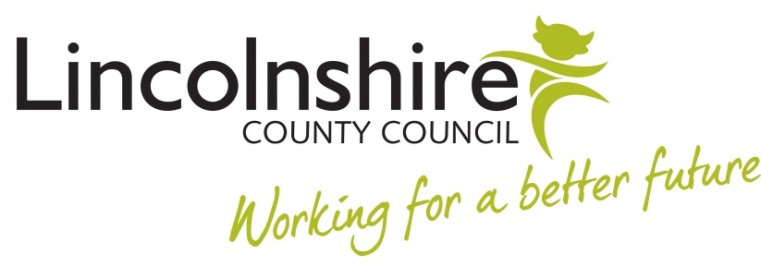 LINCOLNSHIRE COUNTY COUNCILINVITATION TO TENDERDOCUMENT 4: CONTRACT FORThe repair and maintenance of CCTV systems, smoke/ fire detection systems, automatic gate systems with an access control system and electric fencesPROJECT REFERENCE: WS/PL2202CONTRACT NOTICE REFERENCE: 2022/S 000-025362DATE: 9th September 2022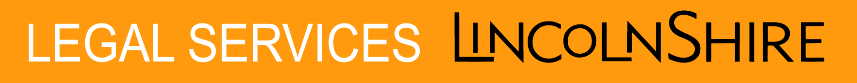 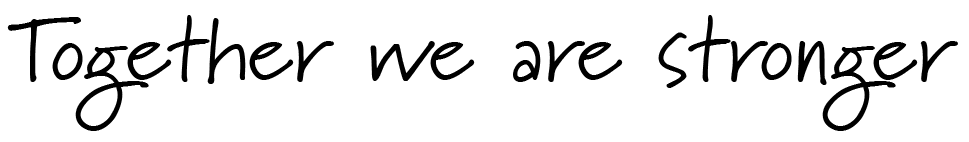 Legal Services LincolnshireCounty OfficesNewlandLN1 1YLContentsGeneral ProvisionsA1	Definitions and Interpretation						A2	Contract Period and Extension					A3	Supplier’s Status 							A4	Customer’s Obligations							A5	Notices									A6	Mistakes in Information							A7	Conflicts of Interest	A8	VolumesSupply of  ServicesB1	Implementation PeriodB2	The Services				B3	Additional Customer Sites & Variation to Customer's Equipment Systems				B4	Replacement PartsB4A	Software, Security Programmes and Customer's Equipment Systems	B5	Provision and Removal of Supplier's EquipmentB6	Manner of Carrying out the ServicesB7	Key Personnel								B8	Supplier’s Staff								B9	Customer Sites				B10A	Offers of Employment							B10	TUPE	and Pensions								B11	Best Value	B12	Service Improvement						B13	ComplaintsB14	Business ContinuityB15	Co-OperationPayment and Service ChargesC1	Service Charges								C2	Payment and VAT								C3	Recovery of Sums Due							C4	Indexation of Service Charges	C5	Performance Management	C6	Contract Management						Statutory Obligations and RegulationsD1	Prohibited Acts and Prevention of Bribery						D2	Anti-Discrimination 								D3	The Contracts (Rights of Third Parties) Act 1999			D4	Environmental Requirements						D5	Health and Safety								D6	Safeguarding	Protection of InformationE1	Data Protection Act								E2		Confidential Information							E3	 	Transparency and Freedom of Information						E4	Publicity, Media and Official Enquiries					E5	Security									E6	Intellectual Property Rights						E7	Audit	E8	Exceptional AuditsE9	Audit Costs E10	Malicious Software	E11	Records and Open Book Accounting								Control of the ContractF1	Transfer and Sub-Contracting						F2	Waiver									F3	Change Control Procedure							F4	Severability									F5	Remedies in the Event of Inadequate Performance			F6	Remedies CumulativeF7	Financial Assurance								F8	Entire Agreement								F9	Counterparts 								LiabilitiesG1	Liability, Indemnity and Insurance					G2	Warranties and Representations						Default, Disruption and Termination and SuspensionH1	Termination on Insolvency and Change of Control			H2	Termination on Default 							H3	Break 									H4	Consequences of Expiry or Termination 				H5	Recovery upon TerminationH6	Disruption 									H7	Remediation Plan Process		H7A	Remediation Plan in the Event of a Critical Service Failure			H8	Suspension and Consequences of SuspensionH9	Force MajeureDisputes and LawI1	Governing Law and Jurisdiction						I2	Dispute Resolution								SCHEDULESSchedule 1:	SpecificationSchedule 2:	Supplier’s Service Delivery Plan		Schedule 3:	Payment MechanismSchedule 4:	Performance MonitoringSchedule 5:	Key PersonnelSchedule 6: 	Disaster Recovery and Business Continuity PlanSchedule 7:	Processing, Personal Data and  Data Subjects Schedule 8:	Exit StrategyTHIS AGREEMENT is made the      day of                                               2022
BETWEEN(1)	LINCOLNSHIRE COUNTY COUNCIL of County Offices, Newland, Lincoln, LN1 1YL (the “Customer”)and(2)	[INSERT NAME OF SUPPLIER] [Registered Company Number: ] [whose registered office is situated at  [                      ] (the “Supplier”)WHEREASThe Customer requires the provision of repair and maintenance of CCTV systems, smoke/ fire detection systems, automatic gate systems with an access control system and electric fences at various waste sites and highways depots in Lincolnshire and the Supplier has agreed to provide the same on the terms and conditions set out below.IT IS HEREBY AGREED as follows:GENERAL PROVISIONSA1	DEFINITIONS AND INTERPRETATIONA1.1	In this Contract unless the context otherwise requires the following provisions shall have the meanings given to them below:-Affected Party means the Party seeking to claim relief in respect of a Force Majeure Event.Approval means the prior written consent of the Customer.Best Value means arrangements to secure continuous improvement in the way the Customer’s functions are exercised having regard to a combination of economy, efficiency and effectiveness.Bribery Act means the Bribery Act 2010 and any subordinate legislation made under that Act from time to time together with any guidance or codes of practice issued by the relevant government department concerning the legislation.Change means any variation to this Contract including to any of the Services and Service Levels.Change Control Procedure means the procedure for changing this Contract as set out in Clause F3.Change of Control means:any sale, transfer or disposal of any legal, beneficial or equitable interest in a majority or all of the shares in the Supplier (including the control over the exercise of voting rights conferred on those shares, control over the right to appoint or remove directors or the rights to dividends); and/or(b)	any other arrangements that have or may have or which result in the same effect as paragraph (a).Commencement Date means the 22 February 2023Commercially Sensitive Information means any Party's Information that:-(a)   if disclosed, could prejudice the other Party's commercial interests and/or(b) 	constitutes a trade secret.Confidential Information means any information which has been designated as confidential by either Party in writing or that ought to be considered as confidential (however it is conveyed or on whatever media it is stored) including information the disclosure of which would, or would be likely to, prejudice the commercial interests of any person, trade secrets, Intellectual Property Rights and know-how of either Party and all Personal Data.  Consents means:-  (i)	any permission, consent, approval, certificate, permit, licence (including but not limited to any licences required from the relevant manufacturer of Customer's Equipment or other parties, in relation to the Customer's Equipment, Customer's Equipment Systems and access to the Customer's Software as required within the Specification), statutory agreement, authorisation, exception or declaration required by Law for or in connection with the performance of Services; and/or(ii)	any necessary consent or agreement from any third party needed either for the performance of the Supplier’s obligations under this Contract or for the provision by the Supplier of the Services in accordance with this Contract.	Contract means this written agreement between the Customer and the Supplier consisting of these clauses and the attached Schedules.	Contracting Authority means any contracting authority as defined in Regulation 2 of the Public Contracts Regulations 2015. 	Contract Period means the period from the Commencement Date to:- (a)   the date of expiry  of the Initial Contract Period, or(b) following an extension pursuant to Clause A2.2, the date of expiry of the extended period,or such earlier date of termination of the Contract in accordance with the Law or the provisions of this Contract. 	Contract Year means a period of twelve (12) Months commencing on the Commencement Date and/or each anniversary of the Commencement Date.Controller takes the meaning given in the Data Protection Legislation.Critical Service Failure means a failure to achieve a Service Level which is identified in the table set out in Schedule 4 and identified as a critical service failure therein. 	Crown means the government of the United Kingdom (including the Northern Ireland Executive Committee and Northern Ireland Departments, the Scottish Executive and the National Assembly for Wales), including, but not limited to, government ministers, government departments, government and particular bodies and government agencies.    Customer's Equipment means the equipment listed in the Appendix 3 of the Specification which comprises the Customer's Equipment Systems.Customer Sites means the Customer's Household Waste Recycling Centres, Waste Transfer Stations and Highways Depots operated by the Customer or an Operator and which are located throughout Lincolnshire, as identified and further detailed within Appendix 1 of the Specification or as added in accordance with this Contract, which house the Customer's Equipment Systems which shall receive the Services. Customer's Equipment Systems means the CCTV (including where applicable ANPR) and/or the fire detection and/or thermal imaging systems and/or automatic gate systems and/or electric fence systems installed at the Customer Sites which are made up of the Customer's Equipment and which shall receive the Services in accordance with this Contract.Customer’s Change Control Notice means a notice served by the Customer on the Supplier requesting a Change in accordance with Clause F3.	Customer’s Contract Manager means the person identified as such in Part 1 of Schedule 5 or any replacement person appointed by the Customer pursuant to Clause B4, being the person responsible for managing the delivery of the Services on behalf of the Customer.	Customer's Personal Data means the Personal Data supplied by the Customer to the Supplier and/or Personal Data collected by the Supplier on behalf of the Customer for the purposes of or in connection with the Contract.	Customer’s Representative means the person identified as such in Part 1 of Schedule 5 or any replacement person appointed by the Customer pursuant to Clause B4, being the person responsible for managing the overall relationship with the Supplier.	Customer Software means software which is owned by or licenced to the Customer including software which is or will be used by the Supplier for the purposes of providing the Services, including the Customer's wifi and broadband systems at the Customer's Sites but excluding the Supplier Software. Data Protection Impact Assessment means an assessment by the Controller of the impact of the envisaged processing on the protection of Personal Data.Data Protection Legislation means (i) the UK GDPR, (ii) the DPA to the extent that it relates to processing of personal data and privacy; (iii) all applicable Law about the processing of personal data and privacy.Data Loss Event means any event that results, or may result, in unauthorised access to Personal Data held by the Supplier under this Contract, and/or actual or potential loss and/or destruction of Personal Data in breach of this Contract, including any Personal Data Breach.Data Protection Officer takes the meaning given in the Data Protection Legislation.Data Subject takes the meaning given in the Data Protection Legislation.Data Subject Request means a request made by, or on behalf of, a Data Subject in accordance with rights granted pursuant to the Data Protection Legislation.	Default means any breach of the obligations of the relevant Party or any other default, act, omission, negligence or negligent statement of the relevant Party or the Staff in connection with or in relation to the subject-matter of this Contract.	Disaster means an unplanned interruption of, or inaccessibility to, the Services provided by the Supplier.Disaster Recovery and Business Continuity Plan means the business continuity and disaster recovery plan prepared pursuant to Schedule 6 as amended from time to time.DPA means the Data Protection Act 2018.	Environmental Information Regulations means the Environmental Information Regulations 2004 and any guidance and/or codes of practice issued by the Information Commissioner or relevant government department in relation to such regulations.Equality Legislation means the Equality Act 2010 and such other acts and legislation to ensure, among others equality of access to goods and services, promotion of good relations between groups in society, the provision of reasonable adjustments for people with disabilities and non-discrimination and equality in employment.	Equipment Defect Notice means the email from the Customer reporting a defect with the Customer's Equipment in accordance with the Specification.Equipment Defect Sheet means the sheet to be completed by the Supplier detailing the fault with any of the Customer's Equipment and the action taken to remedy the fault, in the form set out within the Specification.FOIA means the Freedom of Information Act 2000 and any subordinate legislation made under this Act from time to time together with any guidance and/or codes of practice issued by the Information Commissioner or relevant government department in relation to such legislation.Force Majeure Event means any event outside the reasonable control of either Party affecting its performance of its obligations under this Contract arising from acts, events, omissions, happenings or non-happenings beyond its reasonable control and which are not attributable to any wilful act, neglect or failure to take reasonable preventative action by that Party, including acts of God, riots, war or armed conflict, acts of terrorism, acts of government, local government or regulatory bodies, fire, flood, storm or earthquake, or disaster but excluding any industrial dispute relating to the Supplier or the Staff or any other failure in the Supplier’s or a Sub-Contractor’s supply chain.Force Majeure Notice means a written notice served by the Affected Party on the other Party stating that the Affected Party believes that there is a Force Majeure Event.Formal Warning Notice means a notice served in accordance with Clause H2.2.Fraud means any offence under Laws creating offences in respect of fraudulent acts or at common law in respect of fraudulent acts in relation to this Contract or defrauding or attempting to defraud or conspiring to defraud the Customer.	Good Industry Practice means standards, practices, methods and procedures (as practised in the United Kingdom) and conforming to the Law and exercising that degree of skill and care, diligence, prudence and foresight which would reasonably and ordinarily be expected from a skilled and experienced service provider, manager, operator or other person (as the case may be) engaged in a similar type of undertaking under this Contract under the same or similar circumstances. 	ICT means information and communications technology.	ICT Environment means the Customer's IT system, including but not limited to the broadband/wifi network at each Customer Site and the network used to access the Customer's Equipment Systems and the Supplier system.Implementation Period means the period between the Commencement Date and the Services Commencement Date during which the Supplier shall undertake predatory work to provide the Services from the Services Commencement Date in accordance with this Contract.	Incumbent Supplier means any supplier providing any service that constitutes or that shall constitute part of the Services immediately before the Transfer Date and Commencement Date of this Contract.	Information has the meaning given under section 84 of the FOIA and includes Personal data as defined under Data Protection Legislation.  	Information Commissioner's Office means the office of the Information Commissioner whose role is to uphold information rights in the public interest, and responsible for data protection in England, Scotland and Wales in accordance with provisions set out in the DPA. Initial Contract Period means the period from the Commencement Date to the date of expiry set out in Clause A2 (Contract Period), or such earlier date of termination of the Contract in accordance with the Law or the provisions of the Contract.	Intellectual Property Rights means patents, inventions, trademarks, service marks, logos, design rights (whether registerable or otherwise), applications for any of the foregoing, copyright, database rights, domain names, trade or business names, moral rights and other similar rights or obligations whether registerable or not in any country (including but not limited to the United Kingdom) and the right to sue for passing off.	Key Personnel means those persons identified in Schedule 5 for the roles attributed to such personnel.Law means any applicable law, subordinate legislation within the meaning of Section 21(1) of the Interpretation Act 1978, bye-law, enforceable right within the meaning of Section 2 of the European Communities Act 1972, regulation, order, regulatory policy, mandatory guidance or code of practice, judgment of a relevant court of law, or directives or requirements with which the Supplier is bound to comply.  LED means the Law Enforcement Directive (Directive (EU) 2016/680).Losses means all demands, losses, charges, damages, costs and expenses and other liabilities (including, but not limited to, any professional and/or legal costs and disbursements). Malicious Software means any software program or code intended to destroy, interfere with, corrupt, or cause undesired effects on program files, data or other information, executable code or application software macros, whether or not its operation is immediate or delayed, and whether the malicious software is introduced wilfully, negligently or without the knowledge of its existence.	Month means calendar month.	Operator means a third party entity who, under contract with the Customer operates or owns any of the Customer SitesParty means a party to this Contract and the term Parties shall be construed accordingly. Pensions Direction means the Best Value Authorities Staff Transfers (Pensions) Direction 2007.Performance Deduction means any deduction to the Service Charges calculated in accordance with Schedule 3.Performance Management Framework means the performance monitoring system set out at Schedule 4.Persistent Breach means a Default which has occurred on three or more separate occasions within a continuous period of three (3) Months.Personal Data takes the meaning given in the Data Protection Legislation.Personal Data Breach takes the meaning given in the Data Protection Legislation.Processing takes the meaning given in the Data Protection Legislation.Processor takes the meaning given in the Data Protection Legislation.Prohibited Act each of the following constitutes a Prohibited Act:-(a) 	to directly or indirectly offer, promise or give any person working for or engaged by the Customer a financial or other advantage to:-(i) 	induce that person to perform improperly a relevant function or  activity; or(ii)   reward that person for improper performance of a relevant function or activity;(b) 	to directly or indirectly request, agree to receive or accept any financial or other advantage as an inducement or a reward for improper performance of a relevant function or activity in connection with this Contract;(c) 	committing any offence:-(i)	under the Bribery Act;(ii) 	under legislation creating offences concerning fraudulent acts;(iii)	at common law concerning fraudulent acts relating to this Contract or any other contract with the Customer; or(iv) 	defrauding, attempting to defraud or conspiring to defraud the Customer.Protective Measures means appropriate technical and organisational measures which may include: pseudonymising and encrypting Personal Data, ensuring confidentiality, integrity, availability and resilience of systems and services, ensuring that availability of and access to Personal Data can be restored in a timely manner after an incident, and regularly assessing and evaluating the effectiveness of such measures adopted by it including those outlined in Part B of Schedule 7. 	Public Contracts Regulations means the regulations on public procurement which implements the European Union Directive 2014/24/EU into English law with effect from 26 February 2015.	Quality Standards means the quality standards published by BSI British Standards, the National Standards Body of the United Kingdom, the International Organisation for Standardisation or other reputable or equivalent body, (and their successor bodies) that a skilled and experienced operator in the same type of industry or business sector as the Supplier would reasonably and ordinarily be expected to comply with, and as may be further detailed in the Specification.	Receipt means the physical or electronic arrival of the invoice at the address of the Customer detailed in Schedule 3.Regulatory Bodies means those government departments and regulatory, statutory and other entities, committees, ombudsmen and bodies which, whether under statute, rules, regulations, codes of practice or otherwise, are entitled to regulate, investigate, or influence the matters dealt with in this Contract or any other affairs of the Customer and “Regulatory Body” shall be construed accordingly.Relevant Employees means the employees of the Supplier (including Transferring Employees) who are wholly or mainly assigned to work in the provision of the Services and who are/shall be subject to a Relevant Transfer by virtue of the application of the TUPE Regulations.Relevant Transfer means a transfer of employment to which the TUPE Regulations apply.	Remediation Notice means a written notice given by the Customer to the Supplier pursuant to Clause H7.1 or Clause H7A.1 to initiate the Remediation Plan Process or Remediation Plan Process in the event of a Critical Service Failure, as applicable.	Remediation Plan means the plan agreed in accordance with Clause H7 or H7A as applicable, for the resolution of a Default of the Supplier.	Remediation Plan Process means the process for resolving certain Defaults or Critical Service Failures, where possible, of the Supplier as set out in Clause H7 and H7A.Replacement Contractor means any third party service provider appointed by the Customer to supply any services which are substantially similar to any of the Services and which the Customer receives in substitution for any of the Services following the expiry, termination or partial termination of this Contract.Replacement Parts means any service parts, repair parts and/or consumables supplied by the Supplier which are required to repair or maintain any of the Customer's Equipment and which is to be provided in accordance with the Specification and terms and conditions of this Contract.Replacement Equipment means any Customer Equipment replaced or loaned by the Supplier in accordance with the Specification and the terms and conditions of this Contract.Request for Information shall have the meaning set out in FOIA or the Environmental Information Regulations as relevant (where the meaning set out for the term “request” shall apply).RPIX means the RPIX index published by the Office of National Statistics (ONS)"RPI all items excluding mortgage interest payments (PRIX): Jan 1987=100https://www.ons.gov.uk/economy/inflationandpriceindices/timeseries/chmk/mm23 Schedule means a schedule attached to, and forming part of, this Contract.Schedule of Maintenance means the schedule as agreed between the Parties in accordance with this Contract, setting out the dates of the Scheduled Maintenance Visits at the relevant Customer Sites.Scheduled Maintenance means the regular 6 Monthly maintenance, or (where applicable) annual service element of the Services to be provided to the Customer's Equipment Systems in accordance with the Specification.Scheduled Maintenance Visits means the visits by the Supplier to the relevant Customer Sites to undertake Scheduled MaintenanceServices means the services to be supplied by the Supplier as specified and detailed in the Specification and the Service Delivery Plan.Services Commencement Date means the date on which the Supplier shall commence the provision of the Services, which shall be no later than 1 April 2023.	Service Charges means the charges levied by the Supplier for the Services in accordance with the tariffs, scales, charges, invoicing methods and terms of payment as set out in this Contract including Schedule 3.  Service Delivery Plan means the details for delivery of the Services provided by the Supplier as set out at Schedule 2.Service Failure means a failure by the Supplier to deliver any part of the Services in accordance with the Service Levels.Service Levels means the levels to which the Services are to be performed as set out in Schedule 4.Service Report means the Monthly electronic report produced by the Supplier and provide to the Customer's Contract Manager no later than 7 days after the end of each Month, in accordance with the Specification.Site Staff means staff of the Customer or (where applicable) the Operator of a relevant Customer Site Specification means the description of the Services to be supplied under this Contract as set out in Schedule 1.Staff means all directors, officers, employees, agents, consultants and contractors of the Supplier and/or of any Sub-Contractor engaged in the performance of its obligations under this Contract.Staff Vetting Procedure means the Customer’s procedures for the vetting of Staff and as advised to the Supplier by the Customer available at http://www.lincolnshire.gov.uk/jobs/manuals/employment-manual/recruitment-selection-and-induction/recruitment-and-selection-policy-(incorporating-safer-recruitment)/87476.article.  	Sub-Contract means any contract or agreement, or proposed contract or agreement between the Supplier and any third party whereby that third party agrees to provide to the Supplier the Services or any part of the Services, or facilities or services necessary for the provision of the Services or any part of the Services, or necessary for the management, direction or control of the Services or any part of the Services.Sub-Contractor means the third parties that enter into a Sub-Contract with the Supplier.Sub-processor means any third party appointed to process Personal Data on behalf of the Supplier related to this Contract.	Supplier means the person, firm or company with whom the Customer enters into this Contract including the Supplier's Staff, agents and contractors and each Sub-Contractor.	Supplier Change Control Notice means a notice served by the Supplier on the Customer requesting a Change in accordance with Clause F3.	Supplier’s Contract Manager means  the person identified as such in Part 2 of Schedule 5 or any replacement person appointed by the Supplier pursuant to Clause B4, being the person responsible for managing the delivery of the Services on behalf of the Supplier.	Supplier's Equipment means the Supplier’s equipment, plant, materials and such other items supplied and used by the Supplier in the performance of its obligations under this Contract.	Supplier’s Representative means the person identified as such in part 2 of Schedule 5 or any replacement person appointed by the Supplier pursuant to Clause B4, as the person responsible for managing the Supplier’s overall relationship with the Customer.	Supplier Software means software owned or licenced to the Supplier including software which is or will be used by the Supplier for the purposes of providing the Services.Tender means the document(s) submitted by the Supplier to the Customer in response to the Customer’s invitation to suppliers for formal offers to supply it with the Services. Transfer Date means the date the Transferring Employee is transferred to the employment of the Supplier from the Incumbent Supplier.Transferring Employees means employees of the Incumbent Supplier who are subject of a Relevant Transfer to the Supplier by virtue of the application of the TUPE Regulations, as amended.Transferring Original Employee means a former employee of the Customer whose contract of employment, by virtue of the application of the TUPE Regulations, becomes a contract of employment with the Supplier and who meets the definition of a Transferring Original Employee under the Pensions Direction.TUPE Regulations means the Transfer of Undertakings (Protection of Employment) Regulations 2006.UK GDPR means the Regulation (EU) 2016/679 of the European Parliament and of the Council of 27 April 2016 on the protection of natural persons with regard to the processing of personal data and on the free movement of such data (General Data Protection Regulation) (United Kingdom General Data Protection Regulation), as it forms part of the law of England and Wales, Scotland and Northern Ireland by virtue of section 3 of the European Union (Withdrawal) Act 2018 (and see section 205(4)).Unscheduled Maintenance means the element of the Services referring to repair and maintenance carried out on the Customer's Equipment following an Equipment Defect Notice.VAT means value added tax in accordance with the provisions of the Value Added Tax Act 1994.Working Day means a day (other than a Saturday or Sunday) on which banks are open for general business in the City of London.  A1.2		The interpretation and construction of this Contract shall be subject to the following provisions:(a) 	words importing the singular meaning include where the context so admits the plural meaning and vice versa;(b)  	words importing the masculine include the feminine and the neuter; (c)	reference to Clauses and Schedules are to the clauses and Schedules of this Contract; references to paragraphs are to paragraphs of the relevant Schedule;(d)	the Schedules form part of this Contract and shall have effect as if set out in full in the body of this Contract and any reference to the Contract includes the Schedules;	(e) 	reference to any statute, enactment, order, regulation or other similar instrument shall be construed as a reference to the statute, enactment, order, regulation or instrument as amended by any subsequent enactment, modification, order, regulation or instrument as subsequently amended or re-enacted;(f) 	reference to any person shall include natural persons and partnerships, firms and other incorporated bodies and all other legal persons of whatever kind and however constituted and their successors and permitted assigns or transferees;(g) 	the words “include”, “includes” and “including” are to be construed as if they were immediately followed by the words “without limitation”; and(h) 	headings are included in this Contract for ease of reference only and shall not affect the interpretation or construction of this Contract.(i)	Where there is any conflict or inconsistency between the provisions of this Contract such conflict or inconsistency shall be resolved according to the following order of priority:-(i)	the clauses of this Contract; (ii)	Schedule 1;(iii)	the remaining Schedules to this Contract other than Schedule 2; and(iv)	Schedule 2 to this Contract.A2	CONTRACT PERIOD AND EXTENSION 	A2.1	This Contract shall take effect on the Commencement Date and shall expire automatically three (3) years following the Services Commencement Date, unless it is otherwise terminated in accordance with the provisions of this Contract, or otherwise lawfully terminated, or extended under Clause A2.2.A2.2	The Customer may, by giving written notice to the Supplier not less than six (6) Month(s) prior to the last day of the Initial Contract Period, extend this Contract on the same terms for a further period or further periods of twelve (12) Months, up to a maximum of twenty four (24) Months in total.  The provisions of this Contract shall apply (subject to any variation or adjustment to the Service Charges pursuant to Clause C4 (Price adjustment on extension of the Initial Contract Period)) throughout any such extended period.  A3	SUPPLIER’S STATUS A3.1	At all times during the Contract Period the Supplier shall be an independent contractor and nothing in this Contract shall create a contract of employment, a relationship of agency or partnership or a joint venture between the Parties and accordingly neither Party shall be authorised to act in the name of, or on behalf of, or otherwise bind the other Party save as expressly permitted by the terms of this Contract.A4	CUSTOMER’S OBLIGATIONSA4.1	Save as otherwise expressly provided, the obligations of the Customer under this Contract are obligations of the Customer in its capacity as a contracting counterparty and nothing in this Contract shall operate as an obligation upon, or in any other way fetter or constrain the Customer in any other capacity, nor shall the exercise by the Customer of its duties and powers in any other capacity lead to any liability under this Contract (howsoever arising) on the part of the Customer to the Supplier.A5		NOTICESA5.1	Except as otherwise expressly provided within this Contract, no notice or other communication from one Party to the other shall have any validity under this Contract unless made in writing by or on behalf of the Party concerned.A5.2	Any notice or other communication which is to be given by either Party to the other shall be given by electronic mail (confirmed by letter), or by letter (delivered by hand, first class post, recorded delivery or special delivery).  Provided the relevant communication is not returned as undelivered, the notice or communication shall be deemed to have been given on the same Working Day if delivered by hand, two (2) Working Days after the day on which the letter was posted, or four (4) hours, in the case of electronic mail provided such notice is served no later than 1pm on any Working Day, otherwise such notice shall be deemed served the following Working Day, or sooner where the other Party acknowledges receipt of such letters or item of electronic mail. Such letters and electronic mail shall be addressed to the other Party in the manner referred to in Clause A5.3. A5.3		For the purposes of Clause A5.2, the address of each Party shall be:-(a)	For the Customer:-Mike ReedEnvironmental ServicesLincolnshire County CouncilTel: 01522 552867	 / 07795 441090Email:Mike.Reed@lincolnshire.gov.uk(b)   For the Supplier:-[			][Address:		][			]For the attention of:Tel: 			Email:A5.4	Either Party may change its address for service by serving a notice in accordance with this clause.A6	MISTAKES IN INFORMATIONA6.1	The Supplier shall be responsible for the accuracy of all drawings, documentation and information supplied to the Customer by the Supplier in connection with the supply of the Services and shall pay the Customer any extra costs occasioned by any discrepancies, errors or omissions therein except where such discrepancies, errors or omissions originate from documentation supplied by the Customer..A7	CONFLICTS OF INTERESTA7.1	The Supplier shall take appropriate steps to ensure that neither the Supplier nor any of the Supplier’s Staff are placed in a position where, in the reasonable opinion of the Customer, there is or may be an actual conflict, or a potential conflict, between the financial or personal interests of the Supplier and the duties owed to the Customer under the provisions of this Contract.  The Supplier shall disclose to the Customer full particulars of any such conflict of interest which may arise.A7.2	The Customer reserves the right to terminate this Contract immediately by notice in writing and/or to take such other steps it deems necessary where, in the reasonable opinion of the Customer, there is or may be an actual conflict, or a potential conflict, between the financial or personal interests of the Supplier and the duties owed to the Customer under the provisions of this Contract. The actions of the Customer pursuant to this clause shall not prejudice or affect any right of action or remedy which shall have accrued or shall thereafter accrue to the Customer.A8	VOLUMESA8.1	The Supplier acknowledges and has submitted its Tender on the understanding that no guarantee is given by the Customer in respect of levels or values of Services, the the number of Customer Sites and//or type of Customer's Equipment Systems at such Customer Sites, referred to in the Schedules which are indicative only and shall not be binding on the Customer.SUPPLY OF SERVICESB1	IMPLEMENTATION PERIODB1.1	During the Implementation Period, the Supplier shall do all things necessary to ensure that the Services commence on the Services Commencement Date and are provided in accordance with this Contract, including but not limited to ensuring that all Consents required for the provision of the Services are in place by the Services Commencement Date.B1.2	The Supplier, where necessary, shall liaise with the Customer and the Customer's IT supplier and, acting reasonably and at no extra cost to the Customer, amend the way the Services are provided so as to ensure compliance with requirements from the Customer and the Customer's IT supplierB1.3	The Supplier shall provide the Customer with the Schedule of maintenance for the first Contract Year no later than thirty (30) days following the Commencement Date and then 14 days before anniversary of the Services Commencement Date for each subsequent Contract Year. The Customer shall review each Schedule of Maintenance and, acting reasonably the Parties shall agree to the same. Following such agreement the Services shall be provided in accordance with such Schedule of Maintenance.B2	THE SERVICESB2.1	The Supplier shall supply the Services during the Contract Period in accordance with:the Specification;the provisions of this Contract;the Service Delivery Plan relevant Schedules of Maintenance;relevant Equipment Defect Notice;Good Industry Practicethe Lawin consideration of the payment of the Service Charges. B2.2	If the Customer informs the Supplier in writing that the Customer reasonably believes that any part of the Services does not meet the requirements of this Contract or differs in any way from those requirements, and this is other than as a result of a Default by the Customer, the Supplier shall at its own expense re-schedule and carry out the Services in accordance with the requirements of this Contract within such reasonable time as may be specified by the Customer.B2.3	Timely supply of the Services shall be of the essence of this Contract, including in relation to commencing the supply of the Services within the time agreed or on a specified date, including but not limited to any timeframes set out within the Specification and any agreed dates and times within a Schedule of Maintenance or Equipment Defect Notice.B.2.4	The Supplier shall in performing its obligations in accordance with this Contract cooperate with the Council in compliance with the requirements of Public Services (Social Value) Act 2012.B3	ADDITIONAL CUSTOMER SITES & VARIATION TO CUSTOMER'S EQUIPMENT 	SYSTEMSB3.1	The number of Customer Sites, level of Services and/or types of Customer's Equipment Systems provided within the Specification are indicative only and notwithstanding anything else in this Contract, the Customer reserves the right to unilaterally increase or decrease the number of Customer Sites to which Services are to be provided to during the Contract Period or the type of Customer's Equipment Systems at a Customer Site, at its ultimate discretion.B3.2	In the event that the Customer wishes to amend the amount of Customer Sites or the type of Customer's Equipment Systems at any of the Customer Sites, it shall, using the timescales set out within the Specification, notify the Supplier of the date it requires the change of provision of Services from and the Parties shall act in accordance with the process and timeframes set out within the Specification. B3.3	The Supplier shall ensure and do all things necessary to ensures that the change to the Services provided for within the notice provided in Clause B3.2 shall take effect on the date so required in such notice. The Service Charges and any existing Schedule of Maintenance shall be charged in accordance with Schedule 3 (Payment Schedule).B4	REPLACEMENT PARTS AND REPLACEMENT EQUIPMENTB4.1	If, during the provision of the Services, it is identified that a Replacement Part and/or an item of Replacement Equipment is required, the Supplier shall ensure that such Replacement Part and/or Replacement Equipment is:in accordance with the Specification, where applicable;fit for their intended purposes;brand new and not a used part; in accordance with all Quality Standards relating to such Replacement Parts and/or Replacement Equipment and any applicable relevant guidelines relating to the same;in accordance with the relevant Manufacturer's instructions and requirements for such Replacement Parts, Replacement Equipment and Customer's Equipment Systems;In accordance with any specification and any manufacturer's guidance for the relevant Customer's Equipment System's on which they will be applied.of the standard, type and quality of the part it is replacing or to a standard agreed with the Customer; andcompatible with the Customer's Equipment Systems in question and the Customer's IT system in its entirety so as to not cause any issues with the monitoring of the Customer's Equipment Systems in questionB4.2	The Supplier shall ensure that invoices relating to Replacement Parts and/or Replacement Equipment which are not included within the table of basket of goods within the Schedule 3 (Payment Schedule) are retained and submitted in accordance with this Contract.B4.3	The Supplier accepts and acknowledges that any parts of the Customer's Equipment removed from any Customer Site for repair at another location remain the property of the Customer. The Supplier shall not in any circumstances have a lien or any other interest on such items and the Supplier shall at all times possess the same as fiduciary agent and bailee of the Customer. The Supplier shall take all reasonable steps to ensure that the title of the Customer to such items and the exclusion of any such lien or other interest are brought to the notice of all Sub-Contractors and other appropriate persons and shall, at the Customer’s request, store the items separately and ensure that it is clearly identifiable as belonging to the Customer. The Supplier shall ensure the security of such items in accordance with the Customer’s reasonable security requirements as notified to the Supplier by the Customer from time to time and shall be liable for all loss of, or damage to, such items (excluding fair wear and tear), unless such loss or damage was caused by the Customer’s Default.  B4A	SOFTWARE, SECURITY PROGRAMMES AND CUSTOMER'S EQUIPMENT SYSTEMSB4A.1	The Supplier shall install, maintain and repair all the software and security programmes installed on the Customer's Equipment and Customer's Equipment Systems in accordance with the Specification, the Law, Service Delivery Plan and the terms and conditions of this Contract.B4A.2	The Supplier shall obtain and hold all the necessary licences, consents and permissions for the provision of the software and security programmes installed on the Customer's Equipment.B4A.3	The Supplier shall ensure that the software, security programmes and the Customer's Equipment Systems installed on the Customer's Equipment shall have a published security patching schedule, and the Supplier shall ensure updates and patches are installed so that the software remains a supported version by the Customer's Equipment's manufacturer. BA.4	The Supplier shall co-operate, liaise with and co-ordinate its activities concerning the software, security programmes and Customer's Equipment Systems installed on the Customer's Equipment with the Customer's IT supplier's and the Customer and shall maintain and repair all the software and security Programmes installed on the Customer's Equipment and Customer's Equipment Systems in harmony with and at no detriment to such services provided to the Customer by the Customer's IT supplier's.  If the Supplier defaults in complying or fails to comply with this condition then any costs, expenses, liabilities or damages incurred by the Customer as a consequence thereof, including the reasonable cost to the Customer or the time spent by its officers as a result of the default or failure, may be deducted from any sums due or to become due to the Supplier under this Contract or shall be recoverable from the Supplier by the Customer as a debt.B5	PROVISION AND REMOVAL OF SUPPLIERS EQUIPMENT B5.1	The Supplier shall provide and maintain all the Supplier's Equipment necessary for the supply of the Services.B5.2 	The Supplier shall not deliver any Supplier's Equipment to any Customer Site without obtaining prior Approval. B5.3	All Supplier's Equipment brought onto any Customer Site shall be at the Supplier’s own risk and the Customer shall have no liability for any loss of or damage to any Supplier's Equipment unless the Supplier is able to demonstrate that such loss or damage was caused or contributed to by the Customer’s Default. The Supplier shall provide for the haulage or carriage thereof to the Customer Site in question and the removal of such Supplier's Equipment when no longer required at its sole cost.  Unless otherwise agreed, any Supplier's Equipment brought onto any Customer Site shall remain under the ownership of the Supplier. B5.4		The Supplier shall maintain all items of Supplier's Equipment in a safe, serviceable and clean condition. B5.5		The Supplier shall, at the Customer’s written request, at its own expense and as soon as reasonably practicable:-  (a)	remove from a Customer Site any Supplier's Equipment which in the reasonable opinion of the Customer, or the Occupier, where applicable, is either hazardous, noxious or not in accordance with this Contract; and(b)	replace such item with a suitable substitute item of Supplier's Equipment.B5.6	On completion of the Services the Supplier shall remove, and where applicable return to the Customer, the Supplier's Equipment together with any other materials used by the Supplier to supply the Services and shall leave the Customer Site (as applicable) in a clean, safe and tidy condition.  The Supplier is solely responsible for making good any damage to the Customer Site or any objects contained thereon, other than fair wear and tear, which is caused by the Supplier or any Staff.  B6	MANNER OF CARRYING OUT THE SERVICES B6.1	The Supplier shall at all times comply with the Law, Good Industry Practice and Quality Standards (where applicable).B6.2	The Supplier shall ensure that all Staff supplying the Services shall do so with all due skill, care and diligence and shall possess such qualifications, skills and experience as are necessary for the proper supply of the Services.B6.3 	The Customer shall conduct a review of performance of this Contract at least annually during the Contract Period. During this review, a performance report shall be agreed.B7	KEY PERSONNELB7.1	Each Party shall appoint the persons named as such in Schedule 5 as the individuals who shall be responsible for the matters allocated to such Key Personnel. The Key Personnel shall be those individuals who are identified by each Party as being key to the success of the delivery and operation of the Services and who shall be retained on the delivery and operation of the Services for such time as a person is required to perform the role which has been allocated to the applicable Key Personnel. The Key Personnel shall have the authority to act on behalf of their respective Party on matters for which they are expressed to be responsible.B7.2	The Supplier acknowledges that the Supplier’s Key Personnel are essential to the proper provision of the Services to the Customer. B7.3	The Supplier’s Key Personnel shall not be released from supplying the Services without the agreement of the Customer, except by reason of long-term sickness, maternity leave, paternity leave or termination of employment and other extenuating circumstances. B7.4	The Supplier shall ensure that the role of each of its Key Personnel is not vacant for more than ten (10) Working Days. Any replacement shall be as, or more, qualified and experienced as the previous incumbent and fully competent to carry out the tasks assigned to the Supplier's Key Personnel whom they have replaced. A temporary replacement shall be identified with immediate effect from the Supplier becoming aware of the role becoming vacant.B7.5	The Customer shall not unreasonably withhold its agreement under Clauses B4.3 or B4.4. Such agreement shall be conditional on appropriate arrangements being made by the Supplier to minimise any adverse impact on this Contract which could be caused by a change in the Supplier’s Key Personnel.B7.6	The Customer may require the Supplier to remove or procure the removal of any of the Supplier’s Key Personnel whom the Customer considers, in its reasonable opinion, to be unsatisfactory for any reason which has a material impact on delivery or management of the delivery of Services.B7.7	If the Supplier replaces the Key Personnel as a consequence of this Clause B4, the cost of effecting such replacement shall be borne by the Supplier.B8	SUPPLIER’S STAFFB8.1	At all times, the Supplier shall ensure that:-each of the Staff is suitably qualified, adequately trained (including any specialist based training that is required for the proper delivery of the Services which is provided for within the Specification or otherwise) and capable of providing the Services in respect of which they are engaged;there is an adequate number of Staff to provide the Services properly;where applicable, Staff are registered with the appropriate professional regulatory body;all of the Staff comply with all of the Customer's policies as notified to it from time to time; and all of the Staff comply with the Law, fully understand the nature of their duties and carry out their responsibilities in accordance with a general duty of care and safe methods of working; andStaff are aware of and respect equality and human rights of colleagues B8.2	The Supplier shall notify its entire Staff about the Supplier’s obligations under the terms of this Contract and about any applicable Law.B8.3	Upon receipt of a complaint against a member of Staff, the Customer may, to the extent reasonably necessary to protect the standards and reputation of the Customer, in consultation with the Supplier, request that the Supplier investigates the complaint and provides the Customer with all requested information in relation to this investigation, in accordance with the Supplier’s own internal policy and procedures and Good Industry Practice.  B8.4	In the event of industrial disputes or action by any of the Staff, it remains the Supplier’s responsibility to meet the requirements of this Contract. The Supplier shall inform the Customer immediately of impending or actual industrial disputes or action, which may affect the Supplier’s ability to deliver the Services and of the Supplier’s contingency plans for dealing with such disputes or action.B8.5	The Supplier shall have in place systems for seeking and recording specialist professional advice and shall ensure that every member of Staff involved in the provision of the Services receives:-proper and sufficient continuous professional and personal development, training and instruction; andfull and detailed appraisal (in terms of performance and on-going education and training),each in accordance with Good Industry Practice and the standards of any applicable relevant professional body.B8.6	The Supplier shall carry out Staff surveys in relation to the Services at intervals and in the form as agreed in writing from time to time.B8.7	The Customer or an Operator where applicable, may, by written notice to the Supplier, refuse to admit onto, or withdraw permission to remain on, any Customer Site:any member of Staff; orany person employed or engaged by the Supplier,  	whose admission or continued presence would, in the reasonable opinion of the Customer or the Operator where applicable, be undesirable. B8.8	At the Customer’s written request, the Supplier shall provide a list of the names and addresses of all persons who may require admission in connection with this Contract to any Customer Site, specifying the capacities in which they are concerned with this Contract and giving such other particulars as the Customer may reasonably request.  B8.9	The Staff, providing any Services within the boundaries of any Customer Sites, shall:comply with such rules, regulations and requirements (including those relating to security arrangements) as may be in force from time to time for the conduct of personnel when at or outside any Customer Sites. undergo any site induction upon initial entry onto the Customer Sites, as and when required to do so by the Customer and/or the relevant Operator;wear personal protective equipment as required by the Customer and/or a relevant Operator, to comply with Law and any rules, regulations and requirements as may be in force on the Customer Sites.B8.10	If the Supplier fails to comply with Clause B8 and in the reasonable opinion of the Customer, such failure may be prejudicial to the interests of the Customer, then the Customer may terminate this Contract, provided always that such termination shall not prejudice or affect any right of action or remedy which shall have accrued or shall thereafter accrue to the Customer.  B8.11	The decision of the Customer or an Operator, where applicable, as to whether any person is to be refused access to any Customer Site and as to whether the Supplier has failed to comply with Clause B8 shall be final and conclusive.B8.12	The Supplier shall replace any of the Staff who the Customer reasonably determines have failed to carry out their duties with reasonable skill and care. Following the removal of any of the Staff for any reason, the Supplier shall ensure such person is replaced promptly with another person with the necessary training and skills to meet the requirements of the Services at no additional cost to the Customer.B8.13	The Supplier shall maintain up-to-date personnel records on the Staff engaged in the provision of the Services and shall provide information to the Customer as the Customer reasonably requests on the Staff. The Supplier shall ensure at all times that it has the right to provide these records in compliance with the Data Protection Legislation. B8.14	The Supplier shall use its best endeavours to ensure continuity of personnel and to ensure that the turnover rate of its Staff engaged in the provision or management of the Services is at least as good as the prevailing industry norm for similar services, locations and environments.B9		CUSTOMER SITES B9.1		Save as the Customer may otherwise direct, the Supplier is deemed to have inspected each of the Customer Sites before submitting its Tender and to have made appropriate enquiries so as to be satisfied in relation to all matters connected with the performance of its obligations under the ContractB9.2	The Customer shall provide access to any of the Customer Sites to the Supplier for the provision of the Services. The Supplier shall only have access for the provision of the Services and shall vacate the same on completion for the relevant Services undertaken at the Customer Sites.B9.3 	The Supplier shall limit access to the Customer Sites to such Staff as is necessary to enable it to perform its obligations under this Contract and the Supplier shall co-operate (and ensure that its Staff co-operate) with the Operator and any such other persons working concurrently on the Customer Sites as the Customer may reasonably request. B9.4	The Supplier shall (and shall ensure that its Staff shall) observe and comply with such rules and regulations as may be in force at any time for the use of the Customer Sites as determined by the Customer and/or the relevant Operator and the Supplier shall pay for the cost of making good any damage caused by the Supplier other than fair wear and tear and indemnify the Customer and the Operator, where applicable, against all Losses incurred by the Customer in respect of damage to the Customer Sites caused by the Supplier or its Staff.  For the avoidance of doubt, damage includes damage to the fabric of the buildings, plant, fixed equipment or fittings therein.B9.5	The Parties agree that there is no intention on the part of the Customer to create a tenancy of any nature whatsoever in favour of the Supplier and that no such tenancy has or shall come into being and, notwithstanding any rights granted pursuant to this Contract, the Customer retains the right at any time to use any premises or sites owned or occupied by it in any manner it sees fit.B10A	OFFERS OF EMPLOYMENTB10A.1	For the duration of this Contract and for a period of twelve (12) Months thereafter neither the Customer nor the Supplier shall employ or offer employment to any of the other Party’s staff who have been associated with the procurement and/or the contract management of the Services without that other Party’s prior written consent.  B10	TUPE AND PENSIONSB10.1	The Customer and the Supplier agree that where the identity of a contractor (including the Incumbent Supplier) of any service which constitutes or will constitute part of the Services is changed as a result of entering into or pursuant to this Contract (including upon termination of this Contract) then the change shall constitute a Relevant Transfer.B10.2	The Supplier acknowledges and accepts that under the TUPE Regulations the contracts of employment of the Transferring Employees shall have effect (except in relation to occupational pension scheme benefits excluded under Regulation 10 of the TUPE Regulations) from the Transfer Date as if originally made between the Transferring Employees and the Supplier.B10.2A	The Supplier shall prior to any formal consultation required in accordance with the TUPE Regulations provide to all Transferring Employees basic guidance on their rights under the TUPE regulations and such guidance shall conform to government department issued guidance e.g. BIS Guidance on TUPE 2006 as amended.B10.3	In the event that the Supplier enters into any Sub-Contracts in connection with this Contract, it shall impose obligations on its Sub-Contractors in the same terms as those imposed on it pursuant to this Clause B10 and shall ensure that each Sub-Contractor complies with such terms. The Supplier shall indemnify the Customer and keep the Customer indemnified in full from and against all direct, indirect or consequential liability or Losses awarded against or incurred or paid by the Customer as a result of or in connection with any failure on the part of a Sub-Contractor to comply with such terms.B10.4	The Supplier shall be responsible for all emoluments and outgoings in respect of all Relevant Employees employed by the Supplier or any Sub-Contractor, including without limitation, all wages, bonuses, commission, premiums, subscriptions, PAYE and national insurance contributions, pension contributions and otherwise,  which are attributable in whole or in part to the period after the Commencement Date (including any bonuses, commission, premiums, subscriptions and any other prepayments which are payable before the Commencement Date but which are attributable in whole or in part to the period after the Commencement Date). The Supplier shall indemnify and keep the Customer indemnified and harmless from and against all Losses and other liabilities which the Customer may incur in respect of the same.B10.5	The Supplier shall fully and accurately disclose to the Customer (and shall ensure that any relevant Sub-Contractor accurately discloses) any and all information in relation to all personnel engaged in the provision of the Services and all information that the Customer may reasonably request in relation to the Staff within ten (10) Working Days of the Customer's request including the following:-a list of employees employed by the Supplier, or any Sub-Contractor; anda list of agency workers, agents and independent contractors engaged by the Supplier; andthe total payroll bill (i.e. total taxable pay and allowances including employer's contributions to pension schemes) of those personnel; and(d)	the age, gender, salary or other remuneration, date of continuous employment commenced and, if different, the commencement date, accrued holiday entitlement, pension details, location, retirement, enhancement rates, and any other factors affecting their redundancy and pension entitlements and any outstanding claims arising from employment of the Staff referred to in Clause B10.5(a); and(e)	the terms and conditions of the employment/engagement of the Staff referred to in Clause B10.5(a), their job titles and qualifications; and(f)	details of any current disciplinary or grievance proceedings ongoing or circumstances likely to give rise to such proceedings and details of any claims current or threatened; and(g)	details of all collective agreements with a brief summary of the current state of negotiations with such bodies and with details of any current industrial disputes and claims for recognition by any trade union.B10.6	Where the Supplier provides information in accordance with Clause B10.5 and the Supplier or Sub-Contractor makes or becomes aware of any changes or discovers new information the Supplier shall notify the Customer within five (5) Working Days of any such change or discovery.B10.7	At the time of providing the disclosed information pursuant to Clauses B10.5 and B10.6, the Supplier shall warrant the completeness and accuracy of all such information. The Supplier authorises the Customer to use any and all information provided under Clause B10 to the Customer as it considers necessary for the purposes of its business or for informing any tenderer for any services which are substantially the same as the Services (or any part thereof).B10.8	The Customer may use the information it receives from the Supplier pursuant to Clauses B10.5 and B10.6 for the purposes of TUPE and/or any retendering process in order to ensure an effective handover of all work in progress at the end of the Contract Period. The Supplier shall provide the Replacement Contractor with such assistance as it shall reasonably request.B10.9	The Supplier shall indemnify and keep indemnified and hold the Customer and the Crown (both for themselves and any Replacement Contractor) harmless from and against all Losses which the Customer or the Crown or any Replacement Contractor may suffer or incur as a result of or in connection with:-(a)     the provision of information pursuant to Clause B10; and(b)	any claim or demand by any Relevant Employee as defined under TUPE (whether in contract, tort, under statute, pursuant to European Law or otherwise) in each and every case arising directly or indirectly from any act, fault or omission of the Supplier in respect of any Relevant Employee on or before the end of the Contract Period; and(c)	any failure by the Supplier to comply with its obligations under Regulation 13 or 14 of TUPE or any award of compensation under Regulation 15 of TUPE save where such failure arises from the failure of the Customer or a Replacement Contractor to comply with its duties under Regulation 13 of the Regulations; and(d)	any claim (including any individual employee entitlement under or consequent on such a claim) by any trade union or other body or person representing any Relevant Employees as defined under TUPE arising from or connected with any failure by the Supplier to comply with any legal obligation to such trade union, body or person; and(e)	any claim by any person who is transferred by the Supplier to the Customer and/or a Replacement Contractor whose name is not included in the list of Relevant Employees as defined under TUPE.B10.10 	The Supplier shall comply with the Pension Act 2004 and the Transfer of Employment (Pension Protection) Regulations 2005.B10.11	The Supplier shall ensure that, in accordance with The Best Value Authorities Staff Transfers (Pensions) Direction 2007, a Transferring Original Employee shall be granted:Pension rights that are broadly comparable to or better than those he/she has as an employee of the Incumbent Supplier; orcontinued access to the Local Government Pension Scheme for those employees who at the Transfer Date are members of that pension scheme; andterms and conditions of employment which allow the Transferring Original Employee to enforce the protection afforded under The Best Value Authorities Staff Transfers (Pensions) Direction 2007.B10.12	This Clause B10 applies during the Contract Period and indefinitely thereafter.B10.13	The Supplier undertakes to the Customer that, during the twelve (12) Months prior to the end of the Contract Period the Supplier shall not (and shall procure that any Sub-Contractor shall not) without the prior consent of the Customer (such consent not to be  unreasonably withheld or delayed):-(a)	amend or vary (or purport or promise to amend or vary) the terms and conditions of the employment or engagement including for the avoidance of doubt pay of any Staff (other than where such amendment or variation has previously been agreed between the Supplier and the Staff in the normal course of business, and where any such amendment or variation is not in any way related to the transfer of the Services);(b)	terminate or give notice to terminate the employment or engagement of any of the Staff (other than in circumstances in which the termination is for reasons of misconduct or lack of capacity);(c)	transfer away, remove, reduce or vary the involvement of any of the Staff from or in the provision of the Services other than where such transfer or removal: (i) was planned as part of the individual’s career development; (ii) takes place in the normal course of business; and (iii) shall not  have any adverse impact upon the delivery of the Services by the Supplier, PROVIDED THAT any such transfer, removal, reduction or variation is not in any way related to the transfer of the Services; andrecruit or bring in any new or additional individuals to provide the Services who were not already involved in providing the Services prior to the relevant period.B10.14	The Supplier confirms that it shall comply fully with its obligations under the TUPE Regulations in respect of providing information to any subsequent supplier (including any Replacement Contractor). The Supplier warrants that any information provided in accordance with Regulation 11 of the TUPE Regulations shall be accurate and complete.B10.15	The Supplier shall indemnify and keep the Customer and any Replacement Contractor indemnified in full from and against direct, indirect or consequential liability or Loss awarded against or incurred or paid by the Customer or any Replacement Contractor as a result of or in connection with:-the employment or termination of employment of any Relevant Employee or employee of any Sub-Contractor during any period prior to and including the date of expiry or termination of this Contract; andany claim brought against the Customer or any Replacement Contractor as a result of the Supplier's failure to comply with any of its obligations under the TUPE Regulations and this Contract.B10.16	Notwithstanding any provisions of this Contract, for the purposes of Clause B10 and in accordance with the Contracts (Rights of Third Parties) Act 1999, the Parties accept that any Replacement Contractor shall be entitled to enforce the benefits conferred to it under this Contract. If the Parties rescind this Contract or vary it in accordance with the relevant provisions of this Contract or terminate this Contract, the consent of any Replacement Contractor shall not be required for such rescission, variation or termination.B10.17	The Customer shall from the commencement of the last eighteen (18) Months of the Contract be entitled to apply retention of 5% against each invoice which will become due for payment in accordance with the Contract. The retention monies shall be held by the Customer until a Replacement Contractor has been awarded a contract for the Services under this Contract and shall be released to the Supplier within ten (10) Working Days of the commencement date of the contract with the Replacement Contractor PROVIDED ALWAYS that the Supplier has fully complied with its obligations under Clauses B10.2A, B10.5. B10.6, B10.7 and B10.13. Any failure of the Supplier to comply with the aforesaid provisions shall constitute an automatic forfeiture of the retention monies.B11	BEST VALUEB11.1	The Supplier shall provide to the Customer all such assistance, information and documentation as the Customer shall reasonably require for the purpose of compliance with its obligations of Best Value under Part 1 of the Local Government Act 1999.B12	SERVICE IMPROVEMENTB12.1	The Supplier shall throughout the duration of this Contract identify and discuss any improvements and enhancements which would improve the Services and delivery of the Services with the Customer. Without prejudice to the a foregoing, the Supplier shall, at its own cost submit a report to the Customer within thirty (30) Working Days of the end of each Contract Year, which shall identify the emergence of new and evolving relevant technologies, processes and any other  change which could improve the Services and the delivery thereof. Such report shall be provided in sufficient detail to enable the Customer to evaluate properly the benefits of the change.B12.2	If the Customer wishes to incorporate any improvement identified by the Supplier pursuant to Clause B12.1, the Customer shall send the Supplier a Customer Change Control Notice and the Parties shall discuss the implementation of the associated Change in accordance with the Change Control Procedure provided always that if the Supplier’s costs in providing the Services to the Customer are reduced as a result of any business change implemented by the Supplier, a saving as agreed between the Parties  shall be passed on to the Customer by way of a consequential and immediate reduction in the Service Charges.B13	COMPLAINTSB13.1	The Supplier shall maintain an up to date, comprehensive and detailed written record of all complaints it receives regarding the Services.  Such records shall contain all relevant details of the complaint including the following details:-the member of Staff or other person to whom the complaint was made and the name and job title of that person;the name and address (if known) of the person making the complaint and in what capacity the complaint was made;(c)	the nature and extent of the default of which complaint was made;(d)	the date and time of complaint; and(e)	any action taken to remedy the complaint, and if no action is to be taken, the reasons why no action is to be taken.B13.2	Where a complaint is received regarding:-the standard of Services;the manner in which any Services have been supplied;the manner in which work has been performed;the materials or procedures used by the Supplier; or any other matter connected with the performance of the Supplier’s obligations under this Contract, then the Customer shall notify the Supplier, and where considered appropriate by the Customer, investigate the complaint. B13.3	Without prejudice to its other rights and remedies under the Contract, the Customer may, in its sole discretion, uphold the complaint and take further action in accordance with Clause F5.1,  Clause H2 (Termination on Default) or H7 (Remediation Plan Process) of this Contract.B14	BUSINESS CONTINUITYB14.1  	The Supplier shall ensure that it is able to implement the provisions of the Disaster Recovery and Business Continuity Plan at any time in accordance with its terms to ensure that the Services shall be maintained in the event of disruption (including  disruption to information technology systems and the supply chain) to the Supplier's operations and those of its Sub-Contractors however caused. Such contingency plans shall be available for the Customer to inspect and to practically test at any reasonable time and shall be subject to regular updating and review throughout the Contract Period in accordance with Schedule 6.B14.2 	The Supplier shall test the Disaster Recovery and Business Continuity Plan on a regular basis (and, in any event, not less than once in every twelve (12) Month period). The Customer shall be entitled to participate in such tests as it may reasonably require. B14.3 	Following each test, the Supplier shall send to the Customer a written report summarising the results of the test within ten (10) Working Days  of the completion of the test and shall promptly implement any actions or remedial measures which the Customer considers to be necessary as a result of those tests.B14.4 	In the event of any significant changes to the Disaster Recovery and Business Continuity Plan, the Supplier shall provide such updated plan to the Customer within ten (10) Working Days of the implementation of the change.B14.5	The Supplier shall implement the Disaster Recovery and Business Continuity Plan in the event that the Services are not available for more than forty eight (48) hours.B15	CO-OPERATIONB15.1	The Parties shall at all times act in good faith towards each other.B15.2.	The Supplier shall co-operate fully and liaise appropriately with:-the Customer;the Customer's IT support provider; any Manufacturer of the Customer's Equipment; andany Operator who owns or operates any of the Customer SitesC	PAYMENT AND SERVICE CHARGESC1	SERVICE CHARGESC1.1		In consideration of the Supplier’s proper performance of its obligations under this Contract, the Customer shall pay the Service Charges in accordance with Clause C2 (Payment and VAT) and Schedule 3 (Payment Mechanism).C1.2		The Customer shall, subject to Clause C1.1, in addition to the Service Charges and following Receipt of a valid VAT invoice, pay the Supplier a sum equal to the VAT chargeable on the value of the Services supplied in accordance with this Contract.C2	PAYMENT AND VATC2.1	The Supplier shall submit a Service Report to the Customer's Contract Manager in respect of the Services rendered on a Monthly basis in arrears, no later than seven (7) days after the last day of each relevant Month.C2.2	The Customer may request any further information it may require in order to satisfy itself that the amount claimed under the Service Report is properly due and payable in respect of Services properly delivered in accordance with the requirements of the Contract. In the event that the Parties cannot agree the levels under the Service Report, such dispute shall be referred to the procedures set out in Clause I2.C2.3	Once satisfied with the Service Report, the Customer's Contract Manager shall instruct the Supplier to submit an invoice in accordance with Schedule 3.C2.4	Where there is an undue delay in the Customer considering and verifying a Service Report following the Supplier providing all and any further information requested by the Customer in accordance with Clause C2.2, the amount of Service Charges and Performance Deductions included within such Service Report shall be regarded as valid and undisputed for the purposes of Schedule 3 after a reasonable time has passed and the Supplier shall submit an invoice to the levels set out therein. C2.5	Where the Supplier enters into a Sub-Contract with a supplier or contractor for the purpose of performing its obligations under this Contract, it shall ensure that a provision is included in such a Sub-Contract which requires:-payment to be made of all sums due by the Supplier to the Sub-Contractor within a specified period not exceeding thirty (30) days from the Receipt of a valid invoice; and the counterparty to that Sub-Contract to include in any sub-contract which it awards provisions having the same effect as the provisions of clause C2.4(a).C2.6	All payments to be made by the Customer under this Contract are stated to be exclusive of VAT which shall be additionally paid by the Customer where relevant at the prevailing rate and from time to time in the manner prescribed by Law.C2.7	The Supplier shall indemnify the Customer on a continuing basis against any liability, including any interest, penalties or costs incurred which is levied, demanded or assessed on the Customer at any time in respect of the Supplier’s failure to account for or to pay any VAT relating to payments made to the Supplier under this Contract. Any amounts due under this Clause C2.6 shall be paid by the Supplier to the Customer not less than five (5) Working Days before the date upon which the tax or other liability is payable by the Customer.C2.8	The Supplier shall not suspend the supply of the Services unless the Supplier is entitled to terminate this Contract under Clause H2.6 (Termination on Default) for failure to pay undisputed sums of money. C2.9	Interest shall be payable on the late payment of any undisputed sums of money due to either Party under this Contract such interest to be calculated at the rate of 4% over the Bank of England base rate for the time being, from the final date for payment to and including the date on which such amount is paid or discharged. C2.10	Where payment by the Customer of all or any part of any invoice submitted or other claim for payment by the Supplier is disputed, this dispute shall be resolved as follows:-Notwithstanding Clause C3, payment by the Customer of all or any part of any Service Charges rendered or other claim for payment by the Supplier shall not signify approval. The Customer reserves the right to verify the Service Charges after the date of payment and subsequently to recover any sums which have been overpaid.If any part of a claim rendered by the Supplier is disputed or subject to question by the Customer either before or after payment then the Customer may call for the Supplier to provide such further documentary or oral evidence or meet with the Customer, as it may reasonably require to verify its liability to pay the amount which is disputed or subject to question and the Supplier shall promptly provide such evidence in a form satisfactory to the Customer.If any part of a claim rendered by the Supplier is disputed or subject to question by the Customer, the Customer shall not withhold payment of the remainder.If any Service Charge rendered for payment by the Supplier is paid but any part of it is disputed or subject to question by the Customer and such part is subsequently agreed or determined not to have been properly payable then the Supplier shall forthwith repay such part to the Customer.C2.11	The Supplier shall maintain complete and accurate records of, and supporting documentation for, all amounts which may be chargeable to the Customer pursuant to this Contract and shall declare and make available for inspection to the Customer all Service Charges components including profit, central office overheads and all and any relevant books of account, correspondence, agreements, orders, invoices, receipts and other relevant documents. Such records shall be retained for inspection by the Customer twelve (12) years from the end of the Contract Year to which the records relate.C2.12	Without prejudice to Clause C2.6, for the avoidance of doubt, it shall be the sole responsibility of the Supplier to:-assess the VAT rate and tax liability arising out of or in connection with the Contract; andaccount for or pay any VAT (and any other tax liability) relating to payments made to the Supplier under the Contract to HM Revenue and Customs ("HMRC").C2.13	The Customer shall not be liable to the Supplier in any way whatsoever for any error or failure by the Supplier (or the Customer) in relation to VAT, including without limit:-where the Supplier is subject to a VAT ruling(s) by HMRC (or such other relevant authority) in connection with the Contract;where the Supplier has assumed that it can recover input VAT and (for whatever reason) this assumption is subsequently held by HMRC (or such relevant authority) to be incorrect or invalid; and/orwhere the Supplier's treatment of VAT in respect of any claim for payment made under the Contract is subsequently held by HMRC (or such other relevant authority) for whatever reason to be incorrect or invalid;where the Supplier has specified a rate of VAT, or a VAT classification, to the Customer (including but not limited to Out of Scope, Exempt, 0%, Standard Rate and Reduced Rate) but the Supplier subsequently regards such a rate , or such a classification, as being a mistake on its part. Further, in this scenario C2.12 (d), the Supplier shall be obliged to repay any overpayment by the Customer on demand.C2.14	Where the Supplier does not submit a VAT invoice together with any claim for payment of the Services Charges, the Customer shall not be liable to pay any VAT for that claim of the Service Charges either when it falls due or at any later date.C3	RECOVERY OF SUMS DUEC3.1	Wherever under this Contract any sum of money is recoverable from or payable by the Supplier (including any sum which the Supplier is liable to pay to the Customer in respect of any breach of this Contract), the Customer may unilaterally deduct that sum from any sum then due, or which at any later time may become due to the Supplier under this Contract or under any other agreement or contract with the Customer.C3.2 	Any overpayment by either Party, whether of the Service Charges or of VAT or otherwise, shall be a sum of money recoverable by the Party who made the overpayment from the Party in receipt of the overpayment. C3.3	The Supplier shall make all payments due to the Customer without any deduction whether by way of set-off, counterclaim, discount, abatement or otherwise unless the Supplier has a valid court order requiring an amount equal to such deduction to be paid by the Customer to the Supplier.C3.4	All payments due shall be made within a reasonable time unless otherwise specified in this Contract, in cleared funds, to such bank or building society account as the recipient Party may from time to time direct.C4	INDEXATION OF SERVICE CHARGESC4.1	The Service Charges shall apply for the Contract Period but shall be subject (save for the uplift percentage of Replacement Parts and mobile plant hire as provided for within Schedule 3) to indexation in line with RPIX. The indexation base date for the Service Charges shall be 1st June 2022 and the Service Charges shall be indexed on the 1st of April every Contract Year from 1st April 2024, using the calculation set out in Schedule 3.C5	PERFORMANCE MANAGEMENTC5.1	The Supplier shall ensure that the Services meet or exceed the Service Levels at all times from the Commencement Date.C5.2	The Customer shall monitor the Supplier's performance of the Services in accordance with this Contract and shall notify the Supplier of any Service Failure or Critical Service Failure occurring during the provision of the Services. C5.3	The Supplier shall provide the Customer with a Service Report no later than seven (7) days following the end of each Month.C5.4	Upon receipt of such notice as provided for in Clause C5.2, the Customer shall notify the Supplier of such Service Failure or Critical Service Failure and the remedial action provided in Schedule 4, within five (5) Working Days of becoming aware of the same and confirm what remedial action is required and the level of Performance Deduction that shall apply, in accordance with Schedule 4. C5.5	Both Parties shall have regular Quarterly meetings to monitor and review the performance of this Contract, the achievement of the Service Levels and the provision of the Services. Such meetings shall be undertaken at the Customer's offices or remotely and shall be minuted by the Customer and copies of the minutes shall be circulated to and approved by both Parties.C5.6	Prior to each Quarterly meeting, the Customer shall notify the Supplier, and vice versa, of any problems relating to the provision of the Services for discussion at the Quarterly meeting. At the meeting, the Parties shall agree a plan to address such problems. In the event of any problem being unresolved or a failure to agree a plan, the procedures set out in Clause H7 shall apply. Progress at implementing the plan shall be included in the agenda for the next Quarterly meeting.C5.7	The Customer and the Supplier shall review the Service Levels every six (6) Months throughout the Contract Period and make any changes in accordance with the Change Control procedure to reflect the changes in the Service Levels.C5.8	The right to apply a Performance Deduction shall be without prejudice to any other right or financial remedy available to the Customer arising out of the Supplier's failure to meet a Service Level. C5.9	Notwithstanding the requirement to attend Quarterly meetings, the Supplier shall also attend any ad-hoc meetings requested by the Customer in relation to the provision of the Services, following two (2) days' notice of such a requirement by the Customer.C5.10	The Supplier shall attend all such other meetings and provide such reports as may reasonably be required by the Customer including those reports and meetings as set out in Schedule 1 and Schedule 4.C6	CONTRACT MANAGEMENTC6.1	The Supplier shall work with the Customer to establish and maintain an effective and beneficial working relationship to ensure the Contract is delivered to at least the minimum required standard as specified. The Supplier shall ensure that it has suitable email systems at all times during the Contract Period to ensure that any communication required in the Specification is effective.C6.2	The Supplier shall work with the Customer to establish suitable administrative arrangements for the effective management and performance monitoring of the Contract and shall provide information as requested to monitor and evaluate the success of the Contract and the Supplier's management and delivery of it.C6.3	The Supplier shall supply information requested relevant to the delivery of the Services to the Customer, using formats and to the timescales specified by the Customer.C6.4	The Customer intends, wherever it can, to capture and collate information through its IT system(s). However, the Customer does reserve the right to make reasonable requests for information (at no additional charge) from the Supplier including ad-hoc requests for information from time to time.C6.5	Any additional requests for information shall be considered in consultation with the Supplier as shall the process of defining the methods of collection.C6.6	Where an ongoing, short-term or one-off requirement is agreed, both Parties agree that it shall be included, or deemed to be included within the Contract.C6.7	Review meetings as referred to in Clause C5 between the Customer and the Supplier shall also cover, as appropriate, resolving disputes and/or dealing with contractual breaches in accordance with the terms and conditions of this Contract. C6.8	The Customer may undertake spot checks at any time to ensure that the Supplier is complying with its obligations under this Contract and the Supplier shall co-operate fully, at its own cost, with the Customer.C6.9	The Supplier shall be responsible for managing and reporting on any Sub-Contractual arrangements. Arrangements shall include mechanisms for the provision of management information, change control procedures and the prompt resolution of any problems. The Customer shall agree with the Supplier day-to-day relationship management, contact points, communication flows and escalation procedures.C6.10	The Supplier shall be expected to continuously improve the quality of the provision of the Services including that delivered by Sub-Contractors.STATUTORY OBLIGATIONS AND REGULATIONSD1	PREVENTION OF BRIBERYD1.1	The Supplier:-	(a)	shall not and shall procure that all Staff shall not, in connection with this Contract commit a Prohibited Act;	(b)	warrants, represents and undertakes that it is not aware of any financial or other advantage being given to any person working for or engaged by the Customer, or that an agreement has been reached to that effect, in connection with the execution of this Contract, excluding any arrangement of which full details have been disclosed in writing to the Customer before execution of this Contract.D1.2	The Supplier shall:-	(a)	if requested, provide the Customer with any reasonable assistance, at the Customer’s reasonable cost, to enable the Customer to perform any activity required by any relevant government or agency in any relevant jurisdiction for the purpose of compliance with the Bribery Act;	(b)	within five (5) Working Days of the Commencement Date, and annually thereafter, certify to the Customer in writing (such certification to be signed by an officer of the Supplier) compliance with this Clause D1 by the Supplier and all persons associated with it or other persons who are supplying goods or services in connection with this Contract. The Supplier shall provide such supporting evidence of compliance as the Customer may reasonably request.D1.3	The Supplier shall have an anti-bribery policy (which shall be disclosed to the Customer) to prevent any Staff from committing a Prohibited Act and shall enforce it where appropriate.D1.4	The Supplier shall immediately notify the Customer in writing if it becomes aware of or suspects any Default of Clause D1.1 or has reason to believe that it has or any Staff has:-(a)	been subject to an investigation or prosecution which relates to an alleged   Prohibited Act or Default of Clause D1.1(b);(b)	been listed by any government department or agency as being debarred, suspended, proposed for suspension or debarment, or otherwise ineligible for participation in government procurement programmes or contracts on the grounds of a Prohibited Act; or(c)	received a request or demand for any undue financial or other advantage of any kind in connection with the performance of this Contract or otherwise suspects that any person or party directly or indirectly connected with this Contract has committed or attempted  to commit a Prohibited Act or breach of Clause D1.1(b).D1.5	If the Supplier notifies the Customer that it suspects or knows that there may be a breach of Clause D1, the Supplier must respond promptly and in any event within ten (10) Working Days to the Customer's enquiries, co-operate with any investigation, and allow the Customer to audit books, records and any other relevant documentation. This obligation shall continue for 12 (twelve) calendar years following the expiry or termination of this Contract.D1.6	The Customer may:- terminate this Contract by written notice with immediate effect and recover from the Supplier the amount of any Loss suffered by the Customer resulting from the termination including the cost reasonably incurred by the Customer of making other arrangements for the supply of the Services and any additional expenditure incurred by the Customer throughout the remainder of the Contract Period if the Supplier breaches Clause D1; andrecover in full from the Supplier any other Losses sustained by the Customer in consequence of any Default of Clause D1. D1.7	Any notice of termination under Clause D1.6 must specify:-the nature of the Prohibited Act;the identity of the party whom the Customer believes has committed the Prohibited Act; and(c)	the date on which this Contract shall terminate.D1.8	Despite Clause I2 (Disputes), any dispute relating to:-the interpretation of Clause D1; orthe amount or value of any gift, consideration or commission, shall be determined by the Customer acting reasonably having given due consideration to all relevant factors and its decision shall be final and conclusive.D1.9	Any termination under Clause D1.6 shall be without prejudice to any right or remedy which has already accrued or subsequently accrues to the Customer.D1.10	In exercising its rights or remedies under Clause D1.6, the Customer shall act in a reasonable and proportionate manner having regard to such matters as the gravity of the conduct prohibited by Clause D1.1 and the identity of the person performing that Prohibited Act/prohibited conduct.D2	ANTI-DISCRIMINATIOND2.1	The Supplier shall not unlawfully discriminate within the meaning and scope of Equality Legislation or other any Law, enactment, order, or regulation relating to discrimination (whether in age, race, gender, religion, disability, sexual orientation or otherwise) in employment.D2.2  	In performing this Contract the Supplier shall comply with the Equality Act 2010 and have due regard to the obligations contemplated by section 149 of the Equality Act 2010 to:-eliminate discrimination, harassment, victimisation and any other conduct that is prohibited by the Equality Act 2010;advance equality of opportunity between persons who share a relevant protected characteristic (as defined in the Equality Act 2010) and persons who do not share it; andfoster good relations between persons who share a relevant protected characteristic (as defined in the Equality Act 2010) and persons who do not share itand for the avoidance of doubt this obligation shall apply whether or not the Supplier is a public authority for the purposes of section 149 of the Equality Act 2010.D2.3	The Supplier shall take all reasonable steps to secure the observance of Clause D2.1 by all Staff employed in performance of this Contract.D2.4	The Supplier shall notify the Customer forthwith in writing as soon as it becomes aware of any investigation of or proceedings brought against the Supplier under Equality Legislation or other any Law, enactment, order or regulation relating to discrimination.D2.5	Where any investigation is undertaken by a person or body empowered to conduct such investigation and/or proceedings are instituted in connection with any matter relating to the Supplier’s performance of this Contract being in contravention of Equality Legislation or other any Law, enactment, order or regulation relating to discrimination, the Supplier shall, free of charge:- provide any information requested in the timescale allotted; attend any meetings as required and permit the Staff to attend;promptly allow access to and investigation of any documents or data deemed to be relevant; allow the Supplier and any of the Staff to appear as witness in any ensuing proceedings, and cooperate fully and promptly in every way required by the person or body conducting such investigation during the course of that investigation.D2.6	Where any investigation is conducted or proceedings are brought under Equality Legislation or other any Law, enactment, order or regulation relating to discrimination  which arise directly or indirectly out of any act or omission of the Supplier, its agents, Sub-Contractors or Staff, and where there is a finding against the Supplier in such investigation or proceedings, the Supplier shall indemnify the Customer with respect to all Losses arising out of or in connection with any such investigation or proceedings and such other financial redress to cover any payment the Customer may have been ordered or required to pay to a third party.  D2.7	The Supplier must ensure that all written information produced or used in connection with this Contract is as accessible as possible to people with disabilities and to people whose level of literacy in English is limited.D2.8	The Supplier acknowledges that the Customer may carry out an impact analysis as defined under the Equality Act 2010 in respect of any aspect of the provision of the Services and the Supplier shall provide all necessary assistance and information to the Customer as may be required in relation to the performance of an impact analysis by the Customer.  The Supplier shall implement any changes or adjustments that are required as a result of, or in connection with the outcome of the impact analysis undertaken by the Customer.D3	THE CONTRACTS (RIGHTS OF THIRD PARTIES) ACT 1999D3.1	Save for the rights of an Operator in relation to their premises, a person who is not a Party to this Contract shall have no right to enforce any of its provisions which, expressly or by implication, confer a benefit on him, without the prior written agreement of both Parties. D4	ENVIRONMENTAL REQUIREMENTSD4.1	The Supplier shall, when working at any Customer Site in the delivery of the Services, perform its obligations under this Contract in accordance with the Customer’s environmental policy, which is to conserve energy, water, wood, paper and other resources, reduce waste and phase out the use of ozone depleting substances and minimise the release of greenhouse gases, volatile organic compounds and other substances damaging to health and the environment.D5	HEALTH AND SAFETYD5.1		The Supplier shall comply with the requirements of the Health and Safety at Work etc. Act 1974 and any other Law relating to health and safety, which may apply to the Staff and other persons working at/on any Customer Site in the performance of its obligations under this Contract.D5.2	The Supplier shall ensure that its health and safety policy statement (as required by the Health and Safety at Work etc Act 1974) is made available to the Customer on request.D5.3	The Supplier shall undertake and comply with any and all policies of the Customer and where applicable, an Operator in respect of health and safety at any of the Customer Sites.D5.4	The Supplier shall ensure that its Staff shall;Undergo any site induction training required by the Customer, the relevant Operator or any of the Customer's Agent working at the relevant Customer Site; Wear suitable personal protective equipment (PPE) when any Customer Site's. Including, but not limited to, protective footwear with toe protection and mid sole protection, safety gloves and a high visibility vest or jacket worn as the outermost layer and/or any other PPE as specified in site induction training which may at any time be updated in accordance with the Customer's and relevant Operator's Health and Safety policies, or any other PPE identified in the Supplier's health and safety policy and/or documents. D5.5	The Supplier shall ensure that all Services are undertaken in a safe manner which is compliant to UK Government guidance and Law relating to the Covid-19 pandemic.D5.6	The Supplier shall notify the Customer immediately in the event of any incident occurring in the performance of its obligations under this Contract at any Customer Site where that incident causes any personal injury and/or damage to property which could give rise to personal injury claim and/or other claim in relation to such damage to property. The Supplier shall ensure that the accident book at the relevant Customer Site is also completed.D5.7	The Supplier shall promptly (within twenty four (24) hours) notify the Customer of any health and safety hazards which may arise in connection with the performance of its obligations under this Contract.  The Customer shall promptly notify the Supplier of any health and safety hazards which may exist or arise at any Customer Site and which may affect the Supplier in the performance of its obligations under this Contract.D5.8	While on any Customer Site, the Supplier shall comply with any health and safety measures implemented by the Customer in respect of its Staff and other persons working there.D5.9	The Supplier shall co-operate with officers of the Customer, or its representatives, investigating any health and safety matter. PROTECTION OF INFORMATIONE1	DATA PROTECTION E1.1	The Parties acknowledge that for the purposes of the Data Protection Legislation, the Customer is the Controller and the Supplier is the Processor. The only processing that the Supplier is authorised to do is listed in Schedule 7 by the Customer and may not be determined by the Supplier.E1.2	The Supplier shall notify the Customer immediately if it considers that any of the Customer's instructions infringe the Data Protection Legislation.E1.3	The Supplier shall provide all reasonable assistance to the Customer in the preparation of any Data Protection Impact Assessment prior to commencing any processing. Such assistance may, at the discretion of the Customer, include:-a systemic description of the envisaged processing operations and the purpose of the processing;an assessment of the necessity and proportionality of the processing operations in relation to the Services;an assessment of the risks to the rights and freedoms of Data Subjects; andthe measures envisaged to address the risks, including safeguards, security measures and mechanisms to ensure the protection of Personal Data.E1.4	The Supplier shall, in relation to any Personal Data processed in connection with its obligations under this Contract:-process that Personal Data only in accordance with Schedule 7, unless the Supplier is required to do otherwise by Law. If it is so required the Supplier shall promptly notify the Customer before processing the Personal Data unless prohibited by Law;ensure that it has in place Protective Measures, which are appropriate to protect against a Data Loss Event, which the Customer may reasonably reject (but failure to reject shall not amount to Approval by the Customer of the adequacy of the Protective Measures), having taken account of the:- nature of the data to be protected;harm that might result from a Data Loss Event;sate of technological development; andcost of implementing any measures;(c)	ensure that:-(i)	the Staff do not process Personal Data except in accordance with this Contract (and in particular Schedule 7);(ii)	it takes all reasonable steps to ensure the reliability and integrity of any Staff who have access to the Personal Data and ensure that they:-  are aware of and comply with the Supplier's duties under this clause;   are subject to appropriate confidentiality undertakings with the Supplier or any Sub-processor;    are informed of the confidential nature of the Personal Data and do not publish, disclose or divulge any of the Personal Data to any third party unless directed in writing to do so by the Customer or otherwise permitted by this Contract; and  	have undergone adequate training in the use, care, protection and handling of Personal Data; and(d)	not transfer Personal Data outside of the UK unless prior written consent of the Customer has been obtained and the following conditions are fulfilled:-(i)	the Customer or the Supplier has provided appropriate safeguards in relation to the transfer determined by the Customer;(ii)	the Data Subject has enforceable rights and effective legal remedies;(iii)	the Supplier complies with its obligations under the Data Protection Legislation by providing an adequate level of protection to any Personal Data that is transferred (or, if it is not so bound, uses its best endeavours to assist the Customer in meeting its obligations); and(iv)	the Supplier complies with any reasonable instructions notified to it in advance by the Customer with respect to the processing of the Personal Data;(e)	at the written direction of the Customer, delete or return Personal Data (and any copies of it) to the Customer on termination of the Contract unless the Supplier is required by Law to retain the Personal Data.E1.5	Subject to Clause E1.6, the Supplier shall notify the Customer immediately if it:-receives a Data Subject Request (or purported Data Subject Request);receives a request to rectify, block or erase any Personal Data;receives any other request, complaint or communication relating to either Party's obligations under the Data Protection Legislation;receives any communication from the Information Commissioner's Office or any other regulatory authority in connection with Personal Data processed under this Contract;receives a request from any third party for disclosure of Personal Data where compliance with such request is required or purported to be required by Law; orbecomes aware of a Data Loss Event.E1.6	The Supplier's obligation to notify under Clause E1.5 shall include the provision of further information to the Customer in phases, as details become available.E1.7	Taking into account the nature of the processing, the Supplier shall provide the Customer with full assistance in relation to either Party's obligations under Data Protection Legislation and any complaint, communication or request made under Clause E1.5 (and insofar as possible within the timescales reasonably required by the Customer) including by promptly providing:-the Customer with full details and copies of the complaint, communication or request;such assistance as is reasonably requested by the Customer to enable the Customer to comply with a Data Subject Request within the relevant timescales set out in the relevant Data Protection Legislation;the Customer, at its request, with any Personal Data it holds in relation to a Data Subject;assistance as requested by the Customer following a Data Loss Event;assistance as requested by the Customer with respect to any request from the Information Commissioner's Office, or any consultation by the Customer with the Information Commissioner's Office.E1.8	The Supplier shall maintain complete and accurate records and information to demonstrate its compliance with this clause E1. This requirement does not apply where the Contractor employees fewer than 250 staff, unless the Customer determines:-that the processing is not occasional;the processing includes special categories of data as referred to in Article 9(1) of the Data Protection Legislation or Personal Data relating to criminal convictions and offences referred to in Article 10 of the Data Protection Legislation; orthe processing is likely to result in a risk to the rights and freedoms of Data Subjects.E1.9	The Supplier shall allow for audits of its Processing activity by the Customer or the Customer's designated auditor.E1.10	Each Party shall designate its own Data Protection Officer if required by the Data Protection Legislation.E1.11	Before allowing any Sub-processor to process any Personal Data related to this Contract, the Supplier shall:-notify the Customer in writing of the intended Sub-processor and Processing;obtain the written consent of the Customer;enter into a written agreement with the Sub-processor which gives effect to the terms set out in this Clause E1 such that they apply to the Sub-processor; andprovide the Customer with such information regarding the Sub-processor as the Customer may reasonably require.E1.12	The Supplier shall remain fully liable for all acts or omissions of any Sub-processor.E1.13	The Customer may, at any time on not less than thirty (30) Working Days' notice, revise this Clause E1 by replacing it with any applicable controller to processor standard clauses or similar terms forming part of an applicable certification scheme (which shall apply when incorporated by attachment to this Contract).E1.14	The Parties agree to take account of any guidance issued by the Information Commissioner's Office. The Customer may on not less than thirty (30) Working Days' notice to the Supplier amend this Contract to ensure that it complies with any guidance issued by the Information Commissioner's Office.E1.15	The Supplier acknowledges that, in the event that it breaches (or attempts or threatens to breach) its obligations relating to Personal Data, the Customer may be irreparably harmed (including harm to its reputation). In such circumstances, the Customer may proceed directly to court and seek injunctive or other equitable relief to remedy or prevent any further breach (or attempted or threatened breach).E1.16	In the event that through failure by the Supplier to comply with its obligations under the Contract, the Personal Data is transmitted or Processed in connection with the Contract is either lost or sufficiently degraded so as to be unusable, the Supplier shall be liable for the cost of reconstitution of that data and shall reimburse the Customer in respect of any charge levied for its transmission and any other costs charged in connection with such failure by the Supplier.E1.17	In the event that the Supplier is placed into liquidation as outlined in Clause H1.1 (b) and H1.1(c) or the Contract is terminated by the Customer pursuant to the provisions of the Contract relating to termination on insolvency in accordance with Clause H1.1, the Supplier (or a liquidator or provisional liquidator acting on behalf of the Supplier) shall at its own cost and at no cost to the Customer:-conduct a full and thorough search for any electronic and paper records held by the Supplier which contain Customer Personal Data in accordance with the Customer's instructions;return all such records to the Customer in accordance with the Customer's instructions;permanently destroy all copies of any relevant electronic records; andprovide written confirmation to the Customer that the actions outlined above in this Clause E1.17 have been completed.E1.18	In the event of a Sub-Contractor of the Supplier being in liquidation then it is the responsibility of the Supplier to recover records and Customer Personal Data held by the Sub-Contractor and/or Sub-processor and provide assurance to the Customer that they have been recovered.E1.19	In the event that the Supplier is put into administration as outlined in Clause H1.1 (a) the Customer shall work closely with the administrator to ensure that the Supplier is able to maintain the Customer Personal Data and other records they have created in accordance with Clause E1 of this Contract and maintain the standards of safekeeping as set out in this Contract including Schedule 7.E1.20	The provision of this Clause E1 shall apply during the Contract Period and indefinitely after its expiry.E2	CONFIDENTIAL INFORMATION E2.1	Except to the extent set out in this Clause or where disclosure is expressly permitted elsewhere in this Contract, each Party shall:-treat the other Party's Confidential Information as confidential and safeguard it accordingly; andnot disclose the other Party's Confidential Information to any other person without the owner's prior written consent. E2.2	Clause E2.1 shall not apply to the extent that:- (a)	such disclosure is a requirement of Law placed upon the Party making the disclosure, including any requirements for disclosure under the FOIA, Code of Practice on Access to Government Information or the Environmental Information Regulations pursuant to Clause E3 (Freedom of Information); (b)	such information was in the possession of the Party making the disclosure without obligation of confidentiality prior to its disclosure by the information owner; (c)	such information was obtained from a third party without obligation of confidentiality; (d)	such information was already in the public domain at the time of disclosure otherwise than by a breach of this Contract; or (e)	it is independently developed without access to the other Party's Confidential Information. E2.3	The Supplier may only disclose the Customer's Confidential Information to Staff who are directly involved in the provision of the Services and who need to know the information, and shall ensure that such Staff are aware of and shall comply with these obligations of confidentiality. E2.4	The Supplier shall not use any of the Customer's Confidential Information received otherwise than for the purposes of this Contract. E2.5	At the written request of the Customer, the Supplier shall procure that the Staff identified in the Customer's notice signs a confidentiality undertaking prior to commencing any work in accordance with this Contract.E2.6	Nothing in this Contract shall prevent the Customer from disclosing the Supplier's Confidential Information:- (a)	to any Crown body or any other Contracting Authority. All Crown bodies or Contracting Authorities receiving such Confidential Information shall be entitled to further disclose the Confidential Information to other Crown bodies or other Contracting Authorities on the basis that the information is confidential and is not to be disclosed to a third party which is not part of any Crown body or any Contracting Authority; (b)	to any consultant, professional adviser, contractor, supplier or other person engaged by the Customer or any person conducting a government office gateway review; (c)	to the extent that the Customer (acting reasonably) deems disclosure necessary or appropriate in the course of carrying out its public functions;(d)	for the purpose of the examination and certification of the Customer's accounts; on a confidential basis for the purpose of the exercise of its rights under this Contract including for auditing purposes, to a body to novate, assign or dispose of its rights under the Contract (Clause F1.8), to a Replacement Contractor (Clause H6.2) and for the purpose of the examination and certification of the Customer's accounts; or(f)	for any examination pursuant to Section 6(1) of the National Audit Act 1983 of the economy, efficiency and effectiveness with which the Customer has used its resources. E2.7	The Customer shall use all reasonable endeavours to ensure that any government department, Contracting Authority, employee, third party or Sub-Contractor to whom the Supplier's Confidential Information is disclosed pursuant to Clause E2.6 is made aware of the Customer's obligations of confidentiality. E2.8	Nothing in this Clause E2 shall prevent either Party from using any techniques, ideas or know-how gained during the performance of this Contract in the course of its normal business to the extent that this use does not result in a disclosure of the other Party's Confidential Information or an infringement of Intellectual Property Rights.E2.9	Any breach by the Supplier of Clauses E2.1 – E2.4 shall be a breach incapable of remedy for the purposes of Clause H2 and shall entitle the Customer (at its absolute discretion) to exercise its rights under the corresponding provisions of Clause H2.E2.10	The Parties acknowledge that except for any information which is exempt from disclosure in accordance with the provisions of the FOIA, the content of this Contract is not Confidential Information. The Customer shall be responsible for determining in its absolute discretion whether any of the content of the Contract is exempt from disclosure in accordance with the provisions of the FOIA.E2.11	Notwithstanding any other term of this Contract, the Supplier hereby gives consent for the Customer to publish the Contract in its entirety (but with any information which is exempt from disclosure in accordance with the provisions of the FOIA redacted) including from time to time agreed changes to the Contract, to the general public.E3	TRANSPARENCY AND FREEDOM OF INFORMATIONE3.1	The Parties acknowledge that the content of this Contract, including any changes to this Contract agreed from time to time (the "Transparency Information") is not Confidential Information.	E3.2	Notwithstanding any other provision of this Contract, the Supplier hereby gives its consent for the Customer to publish to the general public the Transparency Information in its entirety (but with any Information which is exempt from disclosure in accordance with the provisions of the FOIA or EIR redacted). The Customer shall, prior to publication, consult with the Supplier on the manner and format of publication and to inform its decision regarding any redactions but shall have the final decision in its absolute discretion.E3.3	The Supplier shall assist and co-operate with the Customer to enable the Customer to publish the Transparency Information.E3.4	The Customer acknowledges that it will only exclude Transparency Information from publication in exceptional circumstances and agrees that where it decides to exclude Information from publication it will provide a clear explanation to the Supplier. If the Customer believes that publication of any element of the Transparency Information would be contrary to the public interest, the Customer shall be entitled to exclude such Information from publication. The Supplier acknowledges that the Council would expect the public interest by default to be best served by publication of the Transparency Information in its entirety. E3.5	The Customer shall publish the Transparency Information in a format that assists the general public in understanding the relevance and completeness of the Information being published to ensure the public obtain a fair view on how the Contract is being performed, having regard to the context of the wider commercial relationship with the Supplier.E3.6	The Supplier agrees that any Information it holds that is reasonably relevant to or that arises from the provision of the Services shall be provided to the Customer on request unless the cost of doing so would exceed the appropriate limit prescribed under section 12 of the FOIA. The Customer may disclose such Information under the FOIA and the EIRs and may (except for Commercially Sensitive Information, Confidential Information (subject to clause E2.6(c)) and E11) publish such Information. The Supplier shall provide to the Customer within five (5) Working Days (or such other period as the Customer may reasonably specify) any such Information requested by the Customer.E3.7	The Supplier acknowledges that the Customer is subject to the requirements of the FOIA and the Environmental Information Regulations and shall assist and cooperate with the Customer to enable the Customer to comply with its Information disclosure obligations. E3.8	The Supplier shall and shall procure that any Sub-Contractors shall:-transfer to the Customer all Requests for Information that it receives as soon as practicable and in any event within two (2) Working Days of receiving a Request for Information;(b)	provide the Customer with a copy of all Information in its possession, or power in the form that the Customer requires within five (5) Working Days (or such other period as the Customer may specify) of the Customer's request; and (c)	provide all necessary assistance as reasonably requested by the Customer to enable the Customer to respond to the Request for Information within the time for compliance set out in section 10 of the FOIA or Regulation 5 of the Environmental Information Regulations. E3.9	The Customer shall be responsible for determining in its absolute discretion and notwithstanding any other provision in this Contract or any other agreement whether the Commercially Sensitive Information and/or any other Information is exempt from disclosure in accordance with the provisions of the FOIA or the Environmental Information Regulations.E3.10	In no event shall the Supplier respond directly to a Request for Information unless expressly authorised to do so by the Customer. E3.11	The Supplier acknowledges that (notwithstanding the provisions of Clause E3.7) the Customer may, acting in accordance with the Secretary of State for Constitutional Affairs Code of Practice on the Discharge of the Functions of Public Authorities under section 45 of the Freedom of Information Act 2000 (“the Code”), be obliged under the FOIA, or the Environmental Information Regulations to disclose information concerning the Supplier or the Services in certain circumstances:- without consulting the Supplier; or following consultation with the Supplier and having taken their views into account; provided always that where E3.11(a) applies the Customer shall, in accordance with any recommendations of the Code, take reasonable steps, where appropriate, to give the Supplier advanced notice, or failing that, to draw the disclosure to the Supplier’s attention after any such disclosure. E3.12	The Supplier shall ensure that all Information is retained for disclosure and shall permit the Customer to inspect such records as requested from time to time. E3.13	The Supplier acknowledges that the Customer may be obliged to disclose Commercially Sensitive Information in accordance with this Clause E3.E4	PUBLICITY, MEDIA AND OFFICIAL ENQUIRIESE4.1	The Supplier shall not:-make any press announcements or publicise this Contract or its contents in any way; oruse the Customer's name or brand/logo in any promotion or marketing or announcements of orderswithout the Approval of the Customer which shall not be unreasonably withheld or delayed.E4.2	Both Parties shall take reasonable steps to ensure that their employees, agents, sub-contractors, suppliers, professional advisors and consultants comply with Clause E4.1.E4.3	If so requested by the Customer, the notepaper and other written material of the Supplier and Sub-Contractors relating to the delivery of the Services shall carry only logos and markings Approved by the Customer.E4.4	All publicity and marketing material produced by the Supplier and/or its Sub-Contractors in relation to this Contract shall be submitted to the Customer for Approval and no such items shall be printed (other than for purposes of Approval) until such Approval is received.E5	SECURITYE5.1	The Customer shall be responsible for arranging access to the relevant Customer Sites for the Supplier.E5.2	The Supplier shall be responsible and for maintaining the security of the Customer Sites in accordance with its standard security requirements when attending a Customer Site alone in accordance with the Specification. The Supplier shall comply with all security requirements of the Customer or an Occupier where applicable, while on any Customer Site.  E5.3	The Customer shall provide the Supplier upon request copies of its written security procedures and shall afford the Supplier upon request with an opportunity to inspect its physical security arrangements.	E5.4	The Supplier shall agree to comply with the minimum information security controls detailed at Schedule 7 to this Contract at all time when processing the Customer's Personal Data for the purposes or in connection with the delivery of the Services. Failure by the Supplier to comply with this obligation shall constitute a Default and be dealt with in accordance with Clause H3.E6	INTELLECTUAL PROPERTY RIGHTS  E6.1	All Intellectual Property Rights in any guidance, specifications, instructions, toolkits, plans, data, drawings, databases, patents, patterns, models, designs or other material (the "IP Materials"):-(a)	furnished to or made available to the Supplier by or on behalf of the Customer shall remain the property of the Customer ("the Customer's IP"); and(b)	prepared by or for the Supplier on behalf of the Customer for use, or intended use, in relation to the performance by the Supplier of its obligations under the  Contract shall belong to the Supplier ("the Supplier's IP");and the Supplier shall not (except when necessary for the performance of this Contract) without prior Approval, use or disclose any Intellectual Property Rights in the Customer's IP.E6.2	The Supplier shall waive or procure a waiver of any moral rights subsisting in copyright produced by this Contract or the performance of this Contract. E6.3	The Customer shall grant to the Supplier a non-exclusive, revocable, free licence for the Contract Period to use the Customer's IP where it is necessary for the Supplier to supply the Services. The Supplier shall have the right to sub-licence the Supplier's use of the IP Materials. At the end of the Contract Period or early termination thereof the Supplier shall cease to use and shall ensure that any Sub-Contractor ceases to use the Customer's IP.E6.4	The Supplier shall grant the Customer a non-exclusive, irrevocable, free licence for the Contract Period to use the Supplier's IP where it is necessary for the Customer in the provision of the Services. At the end of the Contract Period, the Customer shall cease to use the Supplier's Intellectual Property Rights.E6.5	The Supplier shall grant the Customer a non-exclusive, irrevocable, free licence for the Contract Period to use the Supplier's Intellectual Property Rights where it is necessary for the Customer in the provision of the Services. At the end of the Contract Period, the Customer shall cease to use the Supplier's Intellectual Property Rights.E6.6	The Supplier shall obtain Approval from the Customer before using any material in relation to the performance of its obligations under the Contract which is or may be subject to any third party Intellectual Property Rights. The Supplier shall ensure that the third party owner of any Intellectual Property Rights that are or which may be used to perform this Contract grants to the Customer a non-exclusive licence or, if itself a licensee of those rights, shall grant to the Customer an authorised sub-licence, to use, reproduce, modify, develop and maintain the Intellectual Property Rights in the same.  Such licence or sub-licence shall be non-exclusive, perpetual, royalty free and irrevocable. That licence or sub-licence shall also include the right for the Customer to sub-licence, transfer, novate or assign to other Contracting Bodies, the Replacement Contractor or to any other third party supplying services to the Customer. E6.7	The Supplier shall not infringe any Intellectual Property Rights of any third party in supplying the Services. The Supplier shall, during and after the Contract Period, indemnify and keep indemnified and hold the Customer harmless from and against all Losses which the Customer may suffer or incur as a result of or in connection with any breach of this Clause E6, except where any such claim arises from:-(a)	items or materials based upon designs supplied by the Customer; or(b)	the use of data supplied by the Customer which is not required to be verified by the Supplier under any  provision of this Contract.E6.8	The Customer shall notify the Supplier in writing of any claim or demand brought against the Customer for infringement or alleged infringement of any Intellectual Property Rights in materials supplied or licensed by the Supplier.E6.9	The Supplier shall at its own expense conduct all negotiations and any litigation arising in connection with any claim for breach of Intellectual Property Rights in materials supplied or licensed by the Supplier, provided always that the Supplier:- (a)	shall consult the Customer on all substantive issues which arise during the conduct of such litigation and negotiations; (b)	shall take due and proper account of the interests of the Customer; and(c)	shall not settle or compromise any claim without the Customer’s Approval (not to be unreasonably withheld or delayed).E6.10	The Customer shall at the request of the Supplier provide the Supplier with all reasonable assistance for the purpose of contesting any claim or demand made or action brought against the Customer or the Supplier by a third party for infringement or alleged infringement of any third party Intellectual Property Rights in connection with the performance of the Supplier’s obligations under this Contract. The Supplier shall indemnify the Customer for all Losses incurred in doing so. E6.11	The Customer and the Supplier shall not make any admissions which may be prejudicial to the defence or settlement of any claim, demand or action for infringement or alleged infringement of any Intellectual Property Rights by the Customer or the Supplier in connection with the performance of this Contract.E6.12	If a claim, demand or action for infringement or alleged infringement of any Intellectual Property Rights is made in connection with this Contract or in the reasonable opinion of the Supplier is likely to be made, the Supplier shall notify the Customer and, at its own expense and subject to the Approval of the Customer (not to be unreasonably withheld or delayed), use its best endeavours to:-(a)	modify any or all of the Services without reducing the performance or functionality of the same, or substitute alternative Services of equivalent performance and functionality, so as to avoid the infringement or the alleged infringement, provided that the provisions herein shall apply mutatis mutandis to such modified Services or to the substitute Services; or(b) 	procure a licence to use and supply the Services, which are the subject of the alleged infringement, on terms which are acceptable to the Customer,and in the event that the Supplier is unable to comply with Clauses E6.12(a) or (b) within twenty (20) Working Days of receipt of the Supplier’s notification the Customer may terminate this Contract with immediate effect by notice in writing.E7	AUDIT E7.1	The Supplier shall keep and maintain until twelve (12) years after the end of the Contract Period, or as long a period as may be agreed between the Parties, full and accurate records of this Contract including the Services supplied under it, all expenditure reimbursed by the Customer, and all payments made by the Customer.  The Supplier shall on request afford the Customer or the Customer’s Contract Manager such access to those records as may be requested by the Customer in connection with this Contract.E7.2	The Customer may at any time during the Contract Period and for a period of twelve (12) Months after the Contract Period, conduct an audit for the following purposes:-to verify the accuracy of the Service Charges that become due and payable by the Customer to the Supplier in respect of the Services (and proposed or actual Changes to them in accordance with the Contract) or the costs of all suppliers (including Sub-Contractors) of the Services;to review the integrity, confidentiality and security of the Customer Personal Data;to review the Supplier's compliance with the DPA, FOIA and other Law applicable to the Services;to review the Supplier's compliance with its obligations under the Contract;to review any records created during the provision of the Services;to review any books of account kept by the Supplier  in connection with the provisions of the Services;to carry out the audit and certification of the Customer's accounts;to carry out an examination of the economy efficiency and effectiveness with which the Customer has used its resources; andto verify the accuracy and completeness of any management information delivered or required by this Contract.E7.3	The Customer shall use its reasonable endeavours to ensure that the conduct of each audit does not unreasonably disrupt the Supplier or delay the provision of the Services.E7.4	Subject to the Customer's obligation of confidentiality, the Supplier shall on demand provide the Customer  and any other Regulatory Body (and/or their agents or representatives) with all reasonable co-operation, access and assistance in relation to each audit, including:-all Information requested within the permitted scope of the audit;reasonable access to any premises or sites controlled by the Supplier and to any Supplier's Equipment used (whether exclusively or non-exclusively) in the performance of the Services;access to the Staff;access to software owned or licenced to the Supplier including software which is or will be used by the Supplier for the purposes of providing the Services; andaccommodation (including desks) at the Supplier's premises as reasonably required to conduct the audit.E7.5	The Customer shall endeavour to (but shall not be obliged to) provide at least fourteen (14) calendar days' notice of its intention to conduct an audit.E7.6	If an audit identifies that:-the Supplier has committed a material Default which is capable of remedy, the Supplier shall correct such Default as soon as reasonably practicable and implement a Remediation Plan in accordance with the Remediation Plan Process;the Customer has overpaid any charges that became due and payable by the Customer to the Supplier in respect of the Services properly rendered, the Supplier shall pay to the Customer the amount overpaid within twenty (20) Working Days. The Customer may deduct the relevant amount from any further payment when due if the Supplier fails to make the payment; andthe Customer has underpaid any charges that become due and payable by the Customer to the Supplier in respect of the Services properly rendered, the Customer shall pay to the Supplier the amount of the under-payment less the cost incurred by the Customer of the audit if this was due to a Default by the Supplier within twenty (20) Working Days.E8	EXCEPTIONAL AUDITSE8.1	The Supplier shall permit the Customer and/or its appointed representatives access to conduct an audit (an "Exceptional Audit") of the Supplier in any of the following circumstances:-actual or suspected impropriety or Fraud;there are reasonable grounds suspect that:-(i)	the Supplier is in Default under the Contract;(ii)	the Supplier is in financial distress or at risk of insolvency or bankruptcy, or any fact, circumstance or matter which is reasonably likely to cause the Supplier financial distress and result in a risk of the Supplier becoming insolvent or bankrupt; or(iii)	a breach of the provisions set out in Schedule 7(each an "Exceptional Circumstance").E8.2	If the Customer notifies the Supplier of an Exceptional Circumstance and that it wishes to conduct an Exceptional Audit, the Supplier shall provide access in accordance with Clause E7.4 as soon as reasonably practicable after such request and in any event within forty eight (48) hours of the request having been made.E9	AUDIT COSTSE9.1	The Parties agree that they shall each bear their own respective costs and expenses incurred in respect of compliance with their obligations under Clauses E7.2 to E8.2 unless an audit identifies a material Default by the Supplier in which case the Supplier shall reimburse:-(a)	the Customer for all the Customer's identifiable, reasonable costs and expenses properly incurred in the course of the audit; and(b)	where the Customer, a Regulatory Body and Auditor General appoint another body to conduct an audit, the Customer shall be able to recover on demand from the Supplier the identifiable, reasonable and properly incurred costs and expenses of the relevant body.E10	MALICIOUS SOFTWARE AND CYBER-ATTACKE10.1	The Supplier shall ensure anti-virus software is updated as frequently as is necessary, it has in place adequate cyber-attack protection in accordance with the Specification   in order to provide protection against the latest threats and delete Malicious Software from the ICT Environment, Customer's Software and Customer's Equipment Systems.E10.2	Notwithstanding Clause E10.1, if Malicious Software is found or the ICT Environment, Customer's Software and Customer's Equipment Systems are subject to a cyber-attack the Parties shall co-operate to reduce the effect of Malicious Software and/or cyber-attack, particularly if Malicious Software and/or cyber-attack causes loss of operational efficiency or loss or corruption of Customer Personal Data or any other data provided by the Customer, assist each other to mitigate any losses and to restore the Services to their desired operating efficiency.E10.3	Any cost arising out of the actions of the Parties taken in compliance with the provisions of Clause E10.2 shall be borne by the Parties as follows:-by the Supplier where the Malicious Software and/or cyber-attack originates from the Supplier Software, third party software licenced to the Supplier or the Customer Personal Data or other data provided by the Customer whilst all such Customer Personal Data and other data was under the control of the Supplier; andby the Customer if the Malicious Software and/or cyber-attack originates from the Customer Software, third party software licenced to the Customer or the Customer Personal Data whilst all such Customer Personal Data and other data was under the control of the Customer.E11	RECORDS AND OPEN BOOK ACCOUNTINGE11.1	The Supplier shall (and shall procure that each Sub-Contractor shall):-(a)	at all times maintain a full record of particulars of the costs of performing the Services;(b)	upon request by the Customer, provide a written summary of any of the costs referred to in Clause E11.1(a), in such form and detail as the Customer may reasonably require to enable the Customer to monitor the performance by the Supplier of its obligations under the Contract;(c)	provide such facilities as the Customer may reasonably require for its representatives to visit any place where the records are held and examine the records maintained under this Clause E11.1; and(d)	provide to the Customer copies of its annual report and accounts within twenty (20) Working Days of publication.E11.2	Compliance with Clause E11.1 shall require the Supplier to keep (and where appropriate to procure that each Sub-Contractor shall keep) books of account in accordance with best accountancy practices with respect to the Contract, showing in detail:-(a)	administrative overheads;(b)	payments made to the Sub-Contractors and from the Sub-Contractors to their sub-contractors;(c)	capital and revenue expenditure; and(d)	such other items as the Customer may reasonably require from time to time to conduct costs audits for verification of cost expenditure or estimated expenditure, for the purpose of the Contract,and the Supplier shall have (and procure that its Sub-Contractors shall have) the books of account evidencing the items listed in sub-clauses E11.2(a) to E11.2(d) inclusive, available for inspection by the Customer (and its advisers) upon reasonable notice pursuant to Clause E7, and shall provide a copy of these to the Customer as and when requested from time to time.E11.3	The Supplier shall maintain that detailed records relating to the performance of the Services, in each case in accordance with Good Industry Practice and any applicable Law.E11.4	Without prejudice to Clause E11.3, the Supplier shall ensure that the following are maintained:-(a)	a full record of all incidents relating to health, safety and security which occur during the Contract Period; (b)	full records of all maintenance procedures carried out during the Contract Period (c)	full records of all staff matters including turnover, pay and disciplinary matters, (d) 	full records of parts removed from the Customer's Equipment Systems and Replacement Parts and Replacement Equipment used;(e)	all maintenance records for the relevant Customer's Equipment Systems.and the Supplier shall have the items referred to in clauses E11.4(a) to E11.4(c) available for inspection by the Customer (and its advisers) upon reasonable notice, and shall provide copies of these to the Customer as and when requested from time to time.E11.5	Upon termination or expiry of the Contract, and in the event that the Customer wishes to enter into an agreement with any Replacement Contractor, the Supplier shall (and shall ensure that the Sub-Contractors will) comply with all reasonable requests of the Customer to provide information relating to the Supplier's costs of providing the Services (if applicable for the Services).E11.6	All information referred to in this Clause E11 is subject to the obligations set out in Clauses E2 and E3.CONTROL OF THE CONTRACTF1	TRANSFER AND SUB-CONTRACTINGF1.1	Except where F1.4 and F1.5 applies, the Supplier shall not assign, sub-contract or in any other way dispose of this Contract or any part of it without prior Approval.  F1.2	The Supplier shall be responsible for the acts and omissions of its Sub-Contractors as though they are its own.F1.3	Where the Customer has consented to the placing of Sub-Contracts, copies of each Sub-Contract shall, at the request of the Customer, be sent by the Supplier to the Customer as soon as reasonably practicable but at least within ten (10) Working Days of the request.	F1.4	Notwithstanding Clause F1.1, the Supplier may assign to a third party (“the Assignee”) the right to receive payment of the Service Charges or any part thereof due to the Supplier under this Contract (including any interest which the Supplier may incur under Clause C2.6). Any assignment under this Clause F1.4 shall be subject to:-(a)	reduction of any sums in respect of which the Customer exercises its right of recovery under Clause C3 (Recovery of Sums Due);(b)	all related rights of the Customer under the Contract in relation to the recovery of sums due but unpaid; and(c)	the Customer receiving notification under both Clauses F1.5 and F1.6. F1.5	In the event that the Supplier assigns the right to receive the Service Charges under Clause F1.4, the Supplier shall notify the Customer in writing of the assignment and the date upon which the assignment becomes effective.F1.6	The Supplier shall ensure that the Assignee notifies the Customer of the Assignee’s contact information and bank account details to which the Customer shall make payment at least five (5) Working Days prior to submission of the relevant invoice.F1.7	The provisions of Clause C2 (Payment and VAT) shall continue to apply in all other respects after the assignment and shall not be amended without the Approval of the Customer.    F1.8	Subject to Clause F1.10, the Customer may assign, novate or otherwise dispose of its rights and obligations under this Contract or any part thereof to:-(a)  	any Contracting Authority; or(b)  	any other body established by the Crown or under statute in order substantially to perform any of the functions that had previously been performed by the Customer; or (c)	any private sector body which substantially performs the functions of the Customer, provided that any such assignment, novation or other disposal shall not increase the burden of the Supplier’s obligations under this Contract.   F1.9	Any change in the legal status of the Customer such that it ceases to be a Contracting Authority shall not, subject to Clause F1.8, affect the validity of this Contract.  In such circumstances, this Contract shall bind and inure to the benefit of any successor body to the Customer.F1.10	The Customer may disclose to any of its assignees Confidential Information of the Supplier which relates to the performance of the Supplier’s obligations under this Contract.  In such circumstances the Customer shall authorise the assignee to use such Confidential Information only for purposes relating to the performance of the Supplier’s obligations under this Contract and for no other purpose and shall take all reasonable steps to ensure that the assignee gives a confidentiality undertaking in relation to such Confidential Information.  F1.11	Each Party shall at its own cost and expense carry out, or use all reasonable endeavours to ensure the carrying out of, whatever further actions (including the execution of further documents) the other Party reasonably requires from time to time for the purpose of giving that other Party the full benefit of the provisions of this Contract.  F2	WAIVERF2.1	The failure of either Party to insist upon strict performance of any provision of this Contract, or the failure of either Party to exercise, or any delay in exercising, any right or remedy shall not constitute a waiver of that right or remedy and shall not cause a diminution of the obligations established by this Contract.F2.2	No waiver shall be effective unless it is expressly stated to be a waiver and communicated to the other Party in writing in accordance with Clause A5 (Notices).  F2.3	A waiver of any right or remedy arising from a breach of this Contract shall not constitute a waiver of any right or remedy arising from any other or subsequent breach of this Contract.F3	CHANGE CONTROL PROCEDURE 	Without prejudice to any other provision contained in the Contract:-	CUSTOMER CHANGEF3.1	The Customer has the right to propose a Change in the Services in accordance with this Clause F3.1. If the Customer requires a Change, it must serve a Customer Change Control Notice on the Supplier. The Customer shall not propose a Change that:-(a)	requires the Services to be performed in a way that infringes any Law or is inconsistent with Good Industry Practice;(b)	would cause any consent to be revoked (or become unobtainable); (c)	would, if implemented, result in a substantial change in the nature of the Services; and/or(d)	would materially and adversely affect the Supplier's ability to perform the Services or cause or be likely to cause loss of revenue or incur expenditure in a way that is not adequately compensated for.F3.2	The Customer Change Control Notice shall:-set out the Change required in sufficient detail to enable the Supplier to calculate and provide an estimate of the variation in costs and or loss in revenue (the “Supplier’s Change Control Response”); and(b)	require the Supplier to provide the Customer within ten (10) Working Days (or such other reasonable period of time as the Parties shall agree) of receipt of the Customer Change Control Notice with the Supplier’s Change Control Response. F3.3		As soon as practicable and in any event within ten (10) Working Days (or such other reasonable period of time as the Parties shall agree) after having received the Customer Change Control Notice, the Supplier shall deliver to the Customer the Supplier’s Change Control Response. The Supplier’s Change Control Response shall include the opinion of the Supplier on:-(a)	whether relief from compliance with obligations is required, including the obligations of the Supplier to meet the Service Levels contained in the Contract during the implementation of the Change;(b)	any impact on the provision of the Services;(c)	any amendment required to this Contract as a result of the Change; and(d)	any loss of revenue or prospective revenue to the Supplier or Sub-Contractor that results from the Change.F3.4	As soon as practicable after the Customer receives the Supplier’s Change Control Response, the Parties shall discuss and agree the issues set out in the Supplier’s Change Control Response, including:-(a)	providing evidence that the Supplier has used all reasonable endeavours (including the use of competitive quotes) to oblige its Sub–Contractors (if any) to minimise any increase in costs and maximise any reduction in costs;(b)	demonstrating that the relevant Changes shall be implemented in the most cost effective manner; and(c)	in such discussions the Customer may modify the Customer Change Control Notice, in which case the Supplier shall, as soon as practicable, and in any event not more than seven (7) Working Days (or such other reasonable period of time as the Parties shall agree) after receipt of such modification, notify the Customer of any consequential changes to the Supplier’s Change Control Response.F3.5	If the Parties cannot agree on the contents of the Supplier’s Change Control Response then the dispute shall be determined in accordance with Clause I2 (Dispute). F3.6	As soon as practicable after the contents of the Supplier’s Change Control Response has been agreed or otherwise determined pursuant to Clause I2 (Dispute), the Customer shall:-(a)	confirm in writing the Supplier’s Change Control Response (as modified); or(b)	withdraw the Customer Change Control Notice.F3.7	If the Customer does not confirm in writing the Supplier’s Change Control Response (as modified) within fifteen (15) Working Days (or such other reasonable period of time as the Parties shall agree) of the contents of the Supplier’s Change Control Response having been agreed in accordance with Clause F3.4 above or determined pursuant to Clause F3.6 above, then the Customer Change Control Notice shall be deemed to have been withdrawn.F3.8	In the event that the Supplier’s Change Control Response has been confirmed by the Customer, the relevant Change shall be implemented within seven (7) Working Days of the Customer’s acceptance. Within this period, the Parties shall consult and agree the remaining details as soon as practicable and shall enter into any documents to amend this Contract which are necessary to give effect to the Change. 	SUPPLIER CHANGEF3.9	If the Supplier wishes to introduce a Change, it must serve a Supplier Change Control Notice on the Customer.F3.10	The Supplier Change Control Notice must:-(a)	set out the proposed Change in sufficient detail which detail shall include but not be limited to impact on Service delivery and financial implications so as to enable the Customer to evaluate it in full;(b)	specify the Supplier’s reasons for proposing the Change;(c)	request the Customer to consult with the Supplier with a view to deciding whether to agree to the Change and, if so, what consequential changes the Customer requires as a result;(d)	indicate any implications of the Change(s); and(e)	indicate if there are any dates by which a decision by the Customer is critical.F3.11	The Customer shall evaluate the Supplier’s proposed Change in good faith, taking into account all relevant issues, including whether:-(a)	the Change affects the quality of the Services or the likelihood of successful delivery of the Services;(b)	the Change shall interfere with the relationship of the Customer with third parties;(c)	the financial strength of the Supplier is sufficient to perform the Change; and(d)	the Change materially affects the risks or costs to which the Customer is exposed.F3.12	As soon as practicable after receiving the Supplier Change Control Notice, the Parties shall meet and discuss the matter referred to in it. During their discussions the Customer may propose modifications or accept or reject the Supplier Change Control Notice.F3.13	If the Customer accepts the Supplier Change Control Notice (with or without modification), the relevant Change shall be implemented within seven (7) Working Days of the Customer’s acceptance. Within this period, the Parties shall consult and agree the remaining details as soon as practicable and shall enter into any documents to amend this Contract which are necessary to give effect to the Change. F3.14	If the Customer rejects the Supplier Change Control Notice, it shall give its reasons for such a rejection. F3.15	The Customer cannot reject a Change that is required in order to conform to change in Law relating to the Services which was not reasonably foreseeable at the Commencement Date provided that such a Change does not materially affect the quality or performance of the Services as required under the Contract. F4	SEVERABILITYF4.1	If any provision of this Contract is held invalid, illegal or unenforceable for any reason by any court of competent jurisdiction, such provision shall be severed and the remainder of the provisions of this Contract shall continue in full force and effect as if this Contract had been executed with the invalid, illegal or unenforceable provision eliminated.   F5	REMEDIES IN THE EVENT OF INADEQUATE PERFORMANCEF5.1	In the event that the Customer is of the reasonable opinion that there has been a Default of this Contract by the Supplier, then the Customer may, without prejudice to its rights under Clause H2 (Termination on Default) or H7 (Remediation Plan Process) or H7A (Remediation plan in the event of a Critical Service Failure), do any of the following:-(a)	without terminating this Contract, itself supply or procure the supply of all or part of the Services until such time as the Supplier shall have demonstrated to the reasonable satisfaction of the Customer that the Supplier shall once more be able to supply all or such part of the Services in accordance with this Contract; and/or(b)	without terminating the whole of this Contract, terminate this Contract in respect of part of the Services only (whereupon a corresponding reduction in the Service Charges shall be made) and thereafter itself supply or procure a third party to supply  such part of the Services. F5.2	Without prejudice to its rights under Clause C3 (Recovery of Sums Due), the Customer may charge the Supplier for any costs reasonably incurred and any reasonable administration costs in respect of the supply of any part of the Services by the Customer or a third party to the extent that such costs exceed the payment which would otherwise have been payable to the Supplier for such part of the Services and provided that the Customer uses its reasonable endeavours to mitigate any additional expenditure in obtaining replacement Services.  F6	REMEDIES CUMULATIVEF6.1	Except as otherwise expressly provided by this Contract, all remedies available to either Party for breach of Contract are cumulative and may be exercised concurrently or separately, and the exercise of any one remedy shall not be deemed an election of such remedy to the exclusion of other remedies.F7	FINANCIAL ASSURANCEF7.1	The Supplier shall immediately disclose to the Customer any material changes to the organisation that impacts on its ongoing financial viability including details of the revenue replacement strategy and impact awareness on the organisation's profitability and stability where significant contracts are due to end.F7.2	The Supplier shall notify the Customer immediately of proposed changes to the organisational control or group structure, proposed mergers or acquisitions or proposed changes to the Supplier's financial viability.F7.3	Only where requested by the Customer, shall the Supplier be obliged to provide any financial information which could include but is not limited to a copy of the Supplier's annual accounts and annual returns.F8	ENTIRE AGREEMENTF8.1	This Contract constitutes the entire agreement between the Parties in respect of the matters dealt with therein. This Contract supersedes all prior negotiations between the Parties and all representations and undertakings made by one Party to the other, whether written or oral, except that this Clause shall not exclude liability in respect of any Fraud or fraudulent misrepresentation. F8.2	Each of the Parties acknowledges and agrees that in entering into this Contract, it does not rely on, and shall have no remedy in respect of, any statement, representation, warranty or undertaking (whether negligently or innocently made) other than as expressly set out in the Contract. The only remedy available to either Party for any such statements, representation, warranty or understanding shall be for breach of contract under the terms of the Contract.F9	COUNTERPARTS F9.1	This Contract may be executed in counterparts, each of which when executed and delivered shall constitute an original but all counterparts together shall constitute one and the same instrument.  LIABILITIESG1	LIABILITY, INDEMNITY AND INSURANCE G1.1	Neither Party excludes or limits liability to the other Party for:-(a)	death or personal injury caused by its negligence; or (b)	Fraud; or(c)	fraudulent misrepresentation; or(d)	any breach of any obligations under this Contract in relation to UK GDPR and/or DPA.G1.2	Subject to Clause G1.1, the Supplier’s total aggregate liability in respect of Performance Deduction shall be limited in each Contract Year to 15% of the Service Charges that are payable by the Customer in the applicable Contract Year.G1.3	Subject to Clauses G1.4 and G1.5, the Supplier shall indemnify the Customer and keep the Customer indemnified fully against all Losses and any other liabilities which may arise out of, or in consequence of, the supply, or the late or purported supply, of the Services or the performance or non-performance by the Supplier of its obligations under this Contract or the presence of the Supplier on any Customer iIte, including loss of or damage to property, financial loss arising from any advice given or omitted to be given by the Supplier, all costs related to civil data protection claims or regulatory fines issued by the Information Commissioner's Offices or any other loss which is caused directly or indirectly by any act or omission of the Supplier. G1.4	The Supplier shall not be responsible for any injury, loss, damage, cost or expense if and to the extent that it is caused by the negligence or wilful misconduct of the Customer or by breach by the Customer of its obligations under this Contract.  G1.5	Without prejudice to the Customer’s rights under this Contract, the Supplier shall in respect of the performance of its obligations under this Contract effect and maintain the following insurances at the following indemnity levels with a reputable insurance company:- (a)	public liability insurance to a minimum of five million pounds (£5,000,000);(b)	employer’s liability insurance to a minimum of ten million pounds (£10,000,000); (c)	professional indemnity insurance of five million (£5,000,000); and (d)	any other insurances as may be required by Law.G1.6	The minimum amounts set out in Clause G1.5 shall, in each case, apply in respect of any single act or occurrence or a series of acts or occurrences arising from a single event but with no aggregate limit during any one period of cover. Such policies shall include cover in respect of any financial loss arising from any advice given or omitted to be given by the Supplier. Such insurance shall be maintained for the duration of the Contract Period and for a minimum of twelve (12) years following the expiration or earlier termination of this Contract.G1.7	Subject always to Clause G1.1, in no event shall either Party be liable to the other for any:-(a) 	loss of profits, business, revenue or goodwill; and/or(b)	loss of savings (whether anticipated or otherwise); and/or  (c)	indirect or consequential loss or damage. G1.8	The Supplier shall not exclude liability for additional operational, administrative costs and/or expenses or wasted expenditure resulting from the direct Default of the Supplier.G1.9	The Supplier shall give the Customer, on request, copies of all insurance policies referred to in this Clause G1 or a broker’s verification of insurance to demonstrate that the appropriate cover is in place together with receipts or other evidence of payment of the latest premiums due under those policies.G1.10	If, for whatever reason, the Supplier fails to give effect to and maintain the insurances required by the provisions of this Contract, the Customer may make alternative arrangements to protect its interests and may recover the costs of such arrangements from the Supplier.G1.11	The Supplier shall notify the Customer immediately of any alteration, cancellation or change of cover in respect of the insurances required by this Clause G1.G1.12	The provisions of any insurance or the amount of cover shall not relieve the Supplier of any liabilities under this Contract.  G2	WARRANTIES AND REPRESENTATIONSG2.1	The Supplier warrants and represents that:-(a)	it has full capacity, authority and all necessary Consents (including where its procedures so require, the consent of its parent company) to enter into and perform its obligations under this Contract and that this Contract is executed by a duly authorised representative of the Supplier, (b)	it shall ensure that all Consents are maintained during the Contract Period;	(c)	in entering into this Contract it has not committed any Fraud;(d)	as at the Commencement Date, all information contained in  the Tender remains true, accurate and not misleading, save as may have been specifically disclosed in writing to the Customer prior to execution of this Contract;(e)	no claim is being asserted and no litigation, arbitration or administrative proceeding is presently in progress or, to the best of its knowledge and belief, pending or threatened against it or any of its assets which shall or might have a material adverse effect on its ability to perform its obligations under this Contract;(f)  	it is not subject to any contractual obligation, compliance with which is likely to have a material adverse effect on its ability to perform its obligations under this Contract;(g)  	no proceedings or other steps have been taken and not discharged (nor, to the best of its knowledge, are threatened) for the winding up of the Supplier or for its dissolution or for the appointment of a receiver, administrative receiver, liquidator, manager, administrator or similar officer in relation to any of the Supplier’s assets or revenue;(h) 	it owns, has obtained or is able to obtain, valid licences for all Intellectual Property Rights that are necessary for the performance of its obligations under this Contract;(h) 	in the three (3) years prior to the date of this Contract:-(i)	it has conducted all financial accounting and reporting activities in compliance in all material respects with the generally accepted accounting principles that apply to it in any country where it files accounts;(ii)	it has been in full compliance with all applicable securities and tax laws and regulations in the jurisdiction in which it is established; and(iii)	it has not done or omitted to do anything which could have a material adverse effect on its assets, financial condition or position as an ongoing business concern or its ability to fulfil its obligations under this Contract. DEFAULT, DISRUPTION AND TERMINATIONH1	Termination on Insolvency and Change of ControlH1.1	The Customer may terminate this Contract with immediate effect by notice in writing where the Supplier is a company and in respect of the Supplier:-(a)	a proposal is made for a voluntary arrangement within Part I of the Insolvency Act 1986 or of any other composition scheme or arrangement with, or assignment for the benefit of, its creditors; or(b)	a shareholders’ meeting is convened for the purpose of considering a resolution that it be wound up or a resolution for its winding-up is passed (other than as part of, and exclusively for the purpose of, a bona fide reconstruction or amalgamation); or(c)	a petition is presented for its winding up (which is not dismissed within fourteen (14) calendar days of its service) or an application is made for the appointment of a provisional liquidator; or(d)	a receiver, administrative receiver or similar officer is appointed over the whole or any part of its business or assets; or(e)	an application order is made either for the appointment of an administrator or for an administration order, an administrator is appointed, or notice of intention to appoint an administrator is given; or(f)	it is or becomes insolvent within the meaning of section 123 of the Insolvency Act 1986; or(g)	being a “small company” within the meaning of section 382 of the Companies Act 2006, a moratorium comes into force pursuant to Schedule A1 of the Insolvency Act 1986; or(h)	any event similar to those listed in H1.1(a)-(g) occurs under the Law of any other jurisdiction.H1.2	The Customer may terminate this Contract with immediate effect by notice in writing where the Supplier is an individual and:-(a)	an application for an interim order is made pursuant to sections 252-253 of the Insolvency Act 1986 or a proposal is made for any composition scheme or arrangement with, or assignment for the benefit of, the Supplier’s creditors; or(b)	a petition is presented and not dismissed within fourteen (14) calendar days or order made for the Supplier’s bankruptcy; or(c)	a receiver, or similar officer is appointed over the whole or any part of the Supplier’s assets or a person becomes entitled to appoint a receiver, or similar officer over the whole or any part of his assets; or (d)	the Supplier is unable to pay his debts or has no reasonable prospect of doing so, in either case within the meaning of section 268 of the Insolvency Act 1986; or(e)	a creditor or encumbrance attaches or takes possession of, or a distress, execution, sequestration or other such process is levied or enforced on or sued against, the whole or any part of the Supplier’s assets and such attachment or process is not discharged within fourteen (14) calendar days; or(f)	the Supplier dies or, by reason of illness or incapacity (whether mental or physical), is incapable of managing his or her own affairs or becomes a patient under any mental health legislation; or (g)	the Supplier suspends or ceases, or threatens to suspend or cease, to carry on all or a substantial part of his business.H1.3	The Supplier shall notify the Customer immediately if the Supplier undergoes a Change of Control . The Customer may terminate this Contract by notice in writing with immediate effect within six (6) Months of:-(a)	being notified that a Change of Control has occurred; or(b)	where no notification has been made, the date that the Customer becomes aware of the Change of Control, 	but shall not be permitted to terminate where an Approval was granted prior to the Change of Control. H2	Termination on DefaultH2.1	The Customer may terminate this Contract by written notice to the Supplier with immediate effect if the Supplier commits a Default and if:-(a)	the Supplier has not remedied the Default to the satisfaction of the Customer in accordance with a Remediation Plan; or(b)	the Default is not, in the opinion of the Customer, capable of remedy; or(c)	the Default is a material breach of this Contract.H2.2	Without prejudice to any other rights or remedies that the Customer  has under the Contract (including without limitation Clause C5 and Clauses H1 or H2.1) where the Customer considers that the Supplier has committed a Persistent Breach in relation to the Contract or any part thereof (including any part of the Services), the Customer shall be entitled to serve a written notice ( a "Formal Warning Notice") on the Supplier:-specifying that it is a Formal Warning Notice;giving details of the Persistent Breach;stating that if the Default causing the Persistent Breach recurs two or more times within a three (3) Month period after the date of service of the Formal Warning Notice, this may result in a termination of the Contract or that part of the Services affected by the Persistent Breach.H2.3	If:-twenty (20) Working Days after service of a Formal Warning Notice the Supplier has failed to demonstrate to the Customer's satisfaction that:-(i)	the Default causing the Persistent Breach specified has not continued two or more times; and (ii)	the Supplier has put in place measures to ensure that such Persistent Breach does not occur; or(b)	within a three (3) Month period after the date of service of the Formal Warning Notice the Supplier has failed to demonstrate to the satisfaction of the Customer that:-(i)	the Default leading to the Persistent Breach specified has not recurred two or more times within such three (3) Month period; and(ii)	the Supplier has put in place measures to ensure that such Persistent Breach does not occurthen the Customer may deem such failure to be a Default which is a material breach of the Contract for the purposes of Clause H2.1 (c).H2.4	The Customer may terminate this Contract with immediate effect by written notice to the Supplier if it becomes apparent that the Supplier should have been excluded from the procurement process leading to the award of this Contract in accordance with the Public Contracts Regulations.H2.5	In the event that through any Default of the Supplier, data transmitted or processed in connection with this Contract is either lost or sufficiently degraded as to be unusable, the Supplier shall be liable for the cost of reconstitution of that data and shall reimburse the Customer in respect of any charge levied for its transmission and any other costs charged in connection with such Default. H2.6	If the Customer fails to pay the Supplier undisputed sums of money when due, the Supplier shall notify the Customer in writing of such failure to pay. If the Customer fails to pay such undisputed sums within ninety (90) Working Days of the date of such written notice, the Supplier may terminate this Contract in writing with immediate effect, save that such right of termination shall not apply where the failure to pay is due to the Customer exercising its rights under Clauses C3 (Recovery of Sums Due).H3	BREAKH3.1	The Customer shall have the right to terminate this Contract at any time by giving three (3) Months’ written notice to the Supplier. The Customer may extend the period of notice at any time before it expires, subject to agreement on the level of Services to be provided by the Supplier during the period of extension.H3.2	Without prejudice to Clause H3.1, the Customer may by no less than three (3) Months' written notice to the Supplier terminate this Contract where it becomes apparent that:-this Contract has been subject to substantial modification which would have required a new procurement procedure pursuant to the Public Contracts Regulations; orthis Contract should not have been awarded for the reasons specified in the Public Contract Regulations.H3.3	Notwithstanding the provisions of Clauses H3.1 and H3.2, either Party may terminate this Contract in whole or in part by giving the other at least twelve (12) Months' notice in writing, or such other period as may be agreed between the Parties, without the need to give any reason for the termination. Save in relation to any previous Default, in the event of termination pursuant to this Clause H3.3, neither Party shall have any right or rights against the other arising out of or as a consequence of such termination other than as provided for by Clause H4.3.H4	CONSEQUENCES OF EXPIRY OR TERMINATIONH4.1	Where the Customer terminates this Contract under Clause H2 (Termination on Default) and then makes other arrangements for the supply of Services, the Customer may recover from the Supplier the cost reasonably incurred of making those other arrangements and any additional expenditure incurred by the Customer throughout the remainder of the Contract Period.  The Customer shall take all reasonable steps to mitigate such additional expenditure.  H4.2	Where this Contract is terminated under Clauses H2 (Termination on Default), no further payments shall be payable by the Customer to the Supplier (for Services supplied by the Supplier prior to termination and in accordance with this Contract but where the payment has yet to be made by the Customer), until the Customer has established the final cost of making the other arrangements envisaged under this clause.H4.3	Subject to Clause H4.4,  where the Customer terminates this Contract under Clause H3 (Break), the Customer shall pay to the Supplier the unavoidable direct Losses incurred by the Supplier by reason of such termination provided that the Supplier takes all reasonable steps to mitigate all such Losses. Where the Supplier holds insurance, the Customer shall only have to reimburse the Supplier in respect of those unavoidable direct costs that are not covered by the insurance available.  The Supplier shall submit a fully itemised and costed list of unavoidable direct Losses which it is seeking to recover from the Customer, with supporting evidence, of such alleged Losses reasonably and actually incurred by the Supplier as a result of termination under Clause H3 (Break). Any payment paid by the Customer in accordance with this Clause H4.3 shall be in full and final settlement of any claim, demand and/or proceedings of the Supplier in relation to any termination by the Customer pursuant to Clause H3. The Supplier shall have no other rights or remedies available to it in respect of any such termination.H4.4	The Customer shall not be liable under Clause H4.3 to pay any sum which:-(a)	was claimable under insurance held by the Supplier, and the Supplier has failed to make a claim on its insurance, or has failed to make a claim in accordance with the procedural requirements of the insurance policy; (b) 	when added to any sums paid or due to the Supplier under this Contract, exceeds the total sum that would have been payable to the Supplier if this Contract had not been terminated prior to the expiry of the Contract Period; or (c)	is a claim by the Supplier for loss of profit, due to early termination of this Contract.H4.5	On expiry or termination of the Contract or any part thereof:-(a)	the Supplier shall repay at once to the Customer any moneys paid up to and including such date of termination other than moneys in respect of Services or part thereof properly performed in accordance with the Contract; and(b)	the Supplier shall cease to use all of the Customer's Intellectual Property Rights and IP Materials and shall return or destroy as the Customer requires all documents, materials (including those in electronic format) incorporating or referring to the same.H4.6	Save as otherwise expressly provided in this Contract:-(a)	termination or expiry of this Contract shall be without prejudice to any rights, remedies or obligations accrued under this Contract prior to termination or expiration and nothing in this Contract shall prejudice the right of either Party to recover any amount outstanding at such termination or expiry; andtermination of this Contract shall not affect the continuing rights, remedies or obligations of the Customer or the Supplier under Clauses C2 (Payment and VAT), C3 (Recovery of Sums Due), D1 (Prevention of Bribery), D2 (Anti Discrimination), E1 (Data Protection Act), E2 (Confidential Information), E3 (Freedom of Information), E6 (Intellectual Property Rights), E7 (Audit), F6 (Remedies Cumulative), G1 (Liability, Indemnity and Insurance), H4 (Consequences of Expiry or Termination), H6 (Recovery upon Termination) and I1 (Governing Law and Jurisdiction).H4.7	The Parties shall comply with the provisions set out in Schedule 8.H5	RECOVERY UPON TERMINATIONH5.1	On the expiry, early termination or termination of this Contract for any reason, the Supplier shall:-(a)	immediately return to the Customer all Confidential Information, Personal Data, IP Materials, records and any other documentation and information in its possession or in the possession or under the control of any permitted suppliers or Sub-Contractors, which was obtained or produced in the course of providing the Services;immediately deliver to the Customer all information relating to the access to the Customer's Equipment Systems and Customer's Equipment;immediately cease access to the Customer's Equipment Systems for any reason whatsoever without the prior Approval of the Customer.(e)	assist and co-operate with the Customer to ensure an orderly transition of the provision of the Services to the Replacement Contractor and/or the completion of any work in progress; and(f)	promptly provide all information concerning the provision of the Services including records as referred to in Clause E11 which may reasonably be requested by the Customer for the purposes of adequately understanding the manner in which Services have been provided or for the purpose of enabling the Customer or the Replacement Contractor to provide a continued delivery of the Services.H5.2	If the Supplier fails to comply with Clause H5.1 (a) and (b), the Customer may recover possession thereof and the Supplier grants a licence to the Customer or its appointed agents to enter (for the purposes of such recovery) any premises of the Supplier or its permitted suppliers or Sub-Contractors premises where any such items may be held.H5.3	Where the end of the Contract Period arises due to the Supplier’s Default, the Supplier shall provide all assistance under Clause H5.1 free of charge.  Where the Contract ends for other reasons the Customer shall pay the Supplier in accordance with Schedule 3 (Payment Schedule).H6	DISRUPTIONH6.1	The Supplier shall take reasonable care to ensure that in the performance of its obligations under this Contract it does not disrupt the operations of the Customer, its employees or any other supplier employed by the Customer.H6.2	The Supplier shall immediately inform the Customer of any actual or potential industrial action, whether such action is by the Supplier or others for whom the Supplier is responsible, which affects or might affect its ability at any time to perform its obligations under this Contract.H6.3	In the event of industrial action by the Staff, the Supplier shall seek Approval as to its proposals to continue to perform its obligations under this Contract.H6.4	If the Supplier’s proposals referred to in Clause H6.3 are considered insufficient or unacceptable by the Customer acting reasonably, then this Contract may be terminated with immediate effect by the Customer by notice in writing.  H6.5	If the Supplier is temporarily unable to fulfil the requirements of this Contract owing to disruption of normal business of the Customer, the Supplier may request a reasonable allowance of time.H7	REMEDIATION PLAN PROCESSH7.1	If the Supplier commits a Default and the Default is in the reasonable opinion of the Customer capable of remedy, the Customer may elect to operate the Remediation Plan Process. If the Customer elects to operate the Remediation Plan Process, the Customer shall serve a Remediation Notice on the Supplier which shall specify the Default in outline and the actions the Supplier needs to take with respect to remedying the Default.H7.2	Within seven (7) Working Days of receipt of the Remediation Notice, the Supplier shall either:-submit a draft Remediation Plan to the Customer even if the Supplier disputes that it is responsible for the matters which are the subject of the Remediation Notice; orinform the Customer that it does not intend to submit a Remediation Plan in which event the Customer shall be entitled to terminate the Contract by written notice.H7.3	The Customer shall either approve the draft Remediation Plan within seven (7) Working Days of its receipt pursuant to Clause H7.2 or it shall inform the Supplier within the same time period why it cannot accept the draft Remediation Plan. In such circumstances, the Supplier shall address all such concerns in a revised Remediation Plan which it shall submit to the Customer within three (3) Working Days of its receipt of the Customer’s comments. Once agreed the Supplier shall immediately start work on the actions set out in the Remediation Plan.H7.4	If, despite the measures taken under Clause H7.3 a Remediation Plan cannot be agreed within twenty (20) Working Days, then the Customer may elect to end the Remediation Plan Process and serve a notice to terminate the Contract.H7.5	If a Remediation Plan is agreed between the Parties but the Supplier fails to implement or successfully complete the Remediation Plan by the required Remediation Plan completion date, the Customer may:-terminate this Contract by serving a notice of termination; orgive the Supplier a further opportunity to resume full implementation of the Remediation Plan; orescalate any issue arising out of the failure to implement the Remediation Plan to the Supplier’s Contract Manager under the dispute resolution procedure set out in Clause I2.H7.6	If, despite the measures taken under Clause H7.5, the Supplier fails to implement the Remediation Plan in accordance with its terms, the Customer may elect to end the Remediation Plan Process and refer the matter to dispute resolution in accordance with Clause I2 or serve a notice of termination of the Contract.H7.7	The Customer shall be under no obligation to initiate the Remediation Plan Process if it issues a notice of termination as provided for under this Contract.H7A 	REMEDIATION PLAN IN THE EVENT OF A CRITICAL SERVICE FAILUREH7A.1	If the Supplier commits a Critical Service Failure and the Critical Service Failure is in the reasonable opinion of the Customer capable of remedy, the Customer may issue a Remediation Notice in accordance with Clauses H7.1 setting out the details of the Critical Service Failure. The Parties shall arrange and attend a meeting to discuss how the Critical Service Failure shall be remedied, within two (2) Working Days of the Remediation Notice as provided for in this Clause H7A.1. H7A.2	At the meeting provided for within Clause H7A.1, the Parties shall agree a Remediation Plan in accordance with Clause H7.3 to remedy the Critical Service Failure and draw up a Remediation Plan. If the Parties cannot agree a mutual Remediation Plan, they shall use all reasonable endeavours to agree the same within three (3) Working Days. If a Remediation Plan still cannot be agreed, then Clause H7.4 shall apply. H7A.3	If the Supplier fails to implement a Remediation Plan in accordance with this Clause H7A, following a Critical Service Failure, Clauses H7.4 – H7.7 shall apply.H8	SUSPENSION AND CONSEQUENCES OF SUSPENSIONH8.1	A suspension event shall have occurred if:-(a)	the Customer reasonably considers that a breach by the Supplier of any obligation under this Contract:-(i)	may create an immediate and serious threat to the health or safety of any Service User; or(ii)	may result in a material interruption in the provision of any one or more of the Services; or(b)	Clause H8.1 does not apply, but the Customer, acting reasonably, considers that the circumstances constitute an emergency affecting provision of the Services; or(c)	the Supplier is prevented, or will be prevented, from providing the Services due to the termination, suspension, restriction or variation of any Consent(each a "Suspension Event").H8.2	Where a Suspension Event occurs the Customer:-(a)	may by written notice to the Supplier and with immediate effect suspend any affected Services, or the provision of any affected Services, until the Supplier demonstrates to the reasonable satisfaction of the Customer that it is able to and shall perform the suspended Services, to the required standard; and(b)	shall where applicable promptly notify any relevant Regulatory Body of the suspension.H8.3	During the suspension of any Services under Clause H8.2, the Supplier shall comply with any steps the Customer reasonably specifies in order to remedy the Suspension Event, including where the Customer’s decision to suspend pursuant to Clause H8.2 has been referred to dispute resolution under Clause I (Dispute Resolution).H8.4	During the suspension of any Services under Clause H8.2, the Supplier shall not be entitled to claim or receive any payment for the suspended Services except in respect of:-(a)	all or part of the suspended Services the delivery of which took place before the date on which the relevant suspension took effect in accordance with Clause H8.2; and/or(b)	all or part of the Services which the Supplier continues to deliver during the period of suspension in accordance with Clause H8.3.H8.5	The Parties shall use all reasonable endeavours to minimise any inconvenience caused or likely to be caused to Service Users as a result of the suspension of the Services.H8.6	The Supplier shall indemnify the Customer in respect of any Losses directly and reasonably incurred by the Customer in respect of that suspension (including for the avoidance of doubt Losses incurred in commissioning the suspended Services).H8.7	Following suspension of any Services the Supplier shall at the reasonable request of the Customer and for a reasonable period:-(a)	co-operate fully with the Customer and any Replacement Contractor of the suspended Services in order to ensure continuity and a smooth transfer of the suspended Services and to avoid any inconvenience to or risk to the health and safety of Service Users, employees of the Customer or members of the public; and (b)	at the cost of the Supplier:-(i)	promptly provide all reasonable assistance and all information necessary to effect an orderly assumption of the suspended Services by an alternative Replacement Contractor; and(ii)	deliver to the Customer all materials, papers, documents and operating manuals owned by the Customer and used by the Supplier in the provision of the suspended Services.H8.8	As part of its compliance with Clause H8.7 the Supplier may be required by the Customer to agree a transition plan with the Customer and/or any alternative Replacement Contractor.H8.9	If it is determined, pursuant to Clause I (Dispute Resolution), that the Customer acted unreasonably in suspending any of the Services, the Customer shall  pay to the Supplier any Losses directly and reasonably incurred by the Supplier in respect of that suspension provided always that the Supplier shall at all times take all reasonable steps to minimise and mitigate any Losses for which it is entitled to bring a claim against the Customer pursuant to this Contract..H8.10	During any suspension of any Services the Supplier, where applicable, shall implement the relevant parts of the Business Continuity Plan to ensure there is no interruption in the availability of the other parts of the Services.H9	FORCE MAJEURE H9.1 	Subject to the remaining provisions of this Clause H9 (and, in relation to the Supplier, subject to its compliance with its obligations in Clause B14, a Party may claim relief under this Clause H9 from liability for failure to meet its obligations under this Contract for as long as and only to the extent that the performance of those obligations is directly affected by a Force Majeure Event. Any failure or delay by the Supplier in performing its obligations under this Contract which results from a failure or delay by an agent, Sub-Contractor or supplier shall be regarded as due to a Force Majeure Event only if that agent, Sub-Contractor or supplier is itself impeded by a Force Majeure Event from complying with an obligation to the Supplier.H9.2 	The Affected Party shall as soon as reasonably practicable issue a Force Majeure Notice, which shall include details of the Force Majeure Event, its effect on the obligations of the Affected Party and any action the Affected Party proposes to take to mitigate its effect.H9.3 	If the Supplier is the Affected Party, it shall not be entitled to claim relief under this Clause H9 to the extent that consequences of the relevant Force Majeure Event:(a) 	are capable of being mitigated but the Supplier has failed to do so; and/or(b) 	should have been foreseen and prevented or avoided by a prudent provider of services similar to the Services, operating to the standards required by this Contract.H9.4 	Subject to Clause H9.5, as soon as practicable after the Affected Party issues the Force Majeure Notice, and at regular intervals thereafter, the Parties shall consult in good faith and use reasonable endeavours to agree any steps to be taken and an appropriate timetable in which those steps should be taken, to enable continued provision of the Services affected by the Force Majeure Event.H9.5 	The Parties shall at all times following the occurrence of a Force Majeure Event and during its subsistence use their respective reasonable endeavours to prevent and mitigate the effects of the Force Majeure Event. Where the Supplier is the Affected Party, it shall take all steps in accordance with Good Industry Practice to overcome or minimise the consequences of the Force Majeure Event.H9.6 	Where, as a result of a Force Majeure Event:(a) 	an Affected Party fails to perform its obligations in accordance with this Contract, then during the continuance of the Force Majeure Event:(i) 	the other Party shall not be entitled to exercise any rights to terminate this Contract in whole or in part as a result of such failure other than pursuant to Clauses H1 and H3; and(ii) 	neither Party shall be liable for any Default arising as a result of such failure;(b) 	the Supplier fails to perform its obligations in accordance with this Contract:(i) 	the Customer shall not be entitled to apply Performance Deductions or withhold and retain any of the Service Charges as compensation to the extent that a Service Failure has been caused by the Force Majeure Event; and(ii) 	the Supplier shall be entitled to receive payment of the Service Charges (or a proportional payment of them) only to the extent that the Services (or part of the Services) continue to be performed in accordance with the terms of this Contract during the occurrence of the Force Majeure Event.H9.7 	The Affected Party shall notify the other Party as soon as practicable after the Force Majeure Event ceases or no longer causes the Affected Party to be unable to comply with its obligations under this Contract.H9.8 	Relief from liability for the Affected Party under this Clause H9 shall end as soon as the Force Majeure Event no longer causes the Affected Party to be unable to comply with its obligations under this Contract and shall not be dependent on the serving of notice under Clause H9.7.H9.9	In the event that any Force Majeure Event continues to affect the ability of either Party to fulfil their obligations under the Contract for a period of three (3) Months or more, either Party may serve notice of termination with immediate effect on the other Party.DISPUTES AND LAWI1	GOVERNING LAW AND JURISDICTIONI1.1	Subject to the provisions of Clause I2, the Customer and the Supplier accept the exclusive jurisdiction of the English courts and agree that this Contract and all non-contractual obligations and other matters arising from or connected with it are to be governed and construed according to English Law.  I2	DISPUTE RESOLUTIONI2.1	The Parties shall attempt in good faith to negotiate a settlement to any dispute between them arising out of or in connection with this Contract within twenty (20) Working Days of either Party notifying the other of the dispute. Any dispute shall in the first instance be referred to the Contract Managers of each Party for resolution. If the dispute cannot be resolved by the Contract Managers of the Parties within ten (10) Working Days after the dispute has been referred to the Contract Managers, either Party may give notice to the other Party in writing (Dispute Notice) that a dispute has arisen and within five (5) Working Days of the date of the Dispute Notice each Party shall refer the dispute to the Customer’s Representative and the Supplier’s Representative for resolution. I2.2	Nothing in this dispute resolution procedure shall prevent the Parties from seeking from any court of competent jurisdiction an interim order restraining the other Party from doing any act or compelling the other Party to do any act.I2.3	If the dispute cannot be resolved by the Parties' Representatives pursuant to Clause I2.1 within ten (10) Working Days of the Dispute Notice the Parties shall refer it to mediation pursuant to the procedure set out in Clause I2.5.  I2.4	The obligations of the Parties under this Contract shall not cease, or be suspended or delayed by reference of a dispute to mediation and the Supplier shall comply fully with the requirements of this Contract at all times.I2.5	The procedure for mediation and consequential provisions relating to mediation are as follows:-(a)	A neutral adviser or mediator (the “Mediator”) shall be chosen by agreement between the Parties or, if they are unable to agree upon a Mediator within ten (10) Working Days after a request by one Party to the other or if the Mediator agreed upon is unable or unwilling to act, either Party shall within five (5) Working Days from the date of the proposal to appoint a Mediator or within five (5) Working Days of notice to either Party that he is unable or unwilling to act, apply to the Centre for Effective Dispute Resolution or other mediation provider to appoint a Mediator.(b)	The Parties shall within ten (10) Working Days of the appointment of the Mediator meet with him in order to agree a programme for the exchange of all relevant information and the structure to be adopted for negotiations to be held.  If considered appropriate, the Parties may at any stage seek assistance from the Centre for Effective Dispute Resolution or other mediation provider to provide guidance on a suitable procedure.(c)	Unless otherwise agreed, all negotiations connected with the dispute and any settlement agreement relating to it shall be conducted in confidence and without prejudice to the rights of the Parties in any future proceedings.Both Parties agree to co-operate fully with any Mediator appointed and to bear their own costs and one half of the fees and expenses of the Mediator unless otherwise agreed at Mediation.If the Parties reach agreement on the resolution of the dispute, the agreement shall be recorded in writing and shall be binding on the Parties once it is signed by their duly authorised representatives.(f)	Failing agreement, either of the Parties may invite the Mediator to provide a non-binding but informative written opinion.  Such an opinion shall be provided on a without prejudice basis and shall not be used in evidence in any proceedings relating to this Contract without the prior written consent of both Parties.(g)	If the Parties fail to reach agreement in the structured negotiations within twenty (20) Working Days of the Mediator being appointed, or such longer period as may be agreed by the Parties, then any dispute or difference between them may be referred to the Courts. IN WITNESS WHEREOF the Parties hereto have executed this Contract as a Deed with effect from the date first above written.SCHEDULE 1 SPECIFICATIONGeneral Information The Customer Lincolnshire County Council is looking for a Supplier to provide the services briefly described as repair and maintenance of CCTV systems, smoke/ fire detection systems, automatic gate systems with an access control system and electric fences at its sites (Customer's Sites). Please see Appendix 1 for details of the Customer’s Sites. The aims of this Contract are:To minimises the downtime of the Customer’s Equipment throughout the Contract Period.For the Supplier to provide the Customer with technical support. For the Supplier to carry out Scheduled Maintenance and Unscheduled Maintenance of the Customers Equipment.For the Supplier to provide all relevant upgrades to the Customer’s Equipment /software when required. Maximise Social value achieved through the Contract. All repair and maintenance work shall be carried out in compliance with the Specification, the Supplier's Service Delivery Plan and all relevant Law, Good Industry Practice, and Data Protection Legislation requirements. The Supplier shall provide where applicable, at least the minimum software technical requirements in line with those listed in Appendix 2 Technical Requirements for Externally Hosted Solutions. The Supplier’s Attention is drawn to the fact that the Household Waste Recycling Centres (HWRC) Customer’s Sites are open to the public. Anticipated Service Development within the term of the Contract.InfrastructureThe list of the Customer's Sites in Appendix 1 may be subject to change during the life of the Contract, and the Customer reserves the right to add and / or remove sites from this list during the Contract. The Customer shall give the Supplier a minimum of 3 months' notice of any such changes to the list of Customer's Sites along with the level of service required for any new site. The opening times and days stated in Appendix 1 are currently under review, and it is likely that some or all of those shown will be changed during the life of the contract. The Customer shall give the Supplier a minimum of 10 days' notice of any change to the opening times and / or opening days of the Customer’s Sites.AssetsThe Customer reserves the right to install ANPR cameras or use the current ANPR cameras for the purposes of ANPR (where on site, the current function of the ANPR cameras are for CCTV purposes only) at any of the Customer's Sites. The Customer shall give the Supplier a minimum of 3 months' notice of use of ANPR cameras at any of the Customer's Sites. The Customer is looking into installing thermal imaging CCTV fire detection system at some or all the WTSs currently operating a smoke detection system. The Customer will confirm with the Supplier what level of service is required for any thermal imaging CCTV fire detection systems once they are installed. The Customer shall give the Supplier a minimum of 3 months' notice of any thermal imaging CCTV fire detection systems being added to the requirements of this Contract. The Customer reserves the right to add CCTV, smoke/ fire detection, automatic gate systems with an access control system and electric fences to any Customer’s Site they are not currently installed on. The Customer shall give the Supplier a minimum of 3 months’ notice of any of these systems being added to a Customer’s Site. Implementation of the Service The Supplier shall ensure that any work necessary to deliver the Service has been completed by the Services Commencement Date. The Supplier shall be required to work with the Customer's IT supplier to gain access to the Customer's Equipment Systems to monitor the systems for faults and to carry out any remote repairs needed during the life of the Contract.  The Customer's Equipment is currently accessed by separate broadband lines in the case of the Household Waste Recycling Centres (HWRCs) and Waste Transfer Stations (WTS), and the equipment is accessed by a business line in the case of the Highways depots. The Supplier shall submit an implementation plan to the Customer no later than 10 days following the initial contract meeting. The Customer and the Customer's IT supplier shall review and agree the implementation plan before any work can be undertaken.The Supplier shall ensure that all required licences are in place and up to date by the Services Commencement DateThe Supplier will need to arrange for the Customer to be able to access and control CCTV camera footage and automatic gates and access control systems from all the Customer's Sites on the Customer’s laptops. To do this the Supplier will need to work with the Customer's IT supplier. The Supplier shall have set the alarms on the Customer's Equipment / systems to send alerts to the Customer’s laptops from the Services Commencement Date. The Supplier shall set up automatic deletion of CCTV images after a time period stated by the Customer, this needs to have an overwrite facility the Customer can use in order to keep images beyond the stated time period that are to be used as evidence. The Supplier’s Staff shall only view the CCTV footage as part of either Scheduled or Unscheduled work and shall be licenced to do so where required. The Supplier’s staff shall not view the CCTV footage for any other purpose. Technical SupportThe Supplier shall provide the Customer with a phone number for technical support which can be used between 08:00 and 16:00 Monday to Friday for the Contract Period. Maintenance of Customer's EquipmentGeneralThe Supplier shall provide the Customer with a contact phone number and email address to report faults with the Customer's Equipment. The Supplier shall be responsible for disposing of all waste material arising from either Scheduled or Unscheduled Maintenance in accordance with the Law. The Supplier shall ensure all its staff are suitably trained and qualified to carry out the Scheduled and Unscheduled Maintenance work they are required to carry out and remain so for the duration of the Contract Period. Any passwords or access codes issued to the Supplier during the duration of the contract shall not be passed on to third parties without prior authorisation from the Customer. Customers EquipmentThe Supplier shall maintain all the items listed in Appendix 3 (including any new Customer's Equipment added during the life of this) for the duration of the contract through a series of Scheduled Maintenance Services for each of the Customer's Sites.Any items of the Customer's Equipment that are replaced by the Supplier shall be replaced by an item of equipment which is to the same specification as the item of Customer's Equipment it is replacing, or to a standard agreed at the time by the Customer.  All Replacement Parts and Replacement Equipment must be compatible with the existing system and shall be provided by the Supplier. The Supplier shall ensure that all parts and replacement equipment provided are new and meet all current Quality Standards, and any future amendments and revisions of or replacements to these standards. When installing new cameras, the Suppler shall ensure that they have all the required licences, for example to be able to access the Customer's software. In the event that the Customer is prohibited by Law from using any Customer Equipment the Customer shall provide the Supplier with 10 days written notice and the Supplier shall make arrangements for the replacement such items of equipment with equipment to the standard agreed at the time by the Customer, and to timescales agreed by the Customer.Software, security programmes and Customer's Equipment SystemsThe Supplier shall maintain and repair all the software and security programmes installed on the Customer's Equipment and Customer's Equipment Systems (see Appendix 3). The Supplier shall ensure that all the software, security programmes and operating systems installed on the Customer's Equipment (see Appendix 3) shall have a published security patching schedule for all Customer's Equipment, including Firmware and Soft patches, and the Supplier shall ensure updates and patches are installed so that the software remains a supported version by the manufacturer. The Supplier shall inform the Customer of any hardware and software that is reaching End of Life including removed support from the manufacturer. The Supplier shall provide the Customer with a minimum of 3 months' notice.  The Supplier shall be responsible for ensuring that all software used for the delivery of this Service is done so in accordance with all licensing laws. Should the Customer's Equipment or Customer's Equipment Systems or operating systems require an urgent update to any security programmes to prevent a breach of security, The Supplier shall work with the Customer and the Customer's IT supplier via telephone and follow up via email as and when the Supplier will need emergency access to the Customer’s Equipment onsite, connected over the internet. as soon as the Supplier is made aware of this requirement. The required update shall be done at a date and time agreed with the Customer. The Supplier shall have processes and methods in place to protect the Customer's Equipment and Customer's Equipment Systems from cyber-attack. These processes and methods shall be in line with, reviewed and updated in accordance with cyber security industry practice, and by legal obligationNotifications of cyber related incidents must be made via telephone or email to the Customer as soon as the Supplier is made aware, in line with the Law and Good Industry Practice. The Supplier shall in addition provide the customer a report within 5 days of the cyber-attack detailing;Date and time of the attackSite (s) and Customer's Equipment or systems affectedNature of the attackWas the attack successfulWhat is the extent of the attack if successful?What is being done by the Supplier to repair damage caused by the attackWhat will be done by the Supplier to prevent similar attacks in the future. What is being done by the Supplier to respond to and prevent further impact from the attack. Scheduled Maintenance of the Customer's Equipment. The Customer requires 2 Scheduled Maintenance Services per site, per year for the CCTV and smoke / fire detection systems, and 1 Scheduled Maintenance Service per year, per site for the automatic gates with access control systems and electric fence systems.The 1 Scheduled Maintenance Service per year per site for the Customer’s Sites with automatic gates and electric fence shall be carried out during the same visit as one of the CCTV Scheduled Maintenance Services for those sites. The Supplier shall not carry out a separate Scheduled Maintenance Visit just for the automatic gates and electric fence.The 2 Scheduled Maintenance Services per site, per year for the CCTV and smoke/ fire detection systems shall be at least 5 months and not more than 7 months apart. For the Customer’s Sites which are Highways Depots the Scheduled Maintenance Services shall be carried out between March and October. The Supplier shall prepare a Schedule of Maintenance for the Customer's Equipment covering all Scheduled Maintenance Services. This schedule shall be agreed and approved by the Customer before it is implemented. This schedule shall be issued by the Supplier to the Customer no later than 30 days after the Commencement Date for the first Contract Year, then 14 days before anniversary of the Services Commencement Date for each subsequent Contract Year. Should new Customer's Sites be added to this contract, then the Supplier shall add these to the existing Schedule of Maintenance and reissue the Schedule of Maintenance to the Customer within 30 days of being informed of the new requirement by the Customer. These Scheduled Maintenance Services shall take place on the date identified in the Schedule of Maintenance. For the Customer's WTSs these shall be carried out during the Customer's Sites Monday – Friday 08:00 – 16:00. For the Customer's HWRCs the Scheduled Maintenance Services shall be carried out on Wednesdays & Thursdays 08:00 – 16:00. For the Customer’s Highways Depots, the Scheduled Maintenance Services shall be carried out Monday – Friday 07:30 – 16:30. Unless there is prior agreement with the customer top attend the Customer’s Site outside of these times. If during the Scheduled Maintenance Service, the Supplier should discover any additional work beyond that identified as part of a Scheduled Maintenance Service within this specification, the Supplier shall inform the Customer as per 3.13.1 of this Specification. All Scheduled Maintenance work shall be carried out in accordance with the appropriate manufacturer's recommendations. Scheduled Maintenance Services of CCTV/ ANPR systemsDuring the Schedule Maintenance Service for the Customers CCTV and ANPR systems the Supplier shall as a minimum;inspect all items of the Customer's Equipment at the Customer's Site, Carry out any required preventative maintenance work on any item of the Customer's Equipment.clean the viewing window (s) on all CCTV Cameras and ANPR cameras re-focus all CCTV and ANPR cameras if required, Inspect all CCTV and ANPR camera mounting poles and brackets for corrosion, and ensure they are the required tightness.Any brackets needing tightening shall be tightened to the correct tensionIf any CCTV and/or ANPR camera mounting poles or brackets are found to be corroded, this shall be reported to the Customer, who shall decide what action to take. The Supplier shall also report to the Customer any signs of the Customer's Equipment being tampered with, and any other areas for concern. The Supplier shall also inspect the Customer's CCTV recording system, to ensure it is operating in accordance with the manufacturer's instructions. The supplier shall report any issues with the operation of the Customer's CCTV recording equipment to the Customer, who shall decide what action to take. The Supplier shall also ensure that the Firmware within the CCTV cameras and recorders is the latest version, and update if required. Carry out a walk test detection to ensure that the CCTV remains effective in ensuring security and effectiveness of monitoring.Apply an environmentally friendly spider deterrent to CCTV cameras, to include the CCTV lens and body. Secure hardware cabinets and power supply to prevent tampering, accepting that there must be a power isolator present. All accessible equipment fans/vents/housings to be cleaned. Scheduled Maintenance Service for smoke or fire detection systemsDuring the Schedule Maintenance Service for the Customer’s smoke detection systems the Supplier shall as a minimum:Clean the detector headsTest the smoke detection system in line with the manufacturers maintenance scheduleEnsure that the system is fully working in accordance with the manufacturer's specification. Change detector head annually Please note the supplier shall change the detector head during one of the two annual Scheduled Maintenance Services, then clean the detector head on the remaining annual Scheduled Maintenance Service. During the Schedule Maintenance Service for the Customer's thermal imaging CCTV fire detection systems the Supplier shall as a minimum:Test the temperature detection on the thermal imaging camera in line with the manufacturer’s recommendations Scheduled Maintenance Services for automatic gates and access control systems During the Schedule Maintenance Service for the Customer’s automatic gates and access control systems, the Supplier shall as a minimum:Run a force testClean sensors to make sure they receive information. Add grease if requiredScheduled Maintenance Services electric fencesDuring the Schedule Maintenance Service for the Customer’s automatic gates and access control systems, the Supplier shall as a minimum:Walk the fences (max fence length is 200m)Test the energisers (there is 1 energiser per site)Unscheduled Maintenance The Supplier shall monitor the Customer's Equipment for faults. The Supplier shall inform the Customer via email of any faults detected. The Customer shall then decide if to raise an Equipment Defect Notice for this fault.Equipment Defect Notices shall be provided to the Supplier via email, the Customer shall provide the Supplier with a description of the fault and the name of the Customer's Site the fault has occurred on. The Customer shall only raise Equipment Defect Notices on weekends or bank holidays in emergencies, for example if the whole system goes down. For most defects occurring over weekends or bank holidays the Customer shall raise Equipment Defect Notice on the Monday after the weekend or the Tuesday after a bank holiday. All work carried out in response to an Equipment Defect Notice shall be carried out on WTSs and Highways Depots within the Customer's Sites opening Hours, for HWRC's shall be carried out Monday – Friday (keys or codes shall be provided to the Supplier for the days the HWRCs are not open, but only with the prior agreement of the CustomerEmergency work needing to be carried out at weekends on the WTSs will need to be agreed in advance with the Customer, who shall arrange for the Customer's Site be to be unlocked for the Supplier. Emergency work needing to be carried out on a HWRC or Highways Depot shall be agreed with the Customer in advance of the Supplier attending the site.  If the fault can be remedied remotely then the Supplier shall do so, within 2 hours of the fault being reported to the Supplier or detected by the Supplier. Or within a timeframe agreed with the customer if the work required cannot be completed within 2 hours. Should the Supplier determine that an engineer needs to attend the Customer's Site to remedy the fault, the following shall apply. If the fault is with the Customer's smoke / fire detection, automatic gate or electric fence systems, the Supplier's engineer shall attend site within 5 hours of the Equipment Defect Notice being raised, or at a time and date agreed with the Customer.If the fault is with the Customer's CCTV system, then the Supplier's engineer shall attend the Customer's Site within 24 hours of the Equipment Defect Notice being raised, or at a time and date agreed with the Customer.The Supplier’s engineer shall remedy the fault on the day of they attend the Customer’s Site, except for circumstances out lined in 1.13.9, 1.13.10 and 1.13.11 of this Specification in which case the time scales outlined in the appropriate Specification item shall apply.If the Supplier’s engineer cannot remedy the fault on the day they attend the Customer’s Site because of the need to use either a mobile working platform or scaffold tower in accordance with item 3.15.5 of this specification, the supplier shall agree with the Customer a date and time to return to the Customer's Site to remedy the fault. If the Supplier’s engineer cannot remedy the fault on the day they attend the Customer’s Site because they need to order parts, the supplier shall agree with the Customer a date and time to return to the Customer's Site to remedy the fault. If the Supplier’s engineer cannot remedy the fault on the day they attend the Customer’s Site, and the fault is with a server, then the Supplier shall provide the Customer with a loan server of at least the same specification as the faulty server for the duration of the time the server is faulty, or until it is replaced with a new server. This loan server shall be installed and operational on the Customer's Site the by 16:00 the day after the Supplier's engineer attended the Customer’s Site.  Under no circumstances shall the Supplier or any other parties remove a server from the Customer's Site without the prior express written permission of the Customer. Before a loan server is removed from the Customer's Site, the Supplier shall ensure that all images recorded of the Customer's Site shall be copied on to the new server. The Supplier shall then delete all images of the Customer's Site from the loan server in accordance with their Data Protection obligations before the loan server is removed from the Customer's Site.  Any faulty servers, or any other Customer's Equipment that stores images shall be handed to the Customer by the Supplier to be destroyed. No such items of the Customer's Equipment shall be removed from the Customer's Site by the Supplier for any reason. Once on site the Supplier shall report to the Customer with the Equipment Defect Sheet, see Appendix 4. Once the Supplier has diagnosed, and repaired the fault with the Customers Equipment, the Supplier shall complete the Equipment Defect Sheet, a copy shall be sent to the Customer via email within 5 days. Access to the Customer's Equipment SystemsThe Supplier shall be provided with access to the Customers CCTV, smoke or fire detection systems, automatic gates with access control systems and electric fences to carry out maintenance work. Access shall only be allowed for maintenance work, and the Supplier shall not be allowed to use the Customer's CCTV systems for any other purposes other than those outlined within this Specification.The Supplier shall not record, store, broadcast, download or use any images from the Customer's CCTV systems without the express permission, in writing, of the Customer.Health and SafetyThe Supplier shall comply with all Health and Safety Law.The Supplier's Staff shall;Undergo any site induction training required by the CustomerWear personal protective equipment (PPE) when on the Customer's Site, to be provided by the Supplier. This shall consist of at least protective footwear with toe protection and mid sole protection, gloves and a high visibility vest or jacket worn as the outermost layer. And any other PPE specified in the Supplier's risk assessments. In addition to the above the Supplier shall also be required to wear hard hats when working on the Customer's WTSs Not enter the salt barns at the Highways Depots without prior approval from the Customer, and only enter when escorted by a trained member of the Customer’s staff. The Supplier shall report all accidents/ incidents occurring on Customer's Sites to the Customer to be included in the Customer's Site accident book. The Supplier shall have in place Health and Safety procedures including lone working procedures for working on the Customer's Sites outside of the Customer's Sites opening hours.Owing to the location of some items of Customer's Equipment there will be times when ladder access to the Customer's Equipment will not be suitable. For these occasions the Supplier shall need to use suitable equipment (such as a mobile working platform or scaffold tower) to safely access them, it is the responsibility of the Supplier to provide this equipment when required. The supplier shall have Health and Safety procedures in place for working at height when on the Customer’s SitesThe Supplier shall have in place Health and Safety procedures to protect members of the public, and Site Staff while work is being carried out on the Customer’s Sites. Data Protection (UK General Data Protection Regulation and Data Protection Act 2018)As Controller, the Customer is responsible for ensuring that personal data is processed in accordance with the law (ico.org.uk/for-organisations/guide-to-the-general-data-protection-regulation-gdpr).  The purpose and manner in which personal data must be processed for the purposes of this Service is defined within Schedule 7 of the Terms and Conditions.As Processor, the Supplier will act only under the instruction of the Customer as to how it processes personal data and has no discretion or autonomy to process personal data for any purpose other than to achieve the purpose determined by the Customer. The Supplier must provide ‘Sufficient Guarantees’ to the Customer that the requirements of Data Protection Legislation will be met and the privacy rights of individuals protected. The type and complexity of these guarantees and the extent to which controls are deployed will be dictated by various factors including the method of processing and/or sharing; the sensitivity of information; and the amount of information involved. Any review of these guarantees may include an assessment of:the extent to which the Supplier complies with industry standards, if applicable in the context of the processing;assertions sought from and provided by the Supplier in line with the Customer’s third party information sharing and processing policy, including how they satisfy the minimum security controls contained within that policy; andany relevant documentation, such as a data protection policy, records management policy and retention and destruction procedures. In addition, the Supplier shall;ensure that any employees who will have access to personal data are subject to a duty of confidence;take appropriate measures to ensure the security of processing;only engage Sub-Processors with the written consent of the Customer;provide any assistance required by the Customer to respond to subject access requests or provide any other request from an individual to exercise their rights under Data Protection Legislation;ensure that adequate controls are in place concerning the gaining of consent or notification that user information captured as part of the delivery of the Service may be shared with the Customer;assist the Customer in meeting its statutory obligations in relation to the security of processing, the notification of personal data breaches and data protection impact assessments;delete or return all personal data to the Customer, as requested at the end of the contract;submit to audits and inspections as deemed necessary by the Customer and inform the Customer immediately if it is asked to do something infringing Data Protection Legislation or any other applicable data protection legislation; andmaintain its own record of processing and employ its own Data Protection Officer, where required. Exiting the Contract Once the Contract ends, either at the end date, or in accordance with Clauses H1,H2 or H3 of the Terms and Conditions. The Supplier shall not access the Customer's Equipment Systems or Customer's Equipment for any reason, without the express written permission of the Customer. The Supplier shall work with the Customer and the incoming Supplier during the 6 months leading up to the end of the contract to ensure a smooth transition to the new Supplier to enable a break free continuation of the Service. There shall be no additional cost for this beyond the charges set out in Schedule 3 (Payment Schedule) of the Terms and Conditions. At the end of the Contract all images remain the property of the Customer and shall not be retained or used by the Supplier. All of the Customer's Equipment remains the property of the Customer and shall not be removed by the Supplier.Service Reports and Customer / Supplier meetingsThe Supplier shall be required to attend quarterly progress meetings with the Customer to discuss and review Performance Standards. These meetings shall be held either at the Customer's offices, or remotely over Microsoft Teams. The regularity of these meetings shall be subject to change on the request of the Customer, once the initial year has passed, any change to the regularity of these meetings shall be agreed by both parties before they are implemented.The Supplier shall be given 10 days written notice, to attend any quarterly meetings and 2 days to attend any ad hoc meetings called by the Customer regarding the operation of the Contract.The Supplier shall, not more than 7 days following the end of the calendar month, submit to the Customer a monthly service report, in electronic format.  This Service Report shall contain information as described in Appendix 5.Appendix 1	Customer’s Sites   Appendix 2	Technical requirements for externally hosted solutions   Technical Requirements for Externally Hosted Solutions A solution with appropriate managed hosting, including back up, scheduled patch management (software & firmware), business continuity, disaster recovery, application support including upgrades where available, details for all aspects should be fully described including if the hosting environment is Shared, Co-located or Private.Hosting with an avg uptime of 99.95% of per month, excluding any agreed maintenance windows (<21 mins downtime per month) Hosting to be UK, EU based and certified compliant with ISO/IEC 27001 by an accredited body Scalable Solution (Horizontal & Vertical Scaling both up & down) e.g.Front end - Bandwidth Front end - Increase Load balancing capabilityBackend - Increase server processing capacityBackend - Extend storageHosted Solution has logical separation of data for each client Promote & demote between environments if more than one environment available (Configuration, functionality & data independently)Ability to demonstrate the solution is secure against modern cyber security threats e.g.  independent Penetration testing by an accredited 3rd party, or certification / accreditation by a recognised body e.g. https://www.cyberstreetwise.com/cyberessentials/ Secure against common web based / technical attacks e.g. URL manipulation SQL injectionCross-site scriptingBack-end authentication Password in memory Session hijacking Buffer overflowWeb server configurationCredential managementSecure against common business logic vulnerabilities e.g. Day-to-Day threat analysisUnauthorized loginsLoss of personal / sensitive dataPersonal information modificationSolution is device and platform agnosticFully auditable system, with appropriate permissionsWhere personal / sensitive data is to be used the system must comply with the appropriate UK & EU legislation and LCC Information Governance policiesSolution should be compatible with Windows 10 Enterprise (64 Bit) operating systems The solution should be compatible with Microsoft Office products (O365 etc) without the need for additional plugins (if plugins are required to use the functionality of the solution these should be fully detailed)Mobile workingThe solution should support mobile working, including ability to work offline with data to be synced back to a central repository at a later point once connectivity is established (WiFi, Wired, Lte/5G)AppsAny App should be available for both the Android and iOS platformAny App should be available via the iOS / Google Apps stores so they can be added to a Corporate catalogue (apps not available in either App store will not be allowed to be installed) The App should run on the latest version of the OS (Android / iOS)The App should only use the minimum permissions necessary to enable to app to functionThe App should not leave any services running in the background unless related to core functionalityAll network traffic is sent of SSL/TLSUser input is kept to the bare minimum / essentialsThe App should be free of charge to all candidatesConnectivity, Data & Data ExchangeAll data should be secured both at rest and in transitConnection Security / Encryption - All traffic to / from hosted application must be through a secure encrypted connection (TLS 1.2 256 minimum)All data to remain the property of LCC (where appropriate)Solution should support the importing, export and exchange of data using standard open data file formats, CSV, XML, JSON, Web services, API's etc.Documented process for importing & exporting data at start and end of contractSolution should support full Document & Records management (Create, Edit, deletion, archive, retention etc.)Ability to exchange data with the LCC Enterprise Data Warehouse (Where Required)Use of Secure email when sending data (especially personal sensitive, confidential, or restricted data)  between the solution, end recipient or LCCAble to access and export historic data in part or in full in an accessible format (CSV, XLS, XML, etc.) Central database – Single Source of DataBrowser SupportSolution if browser based must support all major browsers (As a minimum browsers with 1% of the market share for the last 12 months (Desktop, Mobile & Tablet http://www.netmarketshare.com/ )   Using the latest features of modern browsers must not inhibit users accessing essential content because their browser either does not support, or they have intentionally disabled these featuresThe solution should not inhibit users using assistive technologies (Screen readers, Text to Speech, colour adjustment etc)Where CSS layout is used, the CSS must be rendered so that a fully styled version of the page is presented to the userAny degradation to application functionality (client Side) must graceful degradeAny degradation to application functionality must not obscure content; All content must be readable, usable and functional. Solution must support all updates to all major browsers with in an acceptable timeframe (e.g. 3 months) Solution must support responsive / adaptive design Client Side / ApplicationIf the solution requires a client application install, it should be able to be packaged for a Microsoft Windows 10/11 Enterprise 64 bit environments, deployment methods should be fully documented; however LCC uses Microsoft Endpoint Manager for application installables.If a client application is required fully detail how it will connect to the solution (e.g. via a Web browser, RDP etc.)The Solution should require no additional plugins to work, but if required these should be fully detailed (Client side)StandardsAll HTML, XHTML, SMIL, SVG, MathML, CSS etc must be validated against the W3C or other Validator tool where possible (https://validator.w3.org/) Any web based system should comply with the following standards where they are applicable; W3C Standards (https://www.w3.org/standards/)OASIS standards (https://www.oasis-open.org/standards) Java Community Process Open Standards (https://www.jcp.org/en/jsr/all)Open Geospatial Consortium standards (http://www.opengeospatial.org/standards)Open Standards for Government (https://www.gov.uk/government/publications/open-standards-for-government)Equality Act 2010 (https://www.gov.uk/guidance/equality-act-2010-guidance) GDPR 2018 (https://www.eugdpr.org/) National Cyber Security Centre Cloud Security Principles (https://www.ncsc.gov.uk/guidance/implementing-cloud-security-principles) Open Data standards (https://datastandards.directory/)  WCAG 2.1 AA minimum (https://www.w3.org/TR/WCAG21/)WAI-ARIA 1.1 (https://www.w3.org/TR/wai-aria/)Plain English (http://www.plainenglish.co.uk/websites.html)Apps iOS App developer Guidelines (https://developer.apple.com/app-store/resources/)Human interface guidelines (https://developer.apple.com/design/human-interface-guidelines/ios/overview/themes/) Android / Google App developer guidelines (https://developer.android.com/design / https://developer.android.com/docs) Material design guidelines (https://material.io/design/)User Access & Passwords Access to the system should be via an Enterprise Application, utilising Single Sign-on with Microsoft Azure Active DirectoryThe system should support 2 Factor Authentication as a means to validate user accessManagement of user creation, updating, permissions and deletion must remain with the Council. Where this is not possible, all authorisations for User Management activity must be received from nominated Council contact(s) before any activity is performedIf access to the system via an Enterprise Application through Azure Active Directory, local authentication should be used. Username should follow firstname.lastname formatPasswords should meet a requirement of no less than 8 characters, including special characters, numbers and letters.Ability to support a granular model of Role Based permissions & access  User password activation after initial user set upUser password resetAbility to set minimum password parameters e.g.LengthComplexityDurationAccount lockout facilitiesAll Audit trails must be available to the Council to allow oversight of access by all users regardless of origin (e.g. vendors staff & partners)Appendix 3 Customer’s Equipment  LCC WTS CCTV ItineraryLCC Highways Depots CCTV ItineraryAppendix 4	Equipment defect sheet   To be completed by the Site SupervisorTo be completed by the Supplier Appendix 5	Service report   The Monthly Service Reports submitted by the Supplier in accordance with item 3.21.3 of the Specification, shall include for the month in question; The Calculation of the Monthly Service Charge (SC) in accordance with the Payment Schedule.A summary of the Supplier's performance against each of the Service Levels specified in the Performance Management Arrangements. This must include an itemised list (as per Table 1 of Section 3b) of Service Levels and highlighted where performance is below the required Service Level. The management information to be supplied by the Supplier to the Customer;The number of Scheduled Maintenance Visits carried out, stating which sites these were carried out on.The number of Equipment Defect Notices issued for each of the Customer's Sites, stating if the defect was remedied remotely or on site. The number of Emergency Defect Notices issued for each of the Customer's Sites stating of the defect was remedied remotely or on siteThe number of updates / patches installed to security programmes, operating systems and software, and details of these updates/ patches.Nature of the defects for each of the Customer's SitesNumber of times the supplier did not attend a Customer's Site within the specified time frames.Time taken to remedy the defect on the Customer's EquipmentTotal time the Customer's equipment was down on each of the Customer's SitesItems of Customer's Equipment replacedNumber of days that a loan server was used at each of the Customer's SitesDetails of social value initiatives for the month i.e. number of employment opportunities for the identified groups, number of apprenticeships for local people, increased spend with local communities and carbon reduction / offsetting. SCHEDULE 2 SUPPLIER SERVICE DELIVERY PLAN [Insert Supplier’s proposals as per Tender Documentation]SCHEDULE 3PAYMENT MECHANISMThe Service Charges are as follows and shall be payable as set out in this Schedule.This is the Basket of Goods Table:The following definitions are to be used in the formula to calculate Service Charges in addition to the definitions used throughout this Contract.The Service Charges (SCa), in respect of annual costs shall be calculated in accordance with the following formula:SCa shall be invoiced annually on the 1st May each year throughout the Contract Period, commencing 1st May 2023. The Service Charges (SCm), in respect of each Month shall be calculated in accordance with the following formula; In order to receive payment of element of the Service Charges relating to Replacement Parts which are not within the Basket of Goods Table (CRP) or relating to the cost of the hire and transportation of mobile plant (CHP) as set out above, the Supplier shall submit to the Customer copies of all invoices for the items provided clearly showing the cost to the Supplier for the item within the relevant Service Report. The Customer shall add the relevant marked up percentage as set out above to the cost of the item. All invoices for items provided shall be submitted in accordance with this Contract.Following instruction to issue an invoice by the Customer in accordance with Clause C2, the Supplier shall submit an invoice to the Customer in respect of the Services rendered on a Monthly basis in arrears and not later than 5 Working Days after receiving the instruction to issue an invoice.  Each invoice shall be addressed to Lincolnshire County Council and be submitted to: douglas.battersby@lincolnshire.gov.uk or any other address as the Customer may notify the Supplier in writing. The Supplier shall supply evidence to the Customer to support the invoice and must be submitted to simon.bell@lincolnshire.gov.uk .The Customer may request any further information it may require in order to satisfy itself that the amount claimed under the invoice is properly due and payable in respect of Services properly delivered in accordance with the requirements of the Contract. The Customer shall pay each invoice within thirty (30) days of receipt of an invoice that complies with the requirements set out in this Schedule.In respect of any invoice, the Supplier shall ensure that each invoice:-(a)	clearly displays a valid purchase order number which number must be obtained from the Customer;(b)	only contains one purchase order number relating to the Contract. For the avoidance of doubt, any invoice which contains more than on purchase order number shall be rejected;(c)	includes the Supplier's name, address, contact details; (d) 	details the Services which the invoice relates to including the delivery address;(e)	a unique invoice reference number;(f)	is either electronically typed or handwritten but no invoice shall be accepted which has been electronically typed and manually altered, e.g. manually corrected or updated;(g)	is submitted via e-mail to invoices@lincolnshire.gov.uk in PDF or TIF format without security being applied and is sent as a separate file or is sent by post addressed to Lincolnshire County Council, Serco Lincs Invoices, PO Box 7811, Corby, NN17 9HF;(h)	which is submitted by e-mail shall only consist of an invoice and no other documentation; and(i)	which is to be accompanied by documentation, is submitted by post to the address  identified in sub-paragraph (g) above.11.	If the Supplier fails to submit an invoice in accordance with paragraph 10 above, no payment shall become due until such time as an invoice has been submitted by the Supplier which conforms in all respects with the requirements set out in paragraph 10 above. For the avoidance of doubt, the Supplier shall not be able to exercise any right under Clause H2.6 until such time as it has submitted an invoice in full compliance with the requirements set out in paragraph 8 above. 12.	Where any payment is made by the Customer and it is subsequently established that in the circumstances existing at the relevant time the Customer was only liable under the terms of this Contract to pay the Supplier a lesser sum (or none at all), the Supplier shall repay the amount of the overpayment within five (5) Working Days from receiving notice from the Customer of such overpayment. 13.	All elements of Service Charges (both SCa and SCm) shall be subject to indexation in line with RPIX with the exception of the percentage mark up in relation to the Replacement Parts not in the Basket of Goods table (P) and the hiring and transporting of mobile plant (HP). The indexation Base date for prices submitted shall be 1st June 2022, and shall be indexed every 1st April commencing 1st April 2024. For calculating RPIX RPI All Items Index Excl Mortgage Interest (RPIX): Jan 1987=100 shall be used RPI All Items Index Excl Mortgage Interest (RPIX): Jan 1987=100 - Office for National Statistics (ons.gov.uk) The RPIX Indexation Factor (IF) is calculated based on the increase or decrease in the RPIX since the indexation base date (1st June 2022) and shall be calculated as follows; IF= XRPIX / YRPIXWhere; The RPIX Indexation Factor (IF) shall be applied annually to the submitted unit prices (SP) of this Payment Schedule (without regard to the effect of any prior indexing) and accordingly the indexed submitted unit prices for use in the calculations of the Service Charge for the following the Indexation Date shall be calculated as follows;SP x IFSCHEDULE 4PERFORMANCE MONITORINGThis Performance Management Framework shall apply in full from the Commencement Date and details the elements of the Services that shall be measured to monitor and to incentivise performance by means of application of Performance Deduction via Schedule 3 (Payment Schedule) for substandard performance. The Customer shall monitor the Supplier's performance of the Services in accordance with this Contract and shall notify the Supplier of any Service Failure or Critical Service Failure occurring during the provision of the Services.The Customer shall confirm to the Supplier of the Service Failure or Critical Service Failure via email, including what remedial action is required and the level of Performance Deduction that shall apply, in accordance with the Contract, within five (5) Working Days of the Customer becoming aware of the Service Failure.If a Service Failure as detailed in the table below occurs then, subject to the terms of this Performance Management Framework, the Customer shall be entitled to apply the appropriate Performance Deduction to the Service Charges without prejudice to any other remedies the Customer may have. Additionally, the Supplier shall undertake all relevant remedial action identified in the table below. If the Supplier does not complete the required remedial action within the timeframe specified, the Service Failure automatically becomes a Critical Service Failure and shall be dealt with as such.If the Service Failure occurs more than twice within a single month, the Service Failure automatically becomes a Critical Service Failure and shall be dealt with as such.If a Critical Service Failure as occurs then the Customer shall be entitled to apply the make the appropriate Performance Deduction and may terminate this Contract in accordance with Clause H2.1, without prejudice to any other remedies the Customer may have. However, in the event that the Customer believes, in its absolute discretion, that the Critical Service Failure is capable of remedy, it may implement a Remediation Plan Process in accordance with Clause H7A.The Customer shall have up-to-date contact details for the Supplier or any including name, work email address and mobile telephone numbers. The Supplier shall be available to meet the Customer at all reasonable times and shall provide such written reports as the Customer may reasonably require prior to such meetings or generally.The Customer may in its sole and absolute discretion grant relief from the application of Performance Deduction or their powers under the Contract, if it is satisfied that the reason for the Service Failure or Critical Service Failure was outside the reasonable control of the Supplier. To claim such relief evidence must be provided by the Supplier to the Customer for each event for which relief is sought. Such evidence must show that the Supplier was unable to mitigate the effects of the reason for the Service Failure or Critical Service Failure as the case may be. The Customer shall review the application for relief and determine if the event causing a Service Failure was or was not outside the reasonable control of the Supplier. The conclusion of the Customer shall be final. The Supplier must apply reasonable measures to mitigate problems/events which affect the delivery of the Service to prevent the occurrence or minimise the amount of Service FailuresThe Performance Management Framework shall be reviewed on an annual basis by the Customer and the Supplier with Service Levels being reviewed every six (6) Months. No changes shall be made to the Performance Management Framework except by agreement of both Parties.Service Levels and Performance DeductionsCalculation of Performance DeductionsThe Performance Deduction is the amount (£) deducted from the Service Charge for the month in question.The Performance Deductions shall be calculated on the basis of the following formula;Example;Number of instances a Service Level was triggered multiplied by the value of the Performance Deduction awarded per instance triggered to give a Total Performance Deduction for each Service Level. Add together the £ Total Performance Deductions for each Service Level to give the End Performance Deduction. Subtract the End Performance Deduction from the Service Charge for the month in question. Worked Example; The supplier triggered the following Service Levels; If the fault can be remedied remotely then the Supplier shall do so, within 2 hours of the fault being reported to the Supplier or detected by the Supplier. Or within a timeframe agreed with the Customer if the work required cannot be completed within 2 hours.The Supplier failed to remedy remotely a fault which could be remotely remedied within 2 hours of the fault being reported to the Supplier, or being detected by the Supplier (or within the agreed timeframe) on one occasion within the month. Performance Deduction applied for each incident of failed performance is £84, therefore incurring £84 Total Performance Deductions (£84 x 1 = £84) If the Supplier’s engineer cannot remedy the fault on the day they attend the Customer’s Site, and the fault is with a server, then the Supplier shall provide the Customer with a loan server of at least the same specification as the faulty server for the duration of the time the server is faulty, or until it is replaced with a new server. This loan server shall be installed and operational on the Customer's Site the by 16:00 the day after the Supplier's engineer attended the Customer’s Site. The Supplier installed a loan server that was below the specification of the faulty server and failed to replace the loan server which is below the specification of the faulty server by the end of the next day of being informed of the Service Failure on 1 occasion. For the providing a loan server that is below the specification of the faulty server Performance Deductions applied for this incident of failed performance is £76, for failing to replace the loan server which is below the specification of the faulty server by the end of the next day of being informed of the service Failure Performance Deductions applied for this incident of failed performance is £270. Therefore, for this Service Level the Supplier incurred £346 Total Performance Deductions (£76+£270)The End Performance Deduction for the month in question would be £448 (£84 + £346)If the Suppliers Service Charge for the month in question was £4,000 then the Customer would pay £3,552 (£4,000 - £448). SCHEDULE 5KEY PERSONNELPART 1Customer’s Key PersonnelPART 2Supplier’s Key PersonnelSCHEDULE 6DISASTER RECOVERY AND BUSINESS CONTINUITY PLANCONTENT OF THE DISASTER RECOVERY AND BUSINESS CONTINUITY PLAN1.1		The Supplier shall ensure that the Disaster Recovery and Business Continuity Plan includes:-details of how the Supplier shall implement the Disaster Recovery and Business Continuity Plan;details of how the Disaster Recovery and Business Continuity Plan inter-operates with any other disaster recovery and business continuity plan of the Customer (as notified by the Customer from time to time);details as to how the invocation of any element of the Disaster Recovery and Business Continuity Plan may impact on the operation of the Services and a full analysis of the risks to the operation of the Services; identification of all reasonably possible failures of or disruptions to the Services; In respect of any software used in the Services, the back-up methodology, data verification procedures, hardware configuration details, network planning and invocation rules and procedures, data centre site audits, possible areas where system critical elements can be ''dual sourced'' so as to eliminate or minimise single points of failure and business continuity maintenance;identification of all potential disaster recovery scenarios;provision of appropriate levels of spares, maintenance equipment and test equipment;responsibilities of the Sub-Contractors in the event of a Disaster;Service Levels that the Supplier shall have to comply with in the event of a Disaster; andCustomer obligations and dependencies.1.2 	The Supplier shall ensure that the Disaster Recovery and Business Continuity Plan identifies and details the processes and activities which it shall implement upon the occurrence of business-critical emergency situations. In particular, the Disaster Recovery and Business Continuity Plan shall include:identification of Service priorities in the event of a Disaster;risk analysis of key business risks (including failure scenarios, assessments, identification of single points of failure and ways to manage such failure and business impact analysis). Key business risks could include the loss of Staff, Key Personnel, Customer Sites, key resources and key Sub-Contractors and/or suppliers;(b) 	details of business processes, procedures (including procedures for activation, escalation and recovery) and responsibilities;a communications strategy for Staff, the media and key internal and external stakeholders; identification of key internal and external interdependencies;identification of essential resources and Supplier's Equipment needed during a Disaster; a contact list that contains details of all Staff, Sub-Contractors and anyone to be relied upon by the Supplier to provide the Services; and(d)	procedures for reverting to normal Service delivery.TopREVIEW AND AMENDMENT OF THE DISASTER RECOVERY AND BUSINESSCONTINUITY PLAN	The Disaster Recovery and Business Continuity Plan shall be reviewed by the Customer and the Supplier annually, or at such other times as may be requested by the Customer or the Supplier.SCHEDULE 7PROCESSING, PERSONAL DATA & DATA SUBJECTS1.	The Supplier shall comply with the instructions of the Customer with respect to processing as set out in this Schedule:2.	The Supplier shall comply with any further written instructions with respect to processing by the Customer.3.	Any such further instructions shall be deemed to be incorporated into this Schedule as if originally forming part thereof.PROCESSING, PERSONAL DATA AND DATA SUBJECTSSCHEDULE 8EXIT STRATEGY REQUIREMENTSWithout prejudice to the provisions set out in the Contract (including clause B7 and Section H) upon notification of this Contract terminating, howsoever caused, or six (6) Months prior to the expiry of this Contract, the Parties shall meet to discuss a timetable for drawing up and shall draw up a handover plan covering the performance of the obligations of both Parties during the handover period. In any event, the Supplier shall, at no cost to the Customer, provide such cooperation, information and assistance to the Customer as may be reasonably required by the Customer to transfer and to enable a smooth migration of the Services being supplied by the Supplier including enabling the Customer and/or a Replacement Contractor to perform services the same as or substantially the same as the Services in a similar manner as required under this Contract.The Supplier and the Customer shall use all reasonable endeavours to ensure all appropriate arrangements are put in place to give effect to the transition of the Services to the Customer or a Replacement Contractor.The Supplier agrees that if it is requested by the Customer it shall use all reasonable endeavours to assign or novate any then existing contracts which the Supplier has entered into with third parties in connection with the provision of the Services including the leasing of any equipment used in the delivery of the Services to the Customer or to any Replacement Contractor.The Supplier shall not in the twelve (12) Month period prior to the expiry of this Contract (or such period remaining where a notice of termination has been issued) (the "Applicable Period") in relation to the Services except with the prior written consent of the Customer, such consent not to be unreasonably withheld or delayed:incur any expenditure or enter into any commitments other than in the ordinary course of trading;dispose of or agree to dispose of or grant any option in respect of any part of any land, buildings, equipment, spare parts, tools books, records, revenues, Intellectual Property Rights (excluding those assets which the Customer is the full legal and beneficial owner of) other than stock in the ordinary course of trading;materially vary the terms of any contracts with any provider of goods and/or services already entered into;enter into any long-term (being twelve (12) Months or longer), unusual or abnormal contract or commitment;enter into any leasing, hire purchase, contract hire or other agreements or arrangements for payment on deferred terms;grant or issue or agree to grant or issue any mortgages, charges, debentures or other securities for money or redeem or agree to redeem any such securities or give or agree to give any guarantees or indemnities or, without prejudice to the foregoing generality, create or permit to subsist any other encumbrance over all or any of its present or future incomes or assets affecting this Contract and/or the provision of the Services;permit any of its insurances to lapse or do anything which would make any policy of insurance void or voidable;in any way depart from the ordinary course of its day to day business either as regards the nature or scope or the manner of conducting the same;pay any fees or commissions to any persons other than fees payable on arm's length terms to third parties who have rendered bona fide service or advice required in the ordinary course of business;release, waive or modify any warranty or guarantee given by any supplier of goods or services;cause or permit any item comprised in the records relating to the Services to be removed or destroyed or any programs or data held on the computer systems of the Supplier and relating to the Services to be removed or deleted except for the deletion of Personal Data where required to ensure compliance with the DPA or for the efficient running of the computer system in question after satisfactory back-up copies have been made and securely stored off-site;terminate the employment of any of the Relevant Employees for any reason whatsoever without first obtaining the consent of the Customer to such termination save where, in the reasonable opinion of the Supplier, termination is justified for cause due to the actions of any such of the Relevant Employees;alter or change in any way any of the terms and conditions of employment of any of the Relevant Employees whether with or without the consent of the Relevant Employees other than for wage or salary awards which are in line with those offered generally for similar individuals within the Supplier's workforce or as is required by law (for the avoidance of doubt, the Supplier shall provide upon request by the Customer evidence that any such wage or salary award is in line with those offered generally for similar individuals);relocate or assign to new duties any of the Relevant Employees, or assign to the provision of the Services any employee not so assigned at the commencement of the Applicable Period, or increase to any significant degree the proportion of working time spent on the Services by any such employee, without the prior written consent of the Customer, such consent not to be unreasonably withheld or delayed; ormake any other alterations to the structure or composition of the Relevant Employees which are intended to or which may preclude the application of the Regulations upon the resumption of service by the Customer or Replacement Contractor.Following the expiry or earlier termination of this Contract, the Supplier shall not access any of the Customer's Equipment Systems for any reason whatsoever without the prior Approval of the Customer.For the avoidance of doubt, all images captured on the Customer's Equipment Systems shall remain the property of the Customer and the Supplier shall not retain or use these in any format following the expiry or earlier termination of this Contract.DATED                                                     2022Lincolnshire County Council(1)and[THE SUPPLIER](2)CONTRACT 
relating to the supply of services in respect of repair and maintenance of CCTV systems, smoke/ fire detection systems, automatic gate systems with an access control system and electric fencesEXECUTED (but not delivered until dated)as a deed by affixing the Common Sealof LINCOLNSHIRE COUNTY COUNCILin the presence of:-EXECUTED (but not delivered until dated)as a deed by affixing the Common Sealof LINCOLNSHIRE COUNTY COUNCILin the presence of:-))))))…………………………………………Authorised Officer SignaturePrint name:…………………………………………Authorised Officer SignaturePrint name:EXECUTED (but not delivered until dated)as a deed by [INSERT SUPPLIER]  acting by:-EXECUTED (but not delivered until dated)as a deed by [INSERT SUPPLIER]  acting by:-)))In the presence of:-………………………………………Director's SignaturePrint name:Witness SignaturePrint name:Occupation:Address………………………………………Director's SignaturePrint name:Witness SignaturePrint name:Occupation:AddressCustomer's Site  Customer's Site addressCustomer's Sites opening hours Customer’s Equipment on site to be repaired and maintained under this Contract HWRCsHWRCsHWRCsHWRCsBoston HWRCBittern Way, Boston, PE21 7RQFriday, Saturday, Sunday, Monday & Tuesday 08:00 – 16:00CCTVBourne HWRCSouth Fen Road, Bourne, PE10 0DNFriday, Saturday, Sunday, Monday & Tuesday 09:00 – 16:00CCTVGainsborough HWRCLong Wood Road, Gainsborough, DN21 1QBFriday, Saturday, Sunday, Monday & Tuesday 08:00- 16:00CCTVGrantham HWRCMowbeck Way, Grantham, NG31 7AHFriday, Saturday, Sunday, Monday & Tuesday 09:00 – 16:00CCTVLincoln HWRCGreat Northern Terrace, Lincoln,  LN5 8LGFriday, Saturday, Sunday, Monday & Tuesday 08:00 – 17:30CCTVLouth HWRCBolingbroke Road, Louth,  LN11 0WAFriday, Saturday, Sunday, Monday & Tuesday 09:00 – 16:00CCTVTattershall HWRCKirkby Lane, Tattershall Thorpe, LN4 4PDFriday, Saturday, Sunday, Monday & Tuesday 08:00 – 16:00CCTVThe Rasens HWRCGallamore Lane Industrial Estate, LN8 3HA Friday, Saturday, Sunday, Monday & Tuesday 08:00 – 16:00CCTVSkegness HWRCWarth Lane, Skegness, PE25 2JSFriday, Saturday, Sunday, Monday & Tuesday 09:00 – 16:00CCTVSleaford HWRCPride Parkway, Enterprise Park, Sleaford, NG34 8GLFriday, Saturday, Sunday, Monday & Tuesday 09:00 – 16:00CCTVSpalding HWRCWest Marsh Road, Spalding, PE11 2BBFriday, Saturday, Sunday, Monday & Tuesday 08:00 – 17:30CCTVCustomer’s SiteCustomer’s Site addressCustomers Sites opening hours Customer’s Equipment on site to be repaired and maintained under this Contract (see appendix 1 for further details)WTSsWTSsWTSsWTSsBoston WTSSlippery Gowt Lane, Riverside industrial Estate, Boston, PE21 7AA07:00 – 16:00 Monday to Friday.CCTV and smoke detection Gainsborough WTSMarshall Lane, Somerby Park Industrial Estate, Gainsborough, DN21 1GD07:45 – 17:00 Monday to Friday.CCTV and smoke detectionGrantham WTSOccupation Road, Vantage Park, Gonerby Moor, Grantham, NG32 2BP07:00 – 16:00 Monday to Friday.CCTV and thermal imaging CCTV fire detection Louth WTSBolingbroke Road, Fairfield Industrial Estate, Louth, LN11 0WA07:00 – 16:00 Monday to Friday.CCTV and smoke detectionSleaford WTSPride Park Way, Enterprise Park, Sleaford, NG34 8GL07:00 – 16:00 Monday to Friday.CCTV and smoke detectionCustomer’s SiteCustomer’s Site addressCustomer’s Site opening hours Customer’s Equipment on site to be repaired and maintained under this Contract Highways DepotsHighways DepotsHighways DepotsHighways DepotsAncasterMaddocks Park, Willoughby Road, Ancaster, Grantham, NG32 3PLCCTV, Automatic gate, Access control system, BostonChain Bridge Road, Boston, PE21 7LECCTV, Automatic gate, Access control system and electric fenceHorncastleHemingby Lane Horncastle, LN9 5PN CCTV, Automatic gate, Access control system and electric fenceManbyLCC Highways Depot, Manby Middlegate, Grimoldby, Louth, LN11 8SUCCTV, Automatic gate, Access control system and electric fencePode HoleDozens Bank, Bourne Road, Spalding, PE11 3LLCCTVSturtonTillbridge Lane, Sturton by Stow, Lincoln, LN1 2BPCCTVThurlbyStation Road, Thurlby, Bourne, PE10 0AJCCTV, Automatic gate and Access control system WillinghamWillingham Road, North Willingham, Market Rasen, LN8 3RHCCTVBoston HWRCItemEquipment on site Equipment on site ServerDell Precision Tower 3620 – Win 10Dell Precision Tower 3620 – Win 10Storage10TB10TBEncodersN/AN/ACameras1. 5MP Avigilon Bullet9.  Hik-Vision 3MP DomeCameras2. 2MP Avigilon Bullet10. Hik-Vision 3MP DomeCameras3. 5MP Avigilon Bullet11. Hik-Vision 3MP DomeCameras4. 5MP Avigilon Bullet12. Hik-Vision 3MP DomeCameras5. 5MP Avigilon Bullet13. Hik-Vision 3MP DomeCameras6. 2MP Avigilon Bullet14. Hik-Vision 3MP DomeCameras7. 2MP Avigilon BulletCameras8. 2MP Avigilon BulletMovement Sensors8 x Redwall PIR sensors8 x Redwall PIR sensorsSwitchNetgear Network SwitchNetgear Network SwitchAudioAudio Speakers with built in AMP x 3Audio Speakers with built in AMP x 3ANPR1 x Hik-Vision NVR, 1x Hik-Vision CameraCabinetSoftwareCameras; Avigilon client software            Cameras; Avigilon client software            Louth HWRCItemEquipment on site Equipment on site ServerDell Precision Tower 3620 – Win 10Dell Precision Tower 3620 – Win 10Storage10TB10TBEncoders7 x 4 port encoders7 x 4 port encodersCameras25 analogue cameras25 analogue camerasMovement Sensors8 x Rewwall PIR sensors8 x Rewwall PIR sensorsSwitchNetgear 8 port network switchNetgear 8 port network switchAudioAudio Speakers with built in AMP x 3Audio Speakers with built in AMP x 3ANPR1 x Hik-Vision NVR, 1x Hik-Vision CameraCabinetSoftwareCameras; Avigilon client software            Cameras; Avigilon client software            Bourne HWRCItemEquipment on site Equipment on site ServerDell Precision Tower 3620 – Win 10Dell Precision Tower 3620 – Win 10Storage10TB10TBEncoders44Cameras14 analogue cameras14 analogue camerasMovement Sensors8 x Redwall PIR sensors8 x Redwall PIR sensorsSwitchNetgear Network SwitchNetgear Network SwitchAudio4 x Audio Speakers 1 x AMPANPR1 x Hik-Vision NVR, 1x Hik-Vision CameraCabinetSoftwareCameras; Avigilon client software            Cameras; Avigilon client software            Gainsborough HWRCItemEquipment on site Equipment on site ServerDell Precision Tower 3620 – Win 10Dell Precision Tower 3620 – Win 10Storage10TB10TBEncoders44Cameras15 analogue cameras, 1 x Analogue PTZ cameraMovement Sensors9 x Redwall PIR sensors9 x Redwall PIR sensorsSwitchNetgear Network SwitchNetgear Network SwitchAudio4 x Audio Speakers1 x AMPANPR1 x Hik-Vision NVR,1x Hik-Vision CameraCabinetSoftwareCameras; Avigilon client software            Cameras; Avigilon client software            Grantham HWRCItemEquipment on site Equipment on site ServerDell Precision Tower 3620 – Win 10Dell Precision Tower 3620 – Win 10Storage10TB10TBEncoders44Cameras15 analogue bullet cameras1 x Analogue PTZ cameraMovement Sensors7 x Redwall PIR sensors7 x Redwall PIR sensorsSwitchNetgear Network SwitchNetgear Network SwitchAudio3 x Audio Speakers1 x AMPANPR1 x Hik-Vision NVR,1x Hik-Vision CameraCabinetSoftwareCameras; Avigilon client software            Cameras; Avigilon client software            Lincoln HWRCItemEquipment on site Equipment on site ServerDell Precision Tower 3620 – Win 10Dell Precision Tower 3620 – Win 10Storage10TB10TBEncoders44Cameras13 x analogue cameras1 x Analogue PTZ cameraMovement Sensors8 x Redwall PIR sensors8 x Redwall PIR sensorsSwitchNetgear Network SwitchNetgear Network SwitchAudio3 x Audio Speakers1 x AMPANPR1 x Hik-Vision NVR,1x Hik-Vision CameraCabinetSoftwareCameras; Avigilon client software            Cameras; Avigilon client software            Market Rasen HWRCItemEquipment on site Equipment on site ServerDell Precision Tower 3620 – Win 10Dell Precision Tower 3620 – Win 10Storage10TB10TBEncoders77Cameras25 analogue cameras25 analogue camerasMovement Sensors9 x Redwall PIR sensors9 x Redwall PIR sensorsSwitchNetgear Network SwitchNetgear Network SwitchAudio4 x Audio Speakers1 x AMPANPR1 x Hik-Vision NVR1x Hik-Vision CameraCabinetSoftwareCameras; Avigilon client software            Cameras; Avigilon client software            Sleaford HWRCItemEquipment on site Equipment on site ServerDell Precision Tower 3620 – Win 10Dell Precision Tower 3620 – Win 10Storage10TB10TBEncoders44Cameras18 x analogue bullet cameras18 x analogue bullet camerasMovement Sensors9 x Redwall PIR sensors9 x Redwall PIR sensorsSwitchNetgear Network SwitchNetgear Network SwitchAudio1 x Audio Speaker with built in Amp1 x Audio Speaker with built in AmpANPR1 x Hik-Vision NVR,1x Hik-Vision CameraCabinetSoftwareCameras; Avigilon client software            Cameras; Avigilon client software            Spalding HWRCItemEquipment on site Equipment on site ServerDell Precision Tower 3620 – Win 10Dell Precision Tower 3620 – Win 10Storage10TB10TBEncoders44Cameras16 x analogue cameras16 x analogue camerasMovement Sensors8x Redwall PIR sensors8x Redwall PIR sensorsSwitchNetgear Network SwitchNetgear Network SwitchAudio3 x Audio Speakers1 x AMPANPR1 x Hik-Vision NVR,1x Hik-Vision CameraCabinetSoftwareCameras; Avigilon client software            Cameras; Avigilon client software            Skegness HWRCItemEquipment on site Equipment on site ServerDell Precision Tower 3620 – Win 10Dell Precision Tower 3620 – Win 10Storage10 TB10 TBEncoders33Cameras12x analogue cameras12x analogue camerasMovement Sensors8x Redwall PIR sensors8x Redwall PIR sensorsSwitchNetgear Network SwitchNetgear Network SwitchAudio3x Audio Speakers                                       1x AMPANPR1 Hik-Vision NVR1x Hik-Vision cameraCabinetSoftwareCameras; Avigilon client software            Cameras; Avigilon client software            Boston WTSItemEquipment on site Equipment on site CCTVServerDell Precision Tower 3620 – Win 10Dell Precision Tower 3620 – Win 10Storage10TB10TBEncoders33Cameras7 x analogue bullet cameras1 x IP PTZ cameraCameras3 x Hik-vision IP camerasMovement Sensors8 x Redwall PIR sensors8 x Redwall PIR sensorsSwitchNetgear Network SwitchNetgear Network SwitchAudio1 x Audio Speakers1 x Audio SpeakersCabinetSoftwareCameras; Avigilon client software            Smoke detection; Emizon unit for monitoringSmoke Detection Zone Panel1 x CFP704-4 4 Zone panel1 x CFP704-4 4 Zone panelSmoke heads6 x C4414 smoke heads6 x C4414 smoke headsBases for smoke heads6 x C4408D bases for the smoke heads6 x C4408D bases for the smoke headsSounder beacons2 x Sounder beacons2 x Sounder beaconsBatteries 2 x 7ah Batteries2 x 7ah BatteriesOther 1 x communicator to ARC1 x 12v PSU	Gainsborough WTSItemEquipment on site Equipment on site CCTVServerDell Precision Tower 3620 – Win 10Dell Precision Tower 3620 – Win 10Storage10TB10TBEncoders33Cameras9 x analogue bullet cameras1 x analogue PTZ cameraCameras1 x Hik-vision IP camerasMovement Sensors8 x Redwall PIR sensors8 x Redwall PIR sensorsSwitchNetgear Network SwitchNetgear Network SwitchAudio1 x Audio Speakers1 x Audio SpeakersCabinetSoftwareCameras; Avigilon client software            Smoke detection; Emizon unit for monitoringSmoke Detection Zone Panel1 x CFP704-4 4 Zone panel1 x CFP704-4 4 Zone panelSmoke heads4 x C4414 smoke heads4 x C4414 smoke headsBases for smoke heads4 x C4408D bases for the smoke heads4 x C4408D bases for the smoke headsSounder beacons2 x Sounder beacons2 x Sounder beaconsBatteries 2 x 7ah Batteries2 x 7ah BatteriesOther 1 x communicator to ARC1 x 12v PSUGrantham WTSItemEquipment on site Equipment on site CCTVServerDell Precision Tower 3620 – Win 10Dell Precision Tower 3620 – Win 10Storage10TB10TBEncoders33Cameras9 x analogue cameras4 x Hikvision DS-2CD2H45FWD-IZSCameras6 x Hikvision IP camera1 x Hikvision DS-2CD4A26FWD-IZSMovement Sensors8 x Redwall PIR sensors8 x Redwall PIR sensorsSwitchNetgear Network SwitchNetgear Network SwitchAudio1 x Audio Speakers 1 x AMPCabinetSoftwareCameras; Avigilon client software            Smoke detection; Emizon unit for monitoringFire Detection Zone Panel1 x CFP704-4 4 Zone panel1 x CFP704-4 4 Zone panelSmoke heads4 x C4414 smoke heads4 x C4414 smoke headsBases for smoke heads4 x C4408D bases for the smoke heads4 x C4408D bases for the smoke headsCameras1 x Thermal PTZ camera – Hikvision DS-2TD4136T-9 (this is also part of the CCTV system) 1 x Thermal PTZ camera – Hikvision DS-2TD4136T-9 (this is also part of the CCTV system) Sounder beacons2 x Sounder beacons2 x Sounder beaconsBatteries 2 x 7ah Batteries2 x 7ah BatteriesOther 1 x communicator to ARC1 x 12v PSULouth WTSItemEquipment on site Equipment on site CCTVServerDell Precision Tower 3620 – Win 10Dell Precision Tower 3620 – Win 10Storage10TB10TBEncoders44Cameras7 x analogue bullet cameras1 Hik-Vision IP camerasCamerasMovement Sensors8 x Redwall PIR sensors8 x Redwall PIR sensorsSwitchNetgear Network SwitchNetgear Network SwitchAudio1 x Audio Speakers1 x AMPCabinetSoftwareCameras; Avigilon client software            Smoke detection; Emizon unit for monitoringSmoke Detection Zone Panel1 x CFP704-4 4 Zone panel1 x CFP704-4 4 Zone panelSmoke heads8 x C4414 smoke heads8 x C4414 smoke headsBases for smoke heads8 x C4408D bases for the smoke heads8 x C4408D bases for the smoke headsSounder beacons2 x Sounder beacons2 x Sounder beaconsBatteries 2 x 7ah Batteries2 x 7ah BatteriesOther 1 x communicator to ARC 1 x 12v PSUSleaford WTSItemEquipment on site Equipment on site CCTVServerDell Precision Tower 3620 – Win 10Dell Precision Tower 3620 – Win 10Storage10TB10TBEncoders33Cameras8 x analogue bullet cameras1 x IP PTZ cameraCameras1 Hik-Vision IP cameraMovement Sensors8 x Redwall PIR sensors8 x Redwall PIR sensorsSwitchNetgear Network SwitchNetgear Network SwitchAudio1 x Audio Speaker1 x Audio SpeakerCabinetSoftwareCameras; Avigilon client software            Smoke detection; Emizon unit for monitoringSmoke Detection Zone Panel1 x CFP704-4 4 Zone panel1 x CFP704-4 4 Zone panelSmoke heads4 x C4414 smoke heads4 x C4414 smoke headsBases for smoke heads4 x C4408D bases for the smoke heads4 x C4408D bases for the smoke headsSounder beacons2 x Sounder beacons2 x Sounder beaconsBatteries 2 x 7ah Batteries2 x 7ah BatteriesOther 1 x communicator to ARC1 x 12v PSUSoftware and Security ProgrammesAll Sites CCTV Software (installed on PCs)Avigilon ACC6 server softwareAvigilon ACC6 viewing softwareSecurity Software Windows securityAvigilon encryptionsBoston Highways DepotItemEquipment on site Equipment on site CCTVServerHPHPStorage10TB on board the HP server 10TB on board the HP server Encoders2 Avigilon 4 port encoders for analogue cameras 2 Avigilon 4 port encoders for analogue cameras Cameras9 CamerasSoftwareCameras; Avigilon client software            Automated Barrier Equipment  1x NICE sliding gate motor with all safety1x NICE sliding gate motor with all safety1x NICE sliding gate motor with all safetyAccess Control Equipment1x net2 plus ACU & 2x Paxton metal readers 1x net2 plus ACU & 2x Paxton metal readers 1x net2 plus ACU & 2x Paxton metal readers Electric Fence EquipmentElectric fence line is approx. 190m with 1 energizerElectric fence line is approx. 190m with 1 energizerElectric fence line is approx. 190m with 1 energizerSturton Highways DepotItemEquipment on site Equipment on site CCTVServerHP tower PCHP tower PCStorage10TB on board the HP server 10TB on board the HP server Encoders4x Avigilon 4 port encoders for analogue cameras 4x Avigilon 4 port encoders for analogue cameras Cameras14 CamerasSoftwareCameras; Avigilon client software            Other 1 wireless link, 2 network switches 1 wireless link, 2 network switches Automated Barrier Equipment  N/AN/AN/AAccess Control EquipmentN/A N/A N/A Electric Fence EquipmentN/AN/AN/AManby Highways DepotItemEquipment on site Equipment on site CCTVServerHP tower PCHP tower PCStorage10TB on board the HP server 10TB on board the HP server Encoders6x Avigilon 4 port encoders for analogue cameras 6x Avigilon 4 port encoders for analogue cameras Cameras22 CamerasSoftwareCameras; Avigilon client software            Other 1 network wireless link, 2 network switches, 3x analogue wireless links 1 network wireless link, 2 network switches, 3x analogue wireless links Automated Barrier Equipment  1x NICE sliding gate motor with all safety 1x NICE sliding gate motor with all safety 1x NICE sliding gate motor with all safety Access Control Equipment1x net2 plus ACU & 2x Paxton metal readers 1x net2 plus ACU & 2x Paxton metal readers 1x net2 plus ACU & 2x Paxton metal readers Electric Fence EquipmentElectric fence line is approx. 180m with 1 energizer Electric fence line is approx. 180m with 1 energizer Electric fence line is approx. 180m with 1 energizer Pode Hole Highways DepotItemEquipment on site Equipment on site CCTVServerHP tower PCHP tower PCStorage10TB on board the HP server 10TB on board the HP server Encoders5x Avigilon 4 port encoders for analogue cameras 5x Avigilon 4 port encoders for analogue cameras Cameras9CamerasSoftwareCameras; Avigilon client software            Other 4x wireless links, 1x network switch 4x wireless links, 1x network switch Automated Barrier Equipment  N/AN/AN/AAccess Control EquipmentN/A N/A N/A Electric Fence EquipmentN/AN/AN/AHorncastle Highways DepotItemEquipment on site Equipment on site CCTVServerHP tower PCHP tower PCStorage10TB on board the HP server 10TB on board the HP server Encoders4x Avigilon 4 port encoders for analogue cameras 4x Avigilon 4 port encoders for analogue cameras Cameras11 CamerasSoftwareCameras; Avigilon client software            Other 1x Cambium wireless link, 2 network switches 1x Cambium wireless link, 2 network switches Automated Barrier Equipment  1x NICE sliding gate motor with all safety 1x NICE sliding gate motor with all safety 1x NICE sliding gate motor with all safety Access Control Equipment1x net2 plus ACU & 2 Paxton metal readers  1x net2 plus ACU & 2 Paxton metal readers  1x net2 plus ACU & 2 Paxton metal readers  Electric Fence EquipmentElectric fence line is approx. 200m with 1 energizer. Electric fence line is approx. 200m with 1 energizer. Electric fence line is approx. 200m with 1 energizer. Thurlby Highways DepotItemEquipment on site Equipment on site CCTVServerHP tower PCHP tower PCStorage10TB on board the HP server 10TB on board the HP server Encoders2x Avigilon 4 port encoders for analogue cameras 2x Avigilon 4 port encoders for analogue cameras Cameras9 CamerasSoftwareCameras; Avigilon client software            Other 1x wireless link, 1x network switch 1x wireless link, 1x network switch Automated Barrier Equipment  1x BFT sliding gate motor with all safety 1x BFT sliding gate motor with all safety 1x BFT sliding gate motor with all safety Access Control Equipment2x net2 plus ACU & 4 Paxton metal readers  2x net2 plus ACU & 4 Paxton metal readers  2x net2 plus ACU & 4 Paxton metal readers  Electric Fence EquipmentN/AN/AN/AAncaster Highways DepotItemEquipment on site Equipment on site CCTVServerHP tower PCHP tower PCStorage10TB on board the HP server 10TB on board the HP server Encoders2x Avigilon 4 port encoders for analogue cameras 2x Avigilon 4 port encoders for analogue cameras Cameras10 CamerasSoftwareCameras; Avigilon client software            Other 1x Cabinet, 1x network switch, 1x 17”TFT monitor  1x Cabinet, 1x network switch, 1x 17”TFT monitor  Automated Barrier Equipment  1x BFT sliding gate motor with all safety1x BFT sliding gate motor with all safety1x BFT sliding gate motor with all safetyAccess Control Equipment2x net2 plus ACU & 4x Paxton metal readers 2x net2 plus ACU & 4x Paxton metal readers 2x net2 plus ACU & 4x Paxton metal readers Electric Fence EquipmentN/AN/AN/AWillingham Highways DepotItemEquipment on site Equipment on site CCTVServerHP tower PCHP tower PCStorage10TB on board the HP server 10TB on board the HP server Encoders2x Avigilon 4 port encoders for analogue cameras 2x Avigilon 4 port encoders for analogue cameras Cameras9CamerasSoftwareCameras; Avigilon client software            Other 2x wireless links, 3x network switches, 1x 17” TFT monitor2x wireless links, 3x network switches, 1x 17” TFT monitorAutomated Barrier Equipment  N/AN/AN/AAccess Control EquipmentN/A N/A N/A Electric Fence EquipmentN/AN/AN/ASite Name Site Supervisor Name of Member of staff reporting DefectTime / Date Nature of the Defect (please do not diagnose the defect, just enter a description for example no picture from camera 3) Diagnosis of Defect. Time diagnosis started / ended Diagnosis of Defect. Time diagnosis started / ended Parts requiring replacement.Estimated time required to complete the repair. Can the defect be repaired remotely? Name of Supplier's staff making the DiagnosisRepair Work carried out Time Repair Work Started / endedRepair Work carried out Time Repair Work Started / endedParts replacedName of Supplier's Staff who carried out the Repair WorkAbbreviationDescription of element of Service ChargesAmount of Service ChargeAnnual Service Charges (SCa)Annual Service Charges (SCa)Annual Service Charges (SCa)AMBosHIs the annual rate for the Supplier to carry out the Scheduled Maintenance Services in accordance with the Specification for Boston HWRC£….. per yearAMBouHIs the annual rate for the Supplier to carry out the Scheduled Maintenance Services in accordance with the Specification for Bourne HWRC£….. per yearAMGaHIs the annual rate for the Supplier to carry out the Scheduled Maintenance Services in accordance with the Specification for Gainsborough HWRC£….. per yearAMGrHIs the annual rate for the Supplier to carry out the Scheduled Maintenance Services in accordance with the Specification for Grantham HWRC£….. per yearAMLiHIs the annual rate for the Supplier to carry out the Scheduled Maintenance Services in accordance with the Specification for Lincoln HWRC£….. per yearAMLoHIs the annual rate for the Supplier to carry out the Scheduled Maintenance Services in accordance with the Specification for Louth HWRC£….. per yearAMTHIs the annual rate for the Supplier to carry out the Scheduled Maintenance Services in accordance with the Specification for Tattershall HWRC£….. per yearAMRHIs the annual rate for the Supplier to carry out the Scheduled Maintenance Services in accordance with the Specification for The Rasens HWRC£….. per yearAMSkHIs the annual rate for the Supplier to carry out the Scheduled Maintenance Services in accordance with the Specification for Skegness HWRC£….. per yearAMSlHIs the annual rate for the Supplier to carry out the Scheduled Maintenance Services in accordance with the Specification for Sleaford HWRC£….. per yearAMSpHIs the annual rate for the Supplier to carry out the Scheduled Maintenance Services in accordance with the Specification for Spalding HWRC£….. per yearAMPhDIs the annual rate for the Supplier to carry out the Scheduled Maintenance Services in accordance with the Specification for Pode Hole Highways Depot£….. per yearAMSDIs the annual rate for the Supplier to carry out the Scheduled Maintenance Services in accordance with the Specification for Sturton Highways Depot£….. per yearAMWDIs the annual rate for the Supplier to carry out the Scheduled Maintenance Services in accordance with the Specification for Willingham Highways Depot£….. per yearAMBoWIs the annual rate for the Supplier to carry out the Scheduled Maintenance Services in accordance with the Specification for Boston WTS£….. per yearAMGaWIs the annual rate for the Supplier to carry out the Scheduled Maintenance Services in accordance with the Specification for Gainsborough WTS£….. per yearAMGrWIs the annual rate for the Supplier to carry out the Scheduled Maintenance Services in accordance with the Specification for Grantham WTS£….. per yearAMLWIs the annual rate for the Supplier to carry out the Scheduled Maintenance Services in accordance with the Specification for Louth WTS£….. per yearAMSWIs the annual rate for the Supplier to carry out the Scheduled Maintenance Services in accordance with the Specification for Sleaford WTS£….. per yearAMADIs the annual rate for the Supplier to carry out the Scheduled Maintenance Services in accordance with the Specification for Ancaster Highways Depot£….. per yearAMTDIs the annual rate for the Supplier to carry out the Scheduled Maintenance Services in accordance with the Specification for Thurlby Highways Depot£….. per yearAMBDIs the annual rate for the Supplier to carry out the Scheduled Maintenance Services in accordance with the Specification for Boston Highways Depot£….. per yearAMHDIs the annual rate for the Supplier to carry out the Scheduled Maintenance Services in accordance with the Specification for Horncastle Highways Depot£….. per yearAMMDIs the annual rate for the Supplier to carry out the Scheduled Maintenance Services in accordance with the Specification for Manby Highways Depot£….. per yearMonthly Service Charges  (SCm)Monthly Service Charges  (SCm)Monthly Service Charges  (SCm)HRWDIs the hourly Rate for diagnosis of defects, Unscheduled Maintenance work, all work on any additional Customer’s Sites (including scheduled maintenance), any work carried out on any additional systems, setting up / dismantling loan servers and work carried out with an incoming supplier undertaken on Weekdays during a Month£     per hour for diagnosis of defects, Unscheduled Maintenance work, work on  additional Customers sites, work on additional systems setting up / dismantling loan servers and work carried out with an incoming supplier undertaken on WeekdaysHRWBIs the hourly Rate for diagnosis of defects, Unscheduled Maintenance work, all work on any additional Customer’s Sites (including scheduled maintenance), any work carried out on any additional systems, setting up / dismantling loan servers and work carried out with an incoming supplier undertaken on Weekends and/or Bank Holidays during a Month£     per hour for diagnosis of defects, Unscheduled Maintenance work, work on  additional Customers sites, work on additional systems setting up / dismantling loan servers and work carried out with an incoming supplier undertaken on Weekends and/or Bank HolidaysMRIs the submitted mileage rate for travel to and from the Customer's Sites £       per mile travelled to and from the Customer's Sites HPIs the % mark up for the hire and transportation of mobile plant to and from the relevant Customer Site(s) %LSIs the daily rate for the provision of a loan server from the Supplier in accordance with the Specification£     per dayP Is the % mark up for Replacement Parts which are not included within the Basket of Goods Table and which are used in the provision of the Services during the Month in question.The supplier must submit all invoices for Replacement Parts (P) in order to receive payment in accordance with this Schedule. %Replacement Part Item Price (£)External Grade CAT5e cable (per metre) £0.00Optical smoke detector (per detector)£0.0016 ohm internal loudspeaker with illumination and tamper (per loudspeaker)£0.00Analogue bullet camera 2MP, with infra red technology (min of 35m IR range) motorised zoom lens. HD 1080P  (per Camera)£0.00Bullet camera 5MP, with infra red technology (IR range of 50m) 2592x1944 resolution min.  (per Camera£0.00Dome camera 3MP, with infra red technology (IR range 30 m) 2048 x 1536 resolution min.  (per Camera)£0.00Thermal PTZ dome camera 384x 288 thermal resolution min, Infrared up to 200m min, min optical resolution 1920x1080, with auto focus(per camera)£0.00IP PTZ  dome camera, 1920x1080 resolution 30 x optical zoom, 16x digital zoom, infra red technology (IR range 150m), (per camera)£0.00Thermal and optical bi-spectrum network speed dome 36x lens 9mm.£0.00Channel licence for camera/ encoder (per licence)£0.00Proximity fobs  (per pack of 10) for use with access control system£0.00Motor for sliding gate up to 2500kg (per motor)£0.00Door contact for use with access control system (per door contact)£0.00Proximity metal reader for use with access control system (per reader)£0.00Key pad for use with access control system (per key pad)£0.008 port POE switch w/2 sfp (per switch)£0.00AbbreviationDefinitionBGCost of Replacement Parts which are included within the Basket of Goods table and which have been used in the provision of the Services during the Month in questionHRAIs the number of hours taken to undertake diagnosis of defects, Unscheduled Maintenance work and setting up / dismantling loan servers on Weekdays during a Month HRBIs the number of hours taken to undertake diagnosis of defects, Unscheduled Maintenance work and setting up / dismantling loan servers Weekends and/or Bank Holidays during a MonthCHPIs the cost of the hire and transportation of mobile plant to and from the relevant Customer Site(s) but the cost of which has been verified in accordance with this Schedule and which has been used in the provision of the Services during the Month in question during the Month in questionCRPIs the cost of a Replacement Part which is not included within the Basket of Goods table but the cost of which has been verified in accordance with this Schedule and which has been used in the provision of the Services during the Month in questionNLSIs the number of days which a server is loaned to the Customer by the Supplier during a MonthMWIs the total miles travelled to the Customer's Sites and back during the Month in question.XRPIXThe value published in March/April for the RPIX value for the February immediately preceding the relevant Indexation Date.YRPIXThe value published for RPIX at 1st June 2022 being 341.8.NumberService LevelCritical Service FailureService FailureOn targetAccumulative £ Performance Deduction  for each Critical Service Failure Accumulative £ Performance Deduction gained for each Service Failure Remediation action required1The Supplier shall ensure that any work necessary to deliver the service has been completed by the Services Commencement Date. Specification item 1.3.1The Supplier cannot deliver the Services on the Services Commencement Date, because they have not completed all the work required to do so.N/AThe Supplier can deliver the Service on the Services Commencement Date. £325 per occurrence  The Supplier shall also cover all costs incurred by the Customer in retaining the Incumbent Supplier to provide the services until the Supplier is able to undertake the services.N/AN/A2During the Scheduled Maintenance Services for the Customer's Equipment Systems the Supplier shall carry out all the actions outlined in the Specification relating to Scheduled Maintenance ServicesSpecification items 1.9.1, 1.10.1, 1.10.2, 1.11.1 &1.12.1If the remediation action following a Service Failure has not been completed within 3 days of being notified by the Customer of the Service Failure, it shall automatically constitute a Critical Service Failure. The Supplier fails to carry out one or more of the actions outlined the Specification during a Scheduled Maintenance Service. The Supplier carries out all of the actions outlined in the Specification during a Scheduled Maintenance Service. £270 per occurrence that the Supplier fails to attend site to carry out the missed actions from the Scheduled Maintenance Service within 3 days of being notified of the Service Failure £84 per occurrence that the Supplier fails to carry out one or more of the actions outlined in the Specification during a Scheduled Maintenance Service.The Supplier shall attend site to carry out the missed actions from the Scheduled Maintenance Service within 3 days of being notified by the Customer of this Service Failure. These 3 days do not include Saturday, Sunday or Bank Holidays. 3If the fault can be remedied remotely then the Supplier shall do so, within 2 hours of the fault being reported to the Supplier or detected by the Supplier. Or within a timeframe agreed with the Customer if the work required cannot be completed within 2 hours. Specification item 1.13.6If the remediation action following a Service Failure has not been completed within 1 hour of being notified by the Customer of the Service Failure, it shall automatically constitute a Critical Service FailureThe Supplier does not remedy remotely the fault within two (2) hours of the fault being reported to or being detected by the Supplier, or within the timeframe agree with the Customer The Supplier remedies remotely the fault within 2 hours of the fault being reported to or being detected by the Supplier or remedies the fault within the agreed timeframe.  £270 per occurrence that the Supplier has not remedied the fault remotely or agreed a timeframe to remedy the fault with the Customer within 1 hour of being informed of the Service Failure. £84 per occurrence that the Supplier does not remedy remotely the fault within two (2) hours of the fault being reported to or being detected by the Supplier, or within the timeframe agree with the CustomerThe Supplier shall remedy the fault remotely, or shall agree a timeframe to remedy the fault with the Customer within 1 hour of this Service Failure being reported to the Supplier by the Customer,4Should the Supplier determine that an engineer needs to attend the Customer's Site to remedy the fault, the Supplier's engineer shall attend site within the timescales outlined in the Specification or those agreed with the Customer. Specification item 1.13.7If the remediation action has not been completed within 1 day of being notified by the Customer of the Service Failure, it shall automatically constitute a Critical Service Failure.The Supplier's engineer does not attend the Customer's Site to remedy the fault within the timescales outlined within the Specification or agreed with the Customer. The Supplier's engineer attends the Customer's Site to remedy the fault within the time scales outlined in the Specification or agreed with the Customer. £270 per occurrence that the Supplier fails to arrange for their engineer to attend the Customer's Site within one (1) day of being informed of the Service Failure. £ 84 per occurrence that the Supplier’s engineer fails to  attend the Customer's Site within the timescales outlined in the Specification, or agreed with the Customer. The Supplier's engineer shall attend the Customer's Site to remedy the fault with in one (1) day of notification of the Service Failure,This 1 day does not include Saturdays, Sundays, or Bank Holidays 5If the Supplier’s engineer cannot remedy the fault on the day they attend the Customer’s Site, and the fault is with a server, then the Supplier shall provide the Customer with a loan server of at least the same specification as the faulty server for the duration of the time the server is faulty, or until it is replaced with a new server. This loan server shall be installed and operational on the Customer's Site by 16:00 the day after the Supplier's engineer attended the Customer’s Site.  Specification item 1.13.11The Supplier fails to provide the Customer with a loan server within the time scales stated in the Specification or fails to undertake the remedial action following a Service Failure it shall automatically constitute a Critical Service Failure.The Supplier provides a loan server which is below the specification of the faulty server in question. The Supplier provides a loan server which is of the same or better specification as the faulty server in question within the required timeframe.£289 per occurrence that the Supplier either fails to provide the customer a with loan server by 16:00 the day after the Supplier’s engineer attended the Customer’s Site, and / or £270 per occurrence the Supplier fails to complete the remediation action and replace a loan server which is below the specification of the faulty server within the required timeframe. £ 76 per occurrence that the Supplier provides a loan server that is below the specification of the faulty server. The Supplier shall replace the loan server which is below the specification of the faulty server by the end of the next day that the service failure is reported to the Supplier by the Customer. NameJob TitleMike Reed Customer’s RepresentativeSimon BellCustomer’s Contract ManagerNameJob TitleSupplier’s RepresentativeSupplier’s Contract Manager[OTHERS]DescriptionDetailsIdentity of the Customer and the SupplierThe Parties acknowledge that for the purposes of the Data Protection Legislation, the Customer is the Controller and the Supplier is the Processor in accordance with Clause E1.1. Subject matter of the processingThe processing is needed for the supplier to deliver the repair and maintenance of the Customer's CCTV, smoke/ fire detection and automatic gate and electric fence systems on LCC waste sites and Highways depots.Duration of the processing1st April 2023 – 31st March 2026 with the possibility of the requirement being extended until 31st March 2027 or 31st March 2028.Nature and purposes of the processingThe Suppler may need to view CCTV images during the carrying out of repair work to the CCTV system at both waste sites and highways depots. The supplier shall only view images in order to carry out their repair and maintenance work, and not for other purposes. Footage shall not be downloaded, deleted, copied or shared without the prior written instruction of LCC. There is a possibility that the Customer may activate the ANPR cameras on its sites during the life of this Contract.Type of Personal DataCCTV images Vehicle registration numbers Categories of Data SubjectMembers of the public, LCC staff, Contractors Plan for return and destruction of the data once the processing is complete UNLESS requirement under union or member state law to preserve that type of dataThe supplier shall not hold any CCTV images on behalf of the Customer.CCTV images shall normally be held for 30 days by waste, but longer in the case of highways, before they shall be automatically deleted unless they are required as evidence, such images shall be deleted by the Customer as soon as they are no longer required as evidence. CCTV images recorded onto a loan server shall be securely deleted before the loan server is removed from the Customer's Site. Should the Customer instruct the Supplier to delete images the Supplier shall provide the Customer with destruction certificates to prove they have been destroyed.